Machine Translated by Google1د. ﺗﻴﺪ ﻫﻴﻠﺪﺑﺮاﻧﺪت، ﺗﺎرﻳﺦ اﻟﻌﻬﺪ اﻟﻘﺪﻳﻢ، اﻷدب واﻟﻼﻫﻮت، اﻟﻤﺤﺎﺿﺮة 262020, ©دﻛﺘﻮر ﺗﻴﺪ ﻫﻴﻠﺪﺑﺮاﻧﺪتﻫﺬا ﻫﻮ ﺗﻌﻠﻴﻢ اﻟﺪﻛﺘﻮر ﺗﻴﺪ ﻫﻴﻠﺪﺑﺮاﻧﺪت ﻓﻲ ﺗﺎرﻳﺦ اﻟﻌﻬﺪ اﻟﻘﺪﻳﻢ، ﻣﻘﺮر اﻷدب واﻟﻼﻫﻮت اﻟﻤﺤﺎﺿﺮة اﻷﺧﻴﺮة رﻗﻢ 26ﻣﻦ ﺳﻠﻴﻤﺎن إﱃرﺣﺒﻌﺎم، ﻳﺮﺑﻌﺎم، وﺻﻮﻻً إﱃ أﺧﺂب، ﺛﻢ ﺑﻌﺾ اﻟﻨﺒﻮات اﻟﻤﺴﻴﺎﻧﻴﺔ.ﻣﺮاﺟﻌﺔ ارﺗﺪاد ﺳﻠﻴﻤﺎن أرﻳﺪ أن أﺗﺤﺪث ﻋﻦ ﺑﻌﺾ اﻷﺷﻴﺎء ﺑﺴﺮﻋﺔ ﻫﻨﺎ وﻟﺬا ﻓﻨﺤﻦ ﻓﻘﻂﺳﻨﺘﻌﺮض ﻟﻨﻮع ﻣﻦ اﻟﻀﺮب واﻟﻬﺮب أﺛﻨﺎء ﺗﺼﻔﺤﻨﺎ ﻟﻬﺬه اﻟﻤﺎدة. ﻟﺬﻟﻚ دﻋﻮﻧﺎ ﻧﺒﺪأ ﻫﺬاأﻋﲆ. آﺧﺮ ﻣﺮة ﻛﻨﺎ ﻧﺘﺤﺪث ﻋﻦ ﺳﻠﻴﻤﺎن وﻛﻨﺎ ﻧﻘﻮل ﺳﻠﻴﻤﺎن ﻫﻮأﺣﻜﻢ رﺟﻞ ﻋﺎش ﻋﲆ اﻹﻃﻼق ﺛﻢ ﻗﻠﻨﺎ أﻧﻪ ﻓﻲ ﻧﻬﺎﻳﺔ ﺣﻴﺎﺗﻪ ﻛﺎن ﻛﺬﻟﻚﻳﻔﺴﺪ ﺣﻴﺎﺗﻪ وﻳﻨﺘﻬﻲ ﺑﻪ اﻷﻣﺮ ﻣﻊ ﻛﻞ ﻫﺆﻻء اﻟﻨﺴﺎء، وﻳﻨﺘﻬﻲ ﺑﻪ اﻷﻣﺮ إﱃ ﻋﺒﺎدة أﺧﺮىاﻵﻟﻬﺔ، وﻛﺎن ﻟﺪﻳﻪ ﻫﺬه اﻟﻤﺸﺎﻛﻞ. ﻟﺬا ﻓﻤﻦ اﻟﻤﺜﻴﺮ ﻟﻼﻫﺘﻤﺎم أﻧﻪ اﻷذﻛﻰﺗﺒﻴﻦ أن اﻟﺮﺟﻞ اﻟﺬي ﻋﺎش ﻋﲆ اﻹﻃﻼق ﻫﻮ رﺟﻞ أﺣﻤﻖ ﻟﻠﻐﺎﻳﺔ. اﻟﺸﻲء ﻧﻔﺴﻪ اﻟﺬي ﻫﻮﺣﺬر أﻃﻔﺎﻟﻪ ﻣﻨﻪ ﻫﻮ اﻟﺸﻲء اﻟﺬي أﻓﺴﺪ ﻧﻔﺴﻪ. ﻓﻤﺎذا ﻳﻨﺘﻬﻲ ﻳﺒﺪو ﻟﻲ أن ﻫﺬا ﻳﺤﺪث، وأﺗﺴﺎءل ﻋﻤﺎ إذا ﻛﻨﺖ ﻗﺪ ﻻﺣﻈﺖ ﻫﺬا، ﻫﻞ ﻻﺣﻈﺖ ذﻟﻚ ﻣﻦ ﻗﺒﻞ اﻷﺷﺨﺎص اﻷذﻛﻴﺎء ﺣ ًﻘﺎ ﻳﻨﺘﻬﻲ ﺑﻬﻢ اﻷﻣﺮ إﱃ أن ﻳﻜﻮﻧﻮا أﻏﺒﻴﺎء ﺣ ًﻘﺎ ﻓﻲ ﻧﻔﺲ اﻟﻮﻗﺖ؟ واﻧﺖ اﻳﻀﺎاﻟﺤﺼﻮل ﻋﲆ ﻫﺬا اﻻرﺗﺒﺎط ﻋﲆ اﻟﺠﺎﻧﺐ اﻟﺨﻠﻔﻲ ﻣﻦ اﻟﺤﻜﻤﺔ، أن اﻟﺤﻜﻤﺔ واﻟﺤﻤﺎﻗﺔ ﻓﻲ اﻟﻮاﻗﻊ ﻛﺮوس ﻓﻲ ﺑﻌﺾ اﻷﺣﻴﺎن. ﻣﻊ ﺳﻠﻴﻤﺎن ﺗﺤﺼﻞ ﻋﲆ ﻫﺬا اﻟﺘﻘﻠﻴﺐ. اﻷﺷﻴﺎء ذاﺗﻬﺎأﻧﻪ ﺣﺬر اﻟﺸﺎب ﻣﻦ اﻟﺰﻧﺎ واﻟﺬﻫﺎب وراء آﻟﻬﺔ أﺧﺮىﻧﻔﺲ اﻟﺸﻲء اﻟﺬي ﻳﺸﺎرﻛﻪ ﻓﻲ ﻧﻔﺴﻪ. ﻟﺬﻟﻚ أدار ﺳﻠﻴﻤﺎن ﻇﻬﺮه ﻟﻠﻪ.6وﻣﺠﻤﻮﻋﺔ ﻣﻦ اﻷﺷﻴﺎءﻟﺪﻳﻪ ﺑﻌﺾ اﻟﻤﺸﺎﻛﻞ اﻟﻜﺒﻴﺮة ﻫﻨﺎك. وﻫﺬا ﻳﺴﺘﺤﻀﺮ اﻟﻌﺒﺮاﻧﻴﻴﻦﻳﺘﻌﻠﻖ ﺑﻤﺎ إذا ﻛﻨﺖ ﻣﺨﻠ ًﺼﺎ، ﻓﺄﻧﺖ ﻣﺨﻠﺺ داﺋ ًﻤﺎ؛ ﻟﻜﻨﻨﺎ ﺳﻨﺤﻔﻆ ذﻟﻚ ﻟﻠﺠﺪﻳﺪ ﻋﲆ أﻳﺔ ﺣﺎل، ﻟﻘﺪ ﻧﻈﺮﻧﺎ إﱃ اﻟﺤﻜﻤﺔ واﻟﺤﻤﺎﻗﺔ، واﻟﻌﻼﻗﺎت وﻓﻴﻤﺎ اﻟﻌﻬﺪ. ﻟﻜﻦﺑﻴﻦ اﻻﺛﻨﻴﻦ ﻓﻲ اﻟﺮواﻳﺔ.ﺗﻘﺴﻴﻢ اﻟﻨﻈﺎم اﻟﻤﻠﻜﻲ ﻳﺤﺪث ﻫﻮ أﻧﻪ ﻧﻈﺮًا ﻷن ﺳﻠﻴﻤﺎن ذﻫﺐ وراء آﻟﻬﺔ أﺧﺮى، ﻓﺈن ﷲ ﻳﺄﺗﻲ ﻣﺎ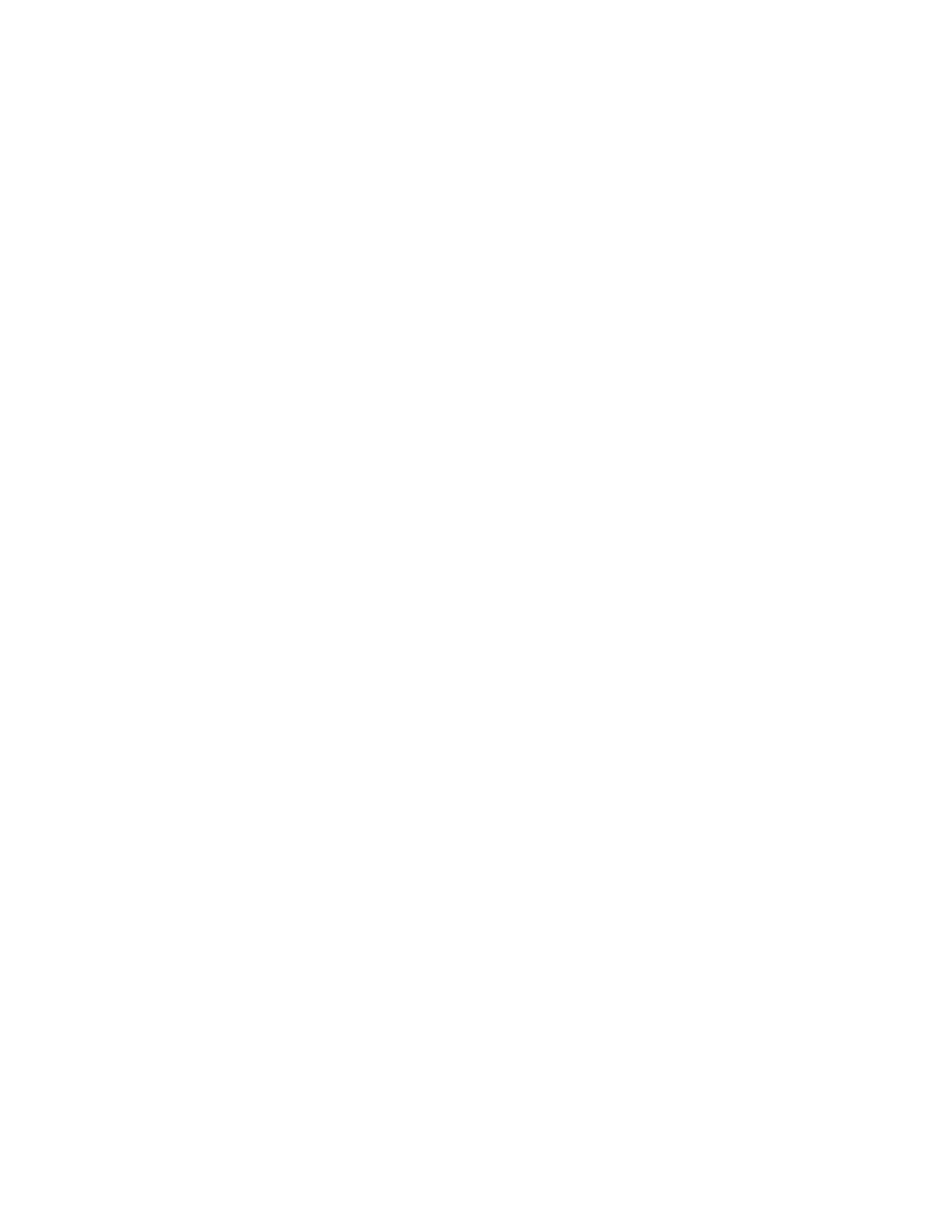 11واﺳﻤﺤﻮا ﻟﻲ أن أﻗﺮأ ﻫﺬا، اﻹﺻﺤﺎح ،11اﻵﻳﺔ "11: َﻗﺎ َل ﻟَ ُﻪ اﻟﺮﱠ ﱡب ﻷن ﻫﺬا ﻫﻮ ﻣﻮﻗﻔﻜﻢ وﻟﻢ ﺗﺤﻔﻈﻮا ﻋﻬﺪي وﻋﻬﺪي اﻹﺻﺤﺎح ﺳﻠﻴﻤﺎن:Machine Translated by Google2اﻟﻤﺮاﺳﻴﻢ،" ﻻﺣﻆ "أﻧﺖ ﻟﻢ ﺗﺤﻔﻆ ﻋﻬﺪي،" ﻛﺎن اﻟﻌﻬﺪ ﺷﻴﺌﺎ ﻛﺒﻴﺮا ﻟﻠﻪ. "ﻟﻢ ﺗﺤﻔﻆ ﻋﻬﺪي وﻓﺮاﺋﻀﻲ اﻟﺘﻲ أوﺻﻴﺘﻚ ﺑﻬﺎ. أﻧﺎ ﺳﻮف ﻳﻨﺰع اﻟﻤﻤﻠﻜﺔ ﻣﻨﻚ ﺑﺎﻟﺘﺄﻛﻴﺪ وﻳﻌﻄﻴﻬﺎ ﻷﺣﺪ ﻣﻨﻜﻢاﻟﻤﺮؤوﺳﻴﻦ. وﻟﻜﻦ ﻣﻦ أﺟﻞ داود أﺑﻴﻚ ﻻ أﻓﻌﻞ ذﻟﻚ ﻓﻲ أﻳﺎﻣﻪ ﻋﻤﺮك". ﻓﻴﻨﺠﻮ ﺳﻠﻴﻤﺎن ﻟﻤﺎذا؟ ﻷن داود ﻛﺎن واﻟﺪه. ﻫﻮﻳﻘﻮل ﻓﻲ اﻟﻮاﻗﻊ ﻷن دﻳﻔﻴﺪ ﻛﺎن واﻟﺪك ﻓﻠﻦ أﻓﻌﻞ ذﻟﻚ ﺑﻚ، ﻷﻧﻚ ﻛﺬﻟﻚ ﻃﻔﻞ دﻳﻔﻴﺪ. ﻟﻘﺪ ﺣﻔﻆ ﷲ ﺳﻠﻴﻤﺎن ﻧﻴﺎﺑ ًﺔ ﻋﻦ داود، وﻫﻮ أﻣﺮ ﻣﺜﻴﺮ ﻟﻼﻫﺘﻤﺎم ﺣ ًﻘﺎﻣﻔﻬﻮم ﻫﻨﺎك.ﻣﺎ ﻳﺤﺪث ﻫﻮ أن اﻟﻤﻤﻠﻜﺔ ﺳﻮف ﺗﻨﻘﺴﻢ ﺷﻤﺎﻻً وﺟﻨﻮﺑﺎً. أﻧﺎ أﺗﺼﻞ اﻟﺮﺟﻠﻴﻦ ﻫﻤﺎ اﻹﺧﻮة ﺑﻮام. ﻫﺬا ﻋﻨﺪﻣﺎ ﺗﻨﻘﺴﻢ اﻟﻤﻤﻠﻜﺔ. اﻟﺠﻨﻮب ﻫﻮ اﻵن ﺳﻴﻜﻮن رﺣﺒﻌﺎم ورﺣﺒﻌﺎم ﻫﻮ اﺑﻦ ﺳﻠﻴﻤﺎن. رﺣﺒﻌﺎم ﺳﻴﻜﻮن ﻫﺬﻳﻦﻓﻲ اﻟﺨﻂ اﻟﺪاودي. رﺣﺒﻌﺎم ﺳﻴﻜﻮن ﻣﻠﻚ ﻳﻬﻮذا. ﻳﻬﻮذا ﺳﻮف ﻳﺬﻫﺐﻳﻜﻮن ﻓﻲ اﻟﺠﻨﻮب. إ ًذا ﻫﻨﺎك ﻗﺒﻴﻠﺔ واﺣﺪة ﻓﻲ اﻟﺠﻨﻮب ﺗﺒﻘﻰ ﻓﻲ اﻟﺨﻂ اﻟﺪاودي-- ﻳﻬﻮذا ﻓﻲ اﻟﺠﻨﻮب. اﻟﻘﺒﺎﺋﻞ اﻟﻌﺸﺮ ﻓﻲ اﻟﺸﻤﺎل، ﻳﻨﺠﺮﻓﻮن وراء ﻫﺬا اﻟﺮﺟﻞ ﻳﺮﺑﻌﺎم. إذن ﻳﺮﺑﻌﺎم ﻫﻮ ﻓﻲ اﻟﻮاﻗﻊ ﺧﺼﻢ ﻟﺮﺣﺒﻌﺎم وﻳﺮﺑﻌﺎمﻳﻘﺎم ﻓﻲ اﻟﺸﻤﺎل. وﺳ ُﻴﺴﻤﻰ اﻟﺸﻤﺎل "إﺳﺮاﺋﻴﻞ." ﺳﻴﺘﻢ اﺳﺘﺪﻋﺎء اﻟﺠﻨﻮب "ﻳﻬﻮذا". ﻟﺬا ﻓﺈن اﻟﻤﻤﻠﻜﺔ ﺳﻮف ﺗﻨﻘﺴﻢ ﻓﻲ ﻫﺬه اﻟﻤﺮﺣﻠﺔ وﻫﺬا أﻣﺮ ﻛﺒﻴﺮ ﺑﺎﻟﻨﺴﺒﺔ ﻟﻪ إﺳﺮاﺋﻴﻞ. وﻓﻲ ﻋﻬﺪ ﺷﺎول وداود وﺳﻠﻴﻤﺎن، ﻛﺎﻧﺖ اﻟﻤﻤﻠﻜﺔ ﻣﺘﺤﺪة. اﻵن ﻋﺸﺮةﺳﻴﺘﻢ ﻧﻘﻞ اﻟﻘﺒﺎﺋﻞ اﻟﺘﻲ ﻳﺮأﺳﻬﺎ أﻓﺮاﻳﻢ إﱃ اﻟﺸﻤﺎل. اﻟﻘﺒﺎﺋﻞ اﻟﻌﺸﺮ ﻓﻲ اﻟﺸﻤﺎل ﺳﻮف ﻳﺬﻫﺒﻮن إﱃ ﻳﺮﺑﻌﺎم، اﻟﺬي ﻟﻴﺲ داود. ﺛﻢ اﻟﺠﻨﻮب ﻗﺒﻴﻠﺔ واﺣﺪةﻳﻬﻮذا ﺳﻴﺬﻫﺐ إﱃ رﺣﺒﻌﺎم. ﻟﺬﻟﻚ ﺳﻮف ﻧﻨﻈﺮ إﱃ اﻟﻮراء ﻓﻲ ذﻟﻚ. ﻣﺎ ﻟﺪﻳﻨﺎ ﻫﻨﺎ ﻫﻮ ﺗﻘﺴﻴﻢ اﻟﻤﻤﻠﻜﺔ إﱃﻣﺎ ﻳﺴﻤﻮﻧﻪ "اﻟﻤﻠﻜﻴﺔ اﻟﻤﻨﻘﺴﻤﺔ" ﻓﻲ ﻣﻘﺎﺑﻞ "اﻟﻤﻠﻜﻴﺔ اﻟﻤﻮﺣﺪة." ال اﻟﻤﻠﻜﻴﺔ اﻟﻤﻮﺣﺪة ﻫﻲ ﺷﺎول وداود وﺳﻠﻴﻤﺎن. اﻟﻤﻠﻜﻴﺔ اﻟﻤﻨﻘﺴﻤﺔ ﻫﻲ ﺣﻔﻨﺔﻣﻦ ﻣﻠﻮك اﻟﺸﻤﺎل إﺳﺮاﺋﻴﻞ، وﻣﺠﻤﻮﻋﺔ ﻣﻦ ﻣﻠﻮك اﻟﺠﻨﻮب ﻳﻬﻮذا.ﺑﻌﺾ اﻟﺘﻮارﻳﺦ اﻟﺘﻲ ﻳﺠﺐ ﻣﻌﺮﻓﺘﻬﺎ: 1000ﻗﺒﻞ اﻟﻤﻴﻼد، 722ﻗﺒﻞ اﻟﻤﻴﻼد، و685 ﻗﺒﻞ اﻟﻤﻴﻼدﺳﻴﻜﻮن ﻫﻨﺎك ﺛﻼﺛﺔ أو أرﺑﻌﺔ ﺗﻮارﻳﺦ أرﻳﺪك أن ﺗﻌﺮﻓﻬﺎ. أوﻻً اﻟﺬي أرﻳﺪك أن ﺗﻌﺮﻓﻪ ﻫﻮ ﻣﺎذا؟ دﻳﻔﻴﺪ ﻣﺎذا؟ داود ﻫﻮ 1000ﻗﺒﻞ اﻟﻤﻴﻼد أ اﻵن، وأرﻳﺪ أن أﻗﺪﻣﻪ اﻟﻴﻮم ﻫﻮ ﻋﻨﺪﻣﺎ اﻧﻘﺴﻤﺖ اﻟﻤﻤﻠﻜﺔ ﻋﺎم 931ﻗﺒﻞ اﻟﻤﻴﻼد اﻟﺘﺎرﻳﺦ اﻟﺘﺎرﻳﺦ اﻟﺜﺎﻧﻲMachine Translated by Google3ﻻ أرﻳﺪك أن ﺗﻌﺮف ﺗﺎرﻳﺦ 931.داود ﻋﻤﺮه 1000ﻗﺒﻞ اﻟﻤﻴﻼد، ﻛﻤﺎ ﺗﻈﻦ أن ﺳﻠﻴﻤﺎن ﻫﻮﻣﺒﺎﺷﺮة ﺑﻌﺪ ذﻟﻚ ﺣﺘﻰ ﺗﺤﺼﻞ ﻋﲆ ﻧﻮع ﻣﻦ اﻻﻗﺘﺮاب ﻣﻦ ﻫﺬا.وﻫﺬا اﻟﺘﺎرﻳﺦ 722ﻗﺒﻞ اﻟﻤﻴﻼد ﻫﻮ ﺗﺎرﻳﺦ ﻣﻬﻢ. ﻫﺬا ﻋﻨﺪﻣﺎ اﻟﻤﻤﻠﻜﺔ اﻟﺸﻤﺎﻟﻴﺔإﺳﺮاﺋﻴﻞ، اﻷﺳﺒﺎط اﻟﻌﺸﺮة ﻓﻲ اﻟﺸﻤﺎل، ﻳُﻨﻘﻠﻮن إﱃ أﺷﻮر، إﱃ ﻧﻴﻨﻮى. ﻫﻲ ﻋﺎﺻﻤﺔ ﺑﻼد آﺷﻮر. ﺣﻴﺚ ﻛﺎن اﻵﺷﻮرﻳﻮن ﻗﺎﺳﻴﻴﻦ ﻟﻠﻐﺎﻳﺔ ﻣﻦ ﻧﻴﻨﻮىاﻟﻨﺎس. ﻗﺮﻳﺒﺎ ﻋﻨﺪﻣﺎ أﻗﻮل آﺷﻮر، ﻣﻦ ﻫﻮ اﻟﻨﺒﻲ اﻟﺬي ﻳﺘﺒﺎدر إﱃ ذﻫﻨﻲ؟ ﻳﻮﻧﺲ. ﻟﺬا ﻳﺬﻫﺐ ﻳﻮﻧﺎن إﱃ آﺷﻮر. ﻳﺘﻢ ﻧﻘﻞ اﻷﺳﺒﺎط اﻟﻌﺸﺮة إﱃ آﺷﻮر. اﻧﻪ ﻣﺰﻗﺖ ﻛﻞ أﻫﻞ اﻟﺜﺮوة واﻟﻮﺳﻴﻠﺔ. ﻳﺘﺮك اﻟﻤﺴﺎﻛﻴﻦ ﻓﻲ اﻻرض وﻫﻮﺗﺸﺘﺖ اﻟﻴﻬﻮد. وﺗﻨﺘﺸﺮ اﻟﻘﺒﺎﺋﻞ اﻟﻌﺸﺮ ﻓﻲ ﺟﻤﻴﻊ أﻧﺤﺎء آﺷﻮر واﻟﻤﻨﻄﻘﺔ.ﻫﻞ ﺗﻢ إﻋﺎدة ﺟﻤﻊ ﺗﻠﻚ اﻟﻘﺒﺎﺋﻞ اﻟﻌﺸﺮ؟ ﻫﻞ اﻟﻘﺒﺎﺋﻞ اﻟﻌﺸﺮة ﻣﺘﻨﺎﺛﺮة ﺣ ًﻘﺎ؟ﺣﻮل اﻟﻌﺎﻟﻢ؟ وﻣﻦ 722ﻗﺒﻞ اﻟﻤﻴﻼد، ﻫﻞ ﻫﻢ ﻣﻨﺘﺸﺮون ﻓﻲ اﻟﻌﺎﻟﻢ ﺣﺘﻰ ﻳﻮﻣﻨﺎ ﻫﺬا؟إذا ﻗﻠﺖ ﻻ ﻫﻴﻠﺪﺑﺮاﻧﺪت، ﻓﻬﻢ ﻟﻴﺴﻮا ﻣﺘﻔﺮﻗﻴﻦ ﺣ ًﻘﺎ، إﻧﻬﻢ ﻓﻲ ﻣﺪﻳﻨﺔ ﻧﻴﻮﻳﻮرك،أﻏﻠﺒﻬﻢ. ﻟﻜﻦ اﻟﻴﻬﻮد ﻣﻨﺘﺸﺮون ﻓﻲ ﺟﻤﻴﻊ أﻧﺤﺎء اﻟﻌﺎﻟﻢ –ﺑﻮﻟﻨﺪا وأﻟﻤﺎﻧﻴﺎ وﻏﻴﺮﻫﺎ.واﻵن ﻋﺎدوا إﱃ إﺳﺮاﺋﻴﻞ وﻟﻜﻦ ﻛﻤﺎ ﻗﻠﻨﺎ، ﻫﻨﺎك اﻟﻤﺰﻳﺪ اﻟﻴﻬﻮد ﻓﻲ ﻣﺪﻳﻨﺔ ﻧﻴﻮﻳﻮرك ﺛﻢ ﻫﻨﺎك ﻓﻲ إﺳﺮاﺋﻴﻞ. وﻫﺬا ﻋﻨﺪ اﻟﻌﺸﺮة اﻟﺸﻤﺎﻟﻴﺔﻟﻘﺪ ﺗﺸﺘﺘﺖ اﻟﻘﺒﺎﺋﻞ ﻣﻦ ﻗﺒﻞ آﺷﻮر وﺗﺸﺘﺘﺖ ﻣﻨﺬ ذﻟﻚ اﻟﺤﻴﻦ 722 -ﻗﺒﻞ اﻟﻤﻴﻼدوﺑﻌﺪ ﺣﻮاﻟﻲ 130ﻋﺎ ًﻣﺎ ﻣﻦ ﻳﻬﻮدا، ﺗﺴﺘﻤﺮ ﻳﻬﻮذا ﺣﻮاﻟﻲ 130ﻋﺎ ًﻣﺎ أﺧﺮى. ﻳﻬﻮذا ﻧﻔﻴﻪ ﻋﺎم 586ﻗﺒﻞ اﻟﻤﻴﻼد وﻫﺬا ﺗﺎرﻳﺦ ﻛﺒﻴﺮ ﺣ ًﻘﺎ. 586ﻫﻮ ﻋﻨﺪﻣﺎ ﻣﻌﺒﺪ ﺗﻢ ﺗﺪﻣﻴﺮ ﺳﻠﻴﻤﺎن. ﻟﺬا ﻓﻬﺬا ﺗﺎرﻳﺦ ﻣﻬﻢ ﺣ ًﻘﺎ، وﻫﻮ زﻣﻦ ﺑﺎﺑﻞ ﺗﻢﻳﺄﺗﻲ وﻳﻬﺪم ﻫﻴﻜﻞ ﺳﻠﻴﻤﺎن. ﻟﺬﻟﻚ ﺗﻢ ﺗﺪﻣﻴﺮ اﻟﻬﻴﻜﻞ و ﺗﻢ ﻧﻘﻞ اﻟﻴﻬﻮد إﱃ ﺑﺎﺑﻞ ﻋﲆ ﻳﺪ ﻧﺒﻮﺧﺬﻧﺼﺮ. وﺑﺎﻟﻤﻨﺎﺳﺒﺔ، اﻟﺬﻳﻦ ﻛﺎﻧﻮا ﻫﻞ ﺗﻌﺮف ﺑﻌﺾ اﻟﻴﻬﻮد اﻟﺬﻳﻦ ﺗﻢ ﻧﻘﻠﻬﻢ إﱃ ﺑﺎﺑﻞ؟ ﻫﻞ ﻣﻦ اﺣﺪﻫﻞ ﺗﺬﻛﺮون داﻧﻴﺎل وﺷﺪرخ وﻣﻴﺸﺦ وﻋﺒﺪﻧﻐﻮ وﻫﺆﻻء اﻟﺮﺟﺎل وﺣﺰﻗﻴﺎل؟ ﻳﻔﻌﻞﻫﻞ ﻳﺘﺬﻛﺮ أﺣﺪ اﻟﻨﺒﻲ اﻟﺬي ﺗﻜﻠﻢ ﻗﺒﻞ دﺧﻮل اﻟﺒﺎﺑﻠﻴﻴﻦ ﻣﺒﺎﺷﺮة؟ ودﻣﺮوا اﻟﻤﻌﺒﺪ؟ ﻫﻞ ﻳﻌﺮف أﺣﺪ ﻣﺎ اﻟﻨﺒﻲ، وﻛﺎن اﻟﺒﻜﺎءاﻟﻨﺒﻲ ﺑﻜﻰ ﻛﺜﻴﺮا؟ إرﻣﻴﺎ، ﻫﺬا ﺻﺤﻴﺢ. وﺗﻨﺒﺄ إرﻣﻴﺎ ﻗﺒﻠﻬﻢ ﻣﺒﺎﺷﺮةاذﻫﺐ إﱃ ﺑﺎﺑﻞ. ﻓﻴﻘﻮل ﻟﻬﻢ إرﻣﻴﺎ: "أﻧﺘﻢ ذاﻫﺒﻮن إﱃ ﺑﺎﺑﻞ. أﻧﺖ ﻋﲆذاﻫﺒﻮن ﻟﻴﺬﻫﺒﻮا إﱃ ﺑﺎﺑﻞ، ﻳﺘﻮﺑﻮا، ﻳﺘﻮﺑﻮا« وﻫﻢ ﻻ ﻳﺘﻮﺑﻮن. ﺑﺪﻻ ﻣﻦ ذﻟﻚ، ﻫﻢMachine Translated by Google4ﺿﺮب ﻋﲆ إرﻣﻴﺎ. ﻳﺘﻢ ﻧﻘﻠﻬﻢ إﱃ ﺑﺎﺑﻞ. ﺑﺎﻟﻤﻨﺎﺳﺒﺔ إن ﺷﺎء ﷲ ﻫﻞ ﻳﺒﻘﻲ إرﻣﻴﺎ ﺣﻴﺎ؟ إرﻣﻴﺎ ﻟﻢ ﻳﺬﻫﺐ إﱃ ﺑﺎﺑﻞ، ﻓﻬﻮ ﻣﺤﻔﻮظ ﻷﻧﻪﻟﻘﺪ ﺗﻜﻠﻢ ﺑﻜﻠﻤﺔ ﷲ، ﻋﲆ اﻟﺮﻏﻢ ﻣﻦ ﺗﻌﺮﺿﻪ ﻟﻠﻀﺮب اﻟﺸﺪﻳﺪ. إذن ﻫﺬا ﻫﻮ ﻋﺎم 586ﻗﺒﻞ اﻟﻤﻴﻼد، إﻧﻪ ﻛﺬﻟﻚﻣﻮﻋﺪ ﻛﺒﻴﺮ: ﺗﺪﻣﻴﺮ اﻟﻬﻴﻜﻞ وﻧﻔﻲ اﻟﻴﻬﻮد إﱃ ﺑﺎﺑﻞ. ﺑﺎﻟﻤﻨﺎﺳﺒﺔ، ﻛﻢ ﺳﻨﺔ ذﻫﺒﻮا إﱃ ﺑﺎﺑﻞ؟ ﻫﻞ ﻣﻦ اﺣﺪﺗﺬﻛﺮ ذﻟﻚ؟ ﺳﺒﻌﻮن ﺳﻨﺔ. ﻳﺬﻫﺒﻮن ﻟﻤﺪة ﺳﺒﻌﻴﻦ ﻋﺎﻣﺎ. ﻟﻤﺎذا ﻗﺎل ﷲ ﺳﺒﻌﻴﻦ ﺳﻨﺔ؟ ﻓﻘﺎل: أﻧﺖ ﻣﺪﻳﻦ ﻟﻲ ﻷﻧﻚ ﻟﻢ ﺗﺤﻔﻆ اﻟﺴﺒﺖﺳﻨﺔ". ﻫﻞ ﺗﺘﺬﻛﺮ أﻧﻪ ﻣﻦ اﻟﻤﻔﺘﺮض ﻛﻞ ﺳﺒﻊ ﺳﻨﻮات أن ﻳﺘﺮﻛﻮا اﻷرض ﺗﺮﺗﺎح؟ الﺳﻨﺔ اﻟﺴﺒﺖ وﻟﻢ ﻳﻔﻌﻞ اﻟﻴﻬﻮد ذﻟﻚ ﻟﻤﺪة 490ﺳﻨﺔ وﻫﻜﺬا ﺗﺎﺑﻊ ﷲ ﻣﻦ ذﻟﻚ. ﻳﻘﻮل أﻧﻚ ﺧﺎرج أرﺿﻲ، أرﺿﻲ ﺳﻮف ﺗﺤﺼﻞ ﻋﲆ راﺣﺘﻬﺎ. اﻫﻼ ﺑﻚﺑﺎﺑﻞ ﺳﺒﻌﻴﻦ ﺳﻨﺔ. واﻵن ﻫﻞ أﻓﻠﺘﻮا ﻣﻦ اﻟﻌﻘﺎب ﻟﻤﺪة 490ﻋﺎ ًﻣﺎ؟ ﻧﻌﻢ.ﻳﻘﻮل ﷲ، "ﺣﺴ ًﻨﺎ، ﻟﻘﺪ ﺣﺎن اﻟﻮﻗﺖ اﻵن، أﻧﺖ ﺧﺎرج ﻫﻨﺎ، وﺳﺘﺬﻫﺐ إﱃ ﺑﺎﺑﻞ ﻣﻦ أﺟﻞ586ﻗﺒﻞ اﻟﻤﻴﻼد وﻫﻮ اﻟﺘﺎرﻳﺦ اﻟﺬي ﺣﺪث ﻓﻴﻪ ذﻟﻚ ﻓﻌﻠﻴﺎًﺳﺒﻌﻮن ﺳﻨﺔ” وﻳﺬﻫﺒﻮن إﱃ ﻋﺎمﻳﺤﺪث ﺑﻄﺮﻳﻘﺔ ﻛﺒﻴﺮة.اﻧﻘﺴﺎم اﻟﻤﻤﻠﻜﺔ ﻣﻊ رﺣﺒﻌﺎم )اﺑﻦ ﺳﻠﻴﻤﺎن( اﻵن، اﻟﻤﻤﻠﻜﺔ ﻣﻨﻘﺴﻤﺔ وﻧﺮﻳﺪ ﻓﻘﻂ أن ﻧﺘﺤﺪث ﻋﻦ اﻻﻧﻘﺴﺎم وﻛﻴﻒﻫﺬا ﻳﺤﺪث. ورﺣﺒﻌﺎم ﻫﻮ اﺑﻦ ﺳﻠﻴﻤﺎن. وﻗﺎل اﻧﻪ ﺳﻮف ﻳﺠﻌﻞ ﺑﻌﺾ ﺳﻴﺌﺔ اﻷﺧﻄﺎء ﻫﻨﺎ. أﺣﺪ اﻷﺧﻄﺎء اﻟﺘﻲ ﺳﻴﺮﺗﻜﺒﻬﺎ ﻫﻮ أﻧﻪ ﺳﻴﺴﺘﻤﻊ إﱃاﻟﺸﺒﺎب ﻣﻘﺎﺑﻞ اﻟﻘﺪﻳﻢ. اﻟﺸﺎب ﻋﻨﺪﻣﺎ ﺗﻄﻠﺐ اﻟﻨﺼﻴﺤﺔ ﻳﺠﺐ ﻋﲆ اﻟﺸﺒﺎب ﻫﻞ ﻳﺴﺘﻤﻊ اﻟﺸﺨﺺ إﱃ ﺷﺨﺺ ﻛﺒﻴﺮ اﻟﺴﻦ أم ﻳﺠﺐ ﻋﻠﻴﻪ اﻻﺳﺘﻤﺎع إﱃ أﻗﺮاﻧﻪ؟ ﺷﺎبﻳﻨﺒﻐﻲ اﻻﺳﺘﻤﺎع إﱃ ﻛﺒﺎر اﻟﺴﻦ ﻟﻠﺤﺼﻮل ﻋﲆ اﻟﺤﻜﻤﺔ. أﻧﺎ رﺟﻞ ﻋﺠﻮز اﻵن. ﺳﺆال ﻫﻞ ﻳﺠﺐ ﻋﻠﻲاﻻﺳﺘﻤﺎع ﻋﺒﺮ اﻷﺟﻴﺎل ﻻﺑﻨﻲ اﻟﺬي ﻳﺒﻠﻎ ﻣﻦ اﻟﻌﻤﺮ 23ﻋﺎﻣﺎ؟ ﻧﻌﻢ، ﻳﻨﺒﻐﻲ ﻟﻲ ﻷن ذﻟﻚ ﻳﻌﻄﻲﻫﺬا اﻟﻨﻮع ﻣﻦ اﻟﺴﻴﺎق ﻋﺒﺮ اﻷﺟﻴﺎل ﻫﻨﺎ. ﻓﻘﺎل رﺣﺒﻌﺎم: "ﺣﺴ ًﻨﺎ، ﻫﺬا ﻫﻮ ﺣﺎﻟﻲ ﻣﺎت أﺑﻲ اﻵن، وأﻧﺎ اﻟﻤﻠﻚ". ﻣﺎ ﻳﻘﻮﻟﻪ ﻫﻮ أﻧﻪ ﻳﺬﻫﺐ إﱃ اﻟﺮﺟﺎل اﻟﻤﺴﻨﻴﻦ و ﻟﻜﻢ ﻟﻘﺪﻓﻴﻘﻮل: ﻳﺎ أﻳﻬﺎ اﻟﺸﻴﻮخ، ﻣﺎذا ﺗﻨﺼﺤﻮن؟ ﺗﺸﺎور ﻣﻊ اﻟﺸﻴﻮخ و إذا ﻛﻨﺖ اﻟﻴﻮم ﺧﺎدﻣﺎً ﻟﻬﺆﻻء وﺗﺨﺪﻣﻬﻢ وﺗﻌﻄﻲ ﻗﺎﻟﻮا:ﻓﻴﺴﺘﺠﻴﺒﻮن ﻟﻬﻢ ﺑﺎﻟﺨﻴﺮ، ﻓﻴﻜﻮﻧﻮن ﻟﻚ داﺋ ًﻤﺎ ﻋﺒﻴ ًﺪا.« وﺑﻌﺒﺎرة أﺧﺮى، إذا أﻧﺖ ﻛﻤﻠﻚ ﺗﺨﺪم ﺷﻌﺒﻚ، ﻣﺎذا ﻳﻔﻌﻞ ﺑﻚ ﺷﻌﺒﻚ؟ ﺳﻴﻔﻌﻠﻮنﺧﺪﻣﺘﻚ. ﻓﺈذا ﻛﺎن اﻟﻤﻠﻚ ﻳﺨﺪم اﻟﺸﻌﺐ ﻓﺎﻟﺸﻌﺐ ﻳﺨﺪم اﻟﻤﻠﻚ. ﻳﻜﻮنMachine Translated by Google5ﻫﺬا ﻳﺘﺤﺪث ﻋﻦ اﻟﻘﻴﺎدة؟ إذا ﻛﺎن اﻟﻤﻠﻚ اﻟﺠﺪﻳﺪ ﻳﺨﺪم ﺷﻌﺒﻪ، ﻓﺈن اﻟﺸﻌﺐ ﺳﻮف ﻳﻔﻌﻞ ذﻟﻚ ﺑﻌﺪ ذﻟﻚﺑﺪوره ﻳﺨﺪﻣﻪ. ﻫﺬا ﻳﻌﻤﻞ ﺑﺸﻜﻞ ﺟﻴﺪ. وﻫﺬا ﻣﺎ ﻓﻌﻠﻪ ﻳﺴﻮع.ﻳﺮﻓﺾ ذﻟﻚ وﻳﺬﻫﺐ ﺑﺪﻻ ﻣﻦ ذﻟﻚ إﱃ اﻟﺸﺒﺎب اﻟﺬﻳﻦ ﻛﺒﺮواﻣﻊ وﻫﻨﺎ ﻣﺎ ﻳﻘﻮﻟﻮن: "ﻣﺮﺣﺒﺎ، رﺣﺒﻌﺎم، أﻧﺖ اﻟﻤﻠﻚ، أﻧﺖ اﻟﺮﺟﻞ اﻟﻜﺒﻴﺮ اﻵن. أﺧﺒﺮﻫﻢ أن إﺻﺒﻌﻲ اﻟﺼﻐﻴﺮ أﻛﺜﺮ ﺳﻤ ًﻜﺎ ﻣﻦ ﺧﺼﺮ واﻟﺪي. اﺑﻲ وﺿﻊ ﻋﻠﻴﻚ ﻧﻴﺮاً ﺛﻘﻴﻼً. ﺳﺄﺟﻌﻠﻬﺎ أﺛﻘﻞ. ﻟﻘﺪ ﻋﺎﻗﺒﻚ واﻟﺪيﺑﺎﻟﺴﻴﺎط ﺳﺄﺟﻠﺪﻛﻢ ﺑﺎﻟﻌﻘﺎرب.« وﺑﻌﺒﺎرة أﺧﺮى، واﻟﺪي ﺻﻨﻌﻬﺎ ﻗﺎﺳﻴﺔ ﺑﺎﻟﻨﺴﺒﺔ ﻟﻚ، أﻧﺖ ﻟﻢ ﺗﺮى ﺷﻴﺌﺎ ﺑﻌﺪ. أﻧﺎ ﻋﲆ اﻟﻌﺮش اﻵن وﺻﻐﻴﺮي اﻹﺻﺒﻊ أﺻﻌﺐ ﻣﻦ ﻗﻮة واﻟﺪي وﻛﻴﻨﻮﻧﺘﻪ. ﻫﺬا ﻣﺎ اﻟﺸﺒﺎبﻳﻘﻮل اﻟﺮﺟﺎل. ﺗﺒﻴﻦ ﻟﻬﻢ ﻣﻦ ﻫﻮ رﺋﻴﺴﻪ. ﻫﻞ ﺳﺒﻖ ﻟﻚ أن رأﻳﺖ اﻟﺰﻋﻴﻢ اﻟﺸﺎب ﻳﺪﺧﻞوﻋﻠﻴﻪ أن ﻳﺘﻮﱃ اﻟﻤﻬﻤﺔ وﻳﻈﻬﺮ ﻟﻠﺠﻤﻴﻊ أﻧﻪ اﻟﺮﺟﻞ؟ ﻫﻞ ﻫﺬا ﺧﺎﺳﺮ؟ ﻫﺬا ﺧﺎﺳﺮ. ﻋﻨﺪﻣﺎ ﻳﺘﻌﻴﻦ ﻋﻠﻴﻚ إﺛﺒﺎت ﺷﻲء ﻛﻬﺬا، ﻓﻬﺬا ﺧﺎﺳﺮ. الاﻟﺸﺨﺺ اﻟﺬي ﻳﺄﺗﻲ وﻳﺨﺪم اﻟﻨﺎس، ﻫﻞ ﻫﺬا اﻟﻘﺎﺋﺪ ﻫﻮ اﻟﻔﺎﺋﺰ؟ ﻟﻘﺪ ﺗﺤﺪﺛﺖ ﻟﻠﺘﻮ ﻣﻊ اﺑﻨﻲ ﺣﻮل ذﻟﻚ ﻣﻦ ﺣﻴﺚ ﺗﺠﺮﺑﺘﻪ ﻓﻲﻣﺸﺎة اﻟﺒﺤﺮﻳﺔ. ﻳﺄﺗﻲ ﺑﻌﺾ ﺟﻨﻮد ﻣﺸﺎة اﻟﺒﺤﺮﻳﺔ وﻳﻘﻮﻟﻮن: "ﺳﺄوﺿﺢ ﻟﻬﻢ ﻛﻴﻔﻴﺔ اﻟﻘﻴﺎم ﺑﺬﻟﻚﺻﻌﺒﺔ أﻧﺎ". ﻛﺎن اﺑﻨﻲ ﻗﺎﺋ ًﺪا ﻟﻠﻔﺮﻳﻖ وﻫﻞ ﺗﻌﻠﻢ ﻣﺎذا ﻓﻌﻞ؟ رﺟﺎﻟﻪ ﺳﺘﺔ ﻋﺸﺮ ﻣﻴﻼ. ﺑﺪﻻً ﻣﻦ إﻋﻄﺎﺋﻬﻢ ﻣﺤﺎﺿﺮة ﺗﺨﺒﺮﻫﻢ ﺑﺬﻟﻚ ﺳﺎرﻻ ﺷﻲء، ﻫﻞ ﺗﻌﺮف ﻣﺎذا ﻓﻌﻞ؟ ﺧﺮج واﺷﺘﺮى اﻟﺒﻴﺘﺰا ﻟﺮﻓﺎﻗﻪ. ﺳﺆال: ﻫﻞ ﻛﺎن ﻫﺆﻻء اﻟﺮﺟﺎل ﺳﻴﻤﻮﺗﻮن ﻣﻦ أﺟﻠﻪ؟ أﻧﺎ ﻻ أﺗﺤﺪث ﻣﺠﺎزﻳﺎ، أﻧﺎ اﻟﺘﺤﺪث ﺣﺮﻓﻴﺎ. اﻟﺠﻮاب ﻧﻌﻢ. اﻟﻤﺸﻜﻠﺔ ﻫﻲ أﻧﻬﻢ ﻛﺎﻧﻮا ﻳﻌﻠﻤﻮن أﻧﻪ ﺳﻴﺬﻫﺐ إذا ﻛﺎﻧﻮا ﻳﻤﺮون ﻣﻦ ﺑﺎب ﺳﻲء، ﻛﺎﻧﻮا ﻳﻌﻠﻤﻮن أﻧﻪ ﺳﻴﺪﺧﻞ أوﻻً ﻷﻧﻪ أوﻻً.ﻟﻦ ﻳﺴﻤﺢ ﻟﻬﻢ ﺑﺎﻟﺬﻫﺎب أوﻻً ﻷن ﻫﺬا ﻫﻮ ﻧﻮع اﻟﻘﺎﺋﺪ اﻟﺬي ﻫﻮ ﻋﻠﻴﻪ. ﻳﺠﺐ ان ﻳﺬﻫﺐأوﻻً وﻟﻬﺬا اﻟﺴﺒﺐ ﻛﻨﺖ ﺳﻌﻴﺪاً ﺑﺈﻋﻔﺎﺋﻪ ﻣﻦ ﻣﻨﺼﺒﻪ ﻷﻧﻨﻲ أﻋﺮﻓﻪﺳﻮف ﺗﻔﻌﻞ ذﻟﻚ. وﻟﻜﻦ ﻫﺬا ﻣﺎ ﻳﻔﻌﻠﻪ اﻟﻘﺎﺋﺪ، اﻟﻘﺎﺋﺪ ﻳﺨﺪم.ﻫﺬا اﻟﺮﺟﻞ، رﺣﺒﻌﺎم، ﻳﻘﺒﻞ ﻧﺼﻴﺤﺔ اﻟﺸﺒﺎب. ﻳﺨﺮج: اﻧﺎ ذاﻫﺐ ﻟﺠﻠﺪك. ﻟﻘﺪ ﺟﻠﺪك أﺑﻲ ﺑﺎﻟﺴﻴﺎط؛ اﻧﺎ ذاﻫﺐ ﻟﺠﻠﺪكﻣﻊ اﻟﻌﻘﺎرب. ﻛﻞ اﻟﻨﺎس ﻗﺎﻟﻮا ﻣﺎذا؟ ﻧﺤﻦ ﺧﺎﺿﻌﻮن ﻟﻠﻀﺮﻳﺒﺔ ﺑﻤﺎ ﻓﻴﻪ اﻟﻜﻔﺎﻳﺔ ﺑﺎﻟﻔﻌﻞ. ﻫﻞ ﻓﻌﻠﺖﻫﻞ رأﻳﺖ ﻳﻮ ًﻣﺎ أن "ﺗﻢ ﻓﺮض ﺿﺮاﺋﺐ ﻛﺎﻓﻴﺔ ﺑﺎﻟﻔﻌﻞ"؟ ﻫﻞ رأى أﺣﺪ ذﻟﻚ ﻣﻦ ﻗﺒﻞ؟ اﻟﺸﺎي، ﻧﻌﻢ،ﻟﻘﺪ ﻛﺎن ﻟﺪﻳﻨﺎ ﻓﻲ ﺑﻠﺪﻧﺎ. "ﺗﻢ ﻓﺮض ﺿﺮاﺋﺐ ﻛﺎﻓﻴﺔ ﺑﺎﻟﻔﻌﻞ".Machine Translated by Google6ﻗﺎل اﻟﻨﺎس إﻧﻨﺎ ﻓﺮﺿﻨﺎ ﺿﺮاﺋﺐ ﻛﺜﻴﺮة ﻋﲆ رﺣﺒﻌﺎم. ﻧﺤﻦ ﻟﻦ ﻧﺪﻓﻊ ﻟﻚ اﻟﻀﺮاﺋﺐ ﻛﻤﺎ دﻓﻌﻮﻫﺎ ﻟﻬﻢ. ﻓﻘﺎﻟﻮا: ﻋﺸﺮة ﻗﺒﺎﺋﻞ، ﻧﺤﻦ ﻣﺘﺠﻬﻮن ﻧﺤﻮ اﻟﺸﻤﺎل. ﻟﻢ ﻳﻜﻦﺳﻮف أﻋﻮد إﱃ ﻫﻨﺎ. ﻟﺬﻟﻚ، ﻗﺴﻤﻮا اﻟﻤﻤﻠﻜﺔ ﻋﲆ ﻫﺬا. اﻵنرﺣﺒﻌﺎم، ﻓﻘﻂ ﻹﻇﻬﺎر ﻣﺪى ﻏﺒﺎء ﻫﺬا اﻟﺮﺟﻞ، اﺳﺘﺨﺪم أدوﻧﻴﺮام اﻟﺬي ﻛﺎنﺷﺨﺼﻴﻪ ﻟﻴﺴﺖ ﺑﻐﺎﻳﺔ اﻻﻫﻤﻴﺔ. وأدوﻧﻴﺮام ﻛﺎن ﺟﺎﺑﻲ ﺿﺮاﺋﺐ ﺳﻠﻴﻤﺎن. ﻣﺎذا ﻳﻔﻌﻞ رﺣﺒﻌﺎمﻳﻔﻌﻞ؟ ﻳﺮﺳﻞ أدوﻧﻴﺮام ﻟﺘﺤﺼﻴﻞ اﻟﻀﺮاﺋﺐ. ﻣﺎذا ﻓﻌﻞ اﻟﺸﻌﺐ ﺑﻬﺬا اﻟﺮﺟﻞ؟وﻋﻨﺪﻣﺎ ﺧﺮج ﻟﻴﺠﻤﻊ اﻟﺠﺰﻳﺔ، رﺟﻢ اﻟﺸﻌﺐ أدوﻧﻴﺮام ﺣﺘﻰ اﻟﻤﻮت.ﻟﻘﺪ ﻗﺘﻠﻮه ﺑﺎﻟﻔﻌﻞ ﻋﻨﺪﻣﺎ ﻛﺎن ﻳﺤﺎول ﺗﺤﺼﻴﻞ اﻟﻀﺮاﺋﺐ ﻟﺼﺎﻟﺢ رﺣﺒﻌﺎم. ﻗﺎﻟﻮا، "آﺳﻒ ﻻ ﻳﻌﻤﻞ ﻫﻨﺎ" وﻗﺪ ﻗﺎﻣﻮا ﺑﺎﻟﻔﻌﻞ ﺑﺮﺟﻢ ﻫﺬا اﻟﺮﺟﻞ ﺣﺘﻰ اﻟﻤﻮت. ﻫﻞ ﻛﺎن ذﻟﻚ أﺧﻄﻮة ﻏﺒﻴﺔ ﺣﻘﺎ ﻣﻦ ﺟﺎﻧﺒﻪ؟ ﻟﻮ ﻛﺎن ﻫﺬا اﻟﺮﺟﻞ ﻣﺼﺎﺑًﺎ ﺑﺪﻣﺎء ﺳﻴﺌﺔ ﺑﺎﻟﻔﻌﻞ ﻷﻧﻪ ﻛﺎن ﻛﺬﻟﻚاﻟﻌﺸﺎر ﻟﺴﻠﻴﻤﺎن؟ وﻫﺬا ﻣﺎ ﻛﺎﻧﻮا ﻳﺸﻜﻮن ﻣﻨﻪ ﻛﺜﻴﺮا اﻟﻀﺮاﺋﺐ. ﻓﺮﻛﺠﻢ أدوﻧﻴﺮام ﺣﺘﻰ اﻟﻤﻮت. إﻧﻪ ﻳﻈﻬﺮ ﻓﻘﻂ رﺣﺒﻌﺎم ورﻓﺎﻗﻪﻏﺒﺎء. واﻵن اﻧﻘﺴﻤﺖ اﻟﻤﻤﻠﻜﺔ اﻟﺸﻤﺎﻟﻴﺔ. ﺳﻴﺘﻢ اﺳﺘﺪﻋﺎء اﻟﻤﻤﻠﻜﺔ اﻟﺸﻤﺎﻟﻴﺔإﺳﺮاﺋﻴﻞ. اﻷﺳﻤﺎء ﺗﺼﺒﺢ ﻣﻀﺤﻜﺔ ﻫﻨﺎ. ﻟﺬﻟﻚ ﺗﺴﻤﻰ اﻟﻤﻤﻠﻜﺔ اﻟﺸﻤﺎﻟﻴﺔ إﺳﺮاﺋﻴﻞ و ﻳﻬﻮذا ﺳﻴﻜﻮن ﻓﻲ اﻟﺠﻨﻮب. ﻛﻞ ﻣﻠﻮك اﻟﺸﻤﺎل أﺷﺮار. ﻛﻞ واﺣﺪ ﻣﻨﻬﻢﺑﺪاﻳﺔ ﺳﻴﺌﺔ ﻣﻊ ﻳﺮﺑﻌﺎم، إﱃ اﻷﺳﻔﻞ. ﻛﻠﻬﻢ ﺳﻴﺌﻮن. ﻟﺬﻟﻚ ﻓﻤﻦ اﻟﺴﻬﻞ ﺟ ًﺪا اﻟﻤﻤﻠﻜﺔ اﻟﺸﻤﺎﻟﻴﺔ، ﻛﻠﻬﻢ أﺷﺮار. وﻓﻲ اﻟﺠﻨﻮب اﻟﻤﻤﻠﻜﺔ اﻟﺠﻨﻮﺑﻴﺔ ﻳُﺪﻋﻰ ﻳﻬﻮذا، وﻣﻦ ﺧﻼل ﻣﻤﻠﻜﺔ ﻳﻬﻮذا اﻟﺠﻨﻮﺑﻴﺔ ﺗﻘﻊ ﻣﻤﻠﻜﺔ داودﺳﻮف ﻳﺤﻜﻢ اﻷﺣﻔﺎد. اﻟﻤﺸﻜﻠﺔ ﻫﻲ أن ﻟﺪﻳﻬﻢ ﻗﺒﻴﻠﺔ واﺣﺪة ﻓﻘﻂ. ﺳﻤﻌﺎنﻟﻘﺪ ﻫﺎﺟﺮت ﺑﺎﻟﻔﻌﻞ إﱃ ﻫﻨﺎك، ﻟﻜﻨﻨﻲ ﻻ أرﻳﺪ اﻟﺨﻮض ﻓﻲ ذﻟﻚ. ﻟﻜﻦ ﻋﲆ اي ﺣﺎل،ﻫﻲ اﻟﻤﻜﺎن اﻟﺬي ﺳﻴﺤﻜﻢ ﻓﻴﻪ اﺑﻦ داود. وﻛﺎن أﻏﻠﺐ ﻣﻠﻮك اﻟﺠﻨﻮب أﺷﺮاراً، ﺟﻴ ًﺪا. وﻛﺎن ﺣﺰﻗﻴﺎ ﻣﻠﻜﺎ ﺻﺎﻟﺤﺎ ﺟﺪا. وﻛﺎن ﻳﻮﺷﻴﺎ ﺣﻘﻴﻘﻴﺎ آﺧﺮ ﻳﻬﻮذا إذن ﻟﺪﻳﻚ ﺣﺰﻗﻴﺎ وﻳﻮﺷﻴﺎ وآﺳﺎ ﺑﻌﺾ ﻫﺆﻻء اﻟﻤﻠﻮك ﻓﻲ اﻟﺠﻨﻮب وﻛﺎن ﺑﻌﻀﻬﻢ ﻣﻠﻚ ﺟﻴﺪ.اﻟﺬﻳﻦ ﻛﺎﻧﻮا ﺟﻴﺪﻳﻦ. ﻟﻢ ﻳﻜﻦ ﺟﻤﻴﻌﻬﻢ ﺳﻴﺌﻴﻦ وﻟﻜﻦ ﺣﻮاﻟﻲ أرﺑﻌﺔ ﻣﻨﻬﻢ ﻛﺎﻧﻮا ﺟﻴﺪﻳﻦ.ﻣﻠﻮك اﻟﻤﻤﻠﻜﺔ اﻟﺸﻤﺎﻟﻴﺔ: ﻟﻤﺤﺔ ﺳﺮﻳﻌﺔ واﻵن ﻳﺎ ﻣﻠﻮك اﻟﺸﻤﺎل، ﻫﺎ ﻧﺤﻦ ذا. ﻻ أرﻳﺪك أن ﺗﻌﺮف ﻫﺬا أو اﻛﺘﺐ ﻫﺬا. أﻧﺎ ﻓﻘﻂ ﺳﺄﻃﻔﻮ ﻋﺒﺮ اﻟﻤﻤﻠﻜﺔ اﻟﺸﻤﺎﻟﻴﺔ. ﻋﻨﺪﻣﺎأﺧﺬت ﻫﺬه اﻟﺪورة ﻣﻨﺬ ﻋﺪة ﺳﻨﻮات ﻣﻀﺖ، وﻗﺪ ﺟﻌﻠﻨﺎ أﺳﺘﺎذي ﻧﺤﻔﻆ ﻛﻞ ﺷﻲءMachine Translated by Google7ﻣﻠﻮك اﻟﺸﻤﺎل وﺗﻮارﻳﺨﻬﻢ وﻣﻠﻮك اﻟﺠﻨﻮب وﺗﻮارﻳﺨﻬﻢ. اﻵن أﻧﺎأﻗﺴﻢ إذا ﻗﻤﺖ ﺑﺘﺪرﻳﺲ ﻫﺬا اﻟﻔﺼﻞ ﻓﻠﻦ أﻓﻌﻞ ذﻟﻚ ﻷي ﺷﺨﺺ أﺑ ًﺪا.ﺳﻴﻜﻮن ﻳﺮﺑﻌﺎم ﻫﻮ ﻣﻠﻜﻨﺎ اﻷول ﻓﻲ اﻟﺸﻤﺎل، إﻧﻪ ﻣﻠﻚ ﻋﻨﺪﻣﺎ ﺗﻜﻮن اﻟﻤﻤﻠﻜﺔ اﻧﺸﻘﺎﻗﺎت ﻋﺎم 931.إﻧﻪ اﻟﺮﺟﻞ اﻟﺬي ﻳﺘﻮﱃ اﻟﻤﺴﺆوﻟﻴﺔ ﻓﻲ اﻟﺸﻤﺎل. وﻟﻪ اﺑﻦ ﻧﺎداب وﻟﻜﻦﻣﺎذا ﻳﺤﺪث ﻟﺨﻄﻪ؟ ﻳﺘﻢ ﻗﻄﻊ ﺧﻄﻪ. ﺑﻌﺸﺎ ﻳﻘﺘﻞ أﻳﻠﺔ ﺑﻦ ﻧﺎداب،اﻳﻼ ﻳﻘﺘﻞ. ﻟﻴﺲ ﻟﺪى زﻣﺮي أﻃﻔﺎل، ﻓﻬﻮ ﻳﺤﻜﻢ ﻟﻤﺪة ﺛﻼﺛﺔ أﺳﺎﺑﻴﻊ أو ﺛﻼﺛﺔ أﺷﻬﺮ ﺗﻘﺮﻳ ًﺒﺎأو ﻫﻜﺬا. ﻳﻘﺘﻞ ﻋﲆ اﻟﻔﻮر. ﻟﺬﻟﻚ ﻳﺘﻢ ﻗﺘﻞ ﻫﺆﻻء اﻟﺮﺟﺎل. ﻫﻞ ﺗﺮىأن ﻛﻞ ﺳﻄﺮ ﻣﻦ ﺧﻄﻮﻃﻬﻢ ﻳﻨﺘﻬﻲ؟واﻵن، ﺑﺎﻟﻤﻨﺎﺳﺒﺔ، ﻓﻲ اﻟﺠﻨﻮب ﺳﻴﻜﻮن ﻟﺪﻳﻨﺎ ﻧﺴﻞ داود، ﻳﺎ أﺑﻲ اﻻﺑﻦ، اﻻﺑﻦ اﻷب، اﻻﺑﻦ اﻷب. ﺧﻂ دﻳﻔﻴﺪ ﺳﻮف ﻳﺴﺘﻤﺮ إﱃ اﻷﺑﺪ. وﻟﻜﻦ ﻫﻨﺎ ﺗﺮىﻫﺆﻻء اﻟﺮﺟﺎل ﻣﻘﻄﻮﻋﻮن، ﻣﻘﻄﻮﻋﻮن، ﻣﻘﻄﻮﻋﻮن. ﻻ ﻳﺪوم أي ﻣﻦ أﺣﻔﺎدﻫﻢ. اﻵن ﻫﺬه واﺣﺪة ﻛﺒﻴﺮة، ﻫﺬا اﻟﺮﺟﻞ ﻟﺪﻳﻪ أرﺑﻌﺔ أوﻣﺮي ﻋﲆ اﻟﺘﻮاﻟﻲ. أﻧﺖ ﺗﻌﺮف ﻋﻤﺮي ﻷﻧﻚ ﺗﻌﺮف أﺧﺂب اﺑﻨﻪ. وﻛﺎن آﺧﺎب ﻣﺸﻬﻮرا. وﻛﺎن ﻣﺘﺰوﺟﺎ ﻣﻦ إﻳﺰاﺑﻞ. ﻟﺬاﻫﺬا زوج إﻳﺰاﺑﻞ. وﻫﺬا اﻷب ﻋﻤﺮي أﻳ ًﻀﺎ ﻣﻬﻢ ﺟ ًﺪا ﺧﺎرج اﻟﻜﺘﺎب اﻟﻤﻘﺪسأﻛﺜﺮ ﻣﻤﺎ ﻫﻮ داﺧﻞ اﻟﻜﺘﺎب اﻟﻤﻘﺪس. وﻟﻜﻦ ﻫﺬا ﻫﻮ أﺧﺂب اﻟﺬي ﻛﺎن أﺷﺮار اﻟﻤﻠﻮك.أﺧﺂب ﻫﻮ أﺳﻮأ أﻫﻞ اﻟﺸﻤﺎل ﺛﻢ ﻟﻪ وﻟﺪان ﺛﻢ ﻧﺴﻠﻪﻳﺘﻢ ﻗﻄﻌﻬﺎ ﻛﺬﻟﻚ. ﺛﻢ ﻟﺪﻳﻚ ﻳﺎﻫﻮ، ﻳﺎﻫﻮ ﻣﻬﻢ ﻟﺸﻲء واﺣﺪ. أﻧﺎ آﺳﻒ لﺗﺒﺴﻴﻂ اﻷﻣﺮ إﱃ ﻫﺬا اﻟﺤﺪ ﻟﻜﻦ ﻳﺎﻫﻮ أﺧﺮج ﺧﻂ أﺧﺂب. ﻳﺎﻫﻮ ﻫﻮ اﻟﺬيﻳﻘﻀﻲ ﻋﲆ ﻛﻞ أﺑﻨﺎء أﻫﺎب. ﻟﺬﻟﻚ أﻧﻬﻰ ﻳﺎﻫﻮ ﻫﺬا اﻟﺨﻂ اﻟﺴﻴﺊ ﻓﻲ اﻟﺸﻤﺎل. ﺛﻢ ﻳﺮﺑﻌﺎم اﻟﺜﺎﻧﻲ، ﻫﺬا اﻟﺮﺟﻞ ﻳﺮﺑﻌﺎم أﻧﻬﻰ ﺳﻼﻟﺔ ﻳﺎﻫﻮ. اﻧﻪ ﻻ ﻋﻼﻗﺔ ﻟﻪ ﻳﺮﺑﻌﺎم اﻷول. ﻟﻜﻦ ﻳﺮﺑﻌﺎم اﻟﺜﺎﻧﻲ ﻛﺎن أﻏﻨﻰ ﻣﻠﻮك اﻟﺸﻤﺎل. ﻛﺎنﻛﺎن ﻫﺬا اﻟﺮﺟﻞ ﻗﻮﻳًﺎ وﺛﺮﻳًﺎ ﺟ ًﺪا ﻓﻲ ﻋﺼﺮه. اﻵﺧﺮون ﻫﻢ ﻣﺠﻤﻮﻋﺔ ﻣﻦ اﻟﻨﻜﺮات. أﻧﺎ آﺳﻒ وﻟﻜﻦ أن ﻧﻜﻮن ﺻﺎدﻗﻴﻦ ﻣﻊ اﻷﻗﻮى. ﻫﺆﻻء اﻟﺮﺟﺎلأﻧﺖ، إﻧﻬﻢ ﻣﺠﻤﻮﻋﺔ ﻣﻦ اﻟﻨﻜﺮات وﻣﺎ ﻳﺤﺪث ﻟﻬﻢ: ﻗﺘﻠﻮا، ﻗﺘﻠﻮا، ﻗﺘﻠﻮا،ﻗﺘﻞ. ﻳﺘﻢ اﻟﻘﻀﺎء ﻋﲆ ﻛﻞ ﻣﻨﻬﻢ ﺑﻌﺪ ﻓﺘﺮة ﻗﺼﻴﺮة ﻣﻦ اﻟﺰﻣﻦ. ﺑﺴﺒﺐ ﻋﺒﺎدﺗﻬﻢ ﻟﻠﻮﺛﻨﻴﺔ ﻓﻲ اﻟﺸﻤﺎل، ﻳﺮﺳﻞ ﷲ أﺷﻮر ﻣﻦ ﺑﻼدﻫﻢ وأﺧﻴﺮًا،ﻧﻴﻨﻮى وﻓﻲ ﻋﺎم 722ق.م.، ﻧُﻘﻠﺖ اﻷﺳﺒﺎط اﻟﻌﺸﺮة ﻓﻲ اﻟﺸﻤﺎل إﱃ آﺷﻮر وﻳﺄﺧﺬون ﻛﻞ اﻷﺛﺮﻳﺎء. ﻳﺄﺧﺬون ﻛﻞ أﻫﻞ اﻟﺬﻛﺎء وMachine Translated by Google8اﻟﻨﺎس اﻟﻌﺎدﻳﻴﻦ ﻓﻲ اﻷﺳﺎس وﻣﺎ ﻓﻮق. ﻓﻴﺄﺧﺬوﻧﻬﻢ إﱃ ﻧﻴﻨﻮى ﺛﻢ ﻳﺤﻀﺮوﻧﻬﻢ أﺷﺨﺎص ﻣﺜﻘﻔﻮن ﻣﻦ ﻣﻨﺎﻃﻖ أﺧﺮى وﻳﺘﺒﺎدﻟﻮن ﻣﺠﻤﻮﻋﺎت ﺳﻜﺎﻧﻴﺔ ﺑﺄﻛﻤﻠﻬﺎ. ﻟﻤﺎذاﻫﻞ ﻳﺮﻳﺪون ﺗﺒﺎدل اﻟﺴﻜﺎن؟ ﻷﻧﻪ ﻋﻨﺪﻣﺎ ﺗﻜﻮن ﻓﻲ ﺑﻠﺪ أﺟﻨﺒﻲ، ﻟﻦ ﺗﻘﻮم ﺑﺜﻮرة ﻷﻧﻚ ﻻ ﺗﻌﺮف اﻟﻨﺎس، ﻓﺄﻧﺖ ﻓﻲ ﺣﺎﻟﺔ ﻣﻦ اﻟﻔﻮﺿﻰﺑﻠﺪ أﺟﻨﺒﻲ. ﻟﺬﻟﻚ ﻓﻌﻠﻮا ﻫﺬا اﻟﺸﻲء ﺣﻴﺚ ﻗﺎﻣﻮا ﺑﺘﺒﺎدل اﻟﺴﻜﺎن ﺑﻬﺬه اﻟﻄﺮﻳﻘﺔوﻟﻦ ﺗﻜﻮن ﻫﻨﺎك ﺛﻮرة ﺿﺪﻫﻢ. ﻛﺎن اﻵﺷﻮرﻳﻮن ﻗﺎﺳﻴﻴﻦ ﺣﻘﺎً. ﻓﻲ ﺻﻮرة واﺣﺪة ﻟﺪﻳﻬﻢ ﻫﺮم ﻣﻦ ﻟﻘﺪرؤوس اﻟﻨﺎس، رؤوﺳﻬﻢ ﻓﻘﻂ. اﻟﻤﻐﺰى ﻫﻮ، إذا ﻋﺼﻴﺘﻬﻢ ﻣﺎذا ﺳﻴﺤﺪث؟ﺳﻴﺘﻢ إﺿﺎﻓﺔ رأﺳﻚ إﱃ اﻟﻜﻮﻣﺔ. اﻵن ﻫﻞ ﻫﺬه ﺣﺠﺔ ﻣﻘﻨﻌﺔ ﺟ ًﺪا؟ﺳﻴﻨﺠﺢ ﻫﺬا ﻓﻲ ﻓﺼﻞ اﻟﻔﻠﺴﻔﺔ؟ ﻧﻌﻢ، ﺳﻴﻜﻮن ﻛﺬﻟﻚ. ﻫﻞ ﻫﺬا ﻣﻘﻨﻊ ﺟ ًﺪا؟ ﻣﻦ اﻟﺮؤوس، رؤوﺳﻜﻢ ﺳﺘﻜﻮن ﻫﻨﺎك؟ ﻫﺬه واﺣﺪة ﻣﻦ أﻓﻀﻞ اﻟﺤﺠﺞ ﻋﲆ اﻹﻃﻼق. "ﻧﻌﻢ ﻫﻞ ﻛﻮﻣﺔ"ﺳﻴﺪي"، ﺗﻘﻮل. ﻟﺬﻟﻚ ﻓﺈن آﺷﻮر ﻗﺎﺳﻴﺔ.ﻳﺮﺑﻌﺎم اﻷول وﺑﺪاﻳﺔ اﻟﻤﻤﻠﻜﺔ اﻟﺸﻤﺎﻟﻴﺔ اﻵن ﻳﺮﺑﻌﺎم اﻷول، أرﻳﺪ ﻓﻘﻂ أن أﺗﺤﺪث ﻋﻦ ﻫﺬا اﻟﺮﺟﻞ، إﻧﻪ ﻣﻠﻚﺷﻤﺎل إﺳﺮاﺋﻴﻞ. ﻣﺎ ﻳﻔﻌﻠﻪ ﻫﻮ أن ﻳﺮﺑﻌﺎم ﻟﺪﻳﻪ ﻣﺸﻜﻠﺔ. ﻟﻘﺪ ﺣﺼﻞ ﻋﲆ اﻟﻘﺒﺎﺋﻞ اﻟﻌﺸﺮة ﻓﻲوﻣﻦ اﻟﺸﻤﺎل ﻳﻬﻮذا ﻣﻦ اﻟﺠﻨﻮب. ﻟﻜﻦ ﻳﻬﻮذا ﻟﺪﻳﻬﺎ ﻋﺎﺻﻤﺔ ﻣﺎذا؟ ﺑﻴﺖ اﻟﻤﻘﺪس. أﻳﻦ ﻣﻦ اﻟﻤﻔﺘﺮض أن ﻳﺬﻫﺐ اﻟﻨﺎس ﺛﻼث ﻣﺮات ﻓﻲ اﻟﺴﻨﺔ وﻳﺤﻀﺮوا ﻛﻞ ﻋﺸﻮرﻫﻢ واﻟﻘﺮاﺑﻴﻦ؟ وﻣﻦ اﻟﻤﻔﺘﺮض أن ﻳﻨﺰﻟﻮا إﱃ اﻟﻘﺪس. وﻫﺬا ﻳﻌﻨﻲ ﺑﻌﺪ ذﻟﻚ أن ﻛﻞ ﺷﻲء ﻫﺬه اﻷﻣﻮال ﻣﻦ اﻟﺸﻤﺎل ﺳﺘﺬﻫﺐ إﱃ أﻳﻦ؟ ﺳﻮف ﻳﺘﺠﻪ ﺟﻨﻮﺑًﺎ وﻫﻜﺬاﻳﻘﻮل ﻳﺮﺑﻌﺎم: »ﻫﺆﻻء اﻟﺸﻌﺐ ﺳﻴﺄﺧﺬون ذﺑﺎﺋﺤﻬﻢ إﱃ ﻫﻨﺎك، ﻛﻞ ﻫﺬااﻟﺜﺮوة ﺗﻨﺨﻔﺾ ﻫﻨﺎك. ﺳﻮف ﻳﺬﻫﺒﻮن إﱃ ﻫﻨﺎك ﺛﻼث ﻣﺮات ﻓﻲ اﻟﺴﻨﺔ. ﻫﺆﻻء اﻟﻨﺎس ﺳﻮف ﻳﺜﻮرون ﺿﺪي ﻷﻧﻪ ﻋﻠﻴﻬﻢ اﻻﺳﺘﻤﺮار ﻓﻲ ذﻟﻚﺑﻴﺖ اﻟﻤﻘﺪس". ﻓﻘﺎل: "أﻧﺖ ﺗﻌﻠﻢ أﻧﻪ ﻻ ﻳﻨﺒﻐﻲ ﻟﻨﺎ أن ﻧﻔﻌﻞ ﻫﺬا." اﻵن اﺳﻤﺤﻮا ﻟﻲ أن أﻗﻮم ﺑﺎﻟﺴﺮد ﻫﻨﺎ. ﻫﺬا ﻫﻮ 1ﻣﻠﻮك 27: "12:إن ﻛﺎن ﻫﺆﻻء ﻳﺼﻌﺪ اﻟﻨﺎس ﻟﻴﻘﺪﻣﻮا اﻟﺬﺑﺎﺋﺢ ﻓﻲ ﻫﻴﻜﻞ اﻟﺮب ﺑﺄورﺷﻠﻴﻢوﻋﺎدوا ﻳﺒﺎﻳﻌﻮن ﺳﻴﺪﻫﻢ رﺣﺒﻌﺎم ﻣﻠﻚ ﻳﻬﻮذا. ﺛﻢ ﺳﻮف ﻳﻔﻌﻠﻮن اﻗﺘﻠﻨﻲ وارﺟﻊ إﱃ اﻟﻤﻠﻚ رﺣﺒﻌﺎم.« ﻟﺬا ﻓﺈن ﻣﺎ ﻳﻔﻌﻠﻪ ﻫﻮ أﻧﻪ ﺳﻮف ﻳﻔﻌﻠﻪ ﻫﺬه اﻟﻌﺠﻮل اﻟﺬﻫﺒﻴﺔ وأﻗﺎﻣﻮﻫﺎ ﻓﻲ دان وﺑﻴﺖ إﻳﻞ ﻓﻲ اﻟﺸﻤﺎل ﺣﺘﻰ ﻳﻜﻮن ﻓﻴﺤﺞ اﻟﻨﺎس وﻳﺬﺑﺤﻮن ذﺑﺎﺋﺤﻬﻢ إﱃ اﻟﺸﻤﺎل ﺑﻬﺬه اﻟﻄﺮﻳﻘﺔMachine Translated by Google9ﻟﻦ ﻳﺨﺴﺮ أي إﻳﺮادات، وﻟﻦ ﻳﻔﻘﺪ أي وﻻء ﻣﻦ ﻫﺆﻻء اﻷﺷﺨﺎص.ﻫﻞ رأﻳﻨﺎ اﻟﻌﺠﻞ اﻟﺬﻫﺒﻲ ﻣﻦ ﻗﺒﻞ؟ ﻫﺎرون ﻓﻲ ﺟﺒﻞ ﺳﻴﻨﺎء، ﻳﺘﺬﻛﺮ؟ "ﻫﺬه ﻫﻲ اﻵﻟﻬﺔ اﻟﺘﻲ أﺧﺮﺟﺘﻚ ﻣﻦ ﻣﺼﺮ". إﻧﻪ ﻳﺤﻴﻲ ﻫﺬاﺛﻢ اﻗﺎم ﻣﺮة اﺧﺮى ﻋﺠﻼ ذﻫﺒﻴﺎ ﻓﻲ ﺑﻴﺖ اﻳﻞ. ﻗﺎم ﺑﺈﻋﺪاد واﺣﺪة أﺧﺮى ﻓﻲ دان. ﻫﻮ وﻳﻘﻮل: "ﻫﺬه ﻫﻲ اﻵﻟﻬﺔ اﻟﺘﻲ أﺧﺮﺟﺘﻚ ﻣﻦ ﻣﺼﺮ." ﻟﺬﻟﻚ ﻓﻬﻢ ﻳﺤﺪدوناﻟﺮب ﺑﻬﺬه اﻟﻌﺠﻮل اﻟﺬﻫﺒﻴﺔ. ﻟﺬﻟﻚ ﺳﻴﻜﻮن ﻫﻨﺎك ﻋﺠﻮل ذﻫﺒﻴﺔ ﻓﻲ دان و ﺑﻴﺜﻴﻞ. ﻟﻘﺒﻪ ﻫﻮ أن "ﻳﺮﺑﻌﺎم ﻫﻮ اﻟﺬي ﻋﻠﻢ إﺳﺮاﺋﻴﻞ أن ﻳﺨﻄﺊ." ﻫﺬاﻳﺄﺗﻲ اﻟﻠﻘﺐ، ﻛﻞ ﻣﻠﻮك إﺳﺮاﺋﻴﻞ ﻓﻲ اﻟﺸﻤﺎل ﻳﺮﺗﻜﺒﻮن ﻫﺬه اﻟﺨﻄﻴﺔ ﻳﺮﺑﻌﺎم ﺑﻦ ﻧﺒﺎط "ﻋﻠﱠﻢ إﺳﺮاﺋﻴﻞ اﻟﺨﻄﻴﺔ." إذن ﻳﺮﺑﻌﺎم ﻫﻮ اﻷول وﻷﻧﻪ أﻗﺎم اﻟﻌﺠﻮل اﻟﺬﻫﺒﻴﺔ ﻓﻜﻠﻬﻢ ﻳﻔﻌﻠﻮن أﻣﺮ اﻟﻌﺠﻞ اﻟﺬﻫﺒﻲ.أن أﻗﻮل ﻫﺬا ﺑﻴﻨﻤﺎ أﻓﻜﺮ ﻓﻲ ﻫﺬا أﻳ ًﻀﺎ. دان، اﻟﺬي ﻓﻲ دان أﻗﺎﻣﻮا ﻋﺠﻼً ذﻫﺒﻴﺎً ﻓﻲ دان. ﻫﻞ ﺗﻌﻠﻢ أن ﻟﺪﻳﻬﻢ ﻳﺠﺐ وﻓﻲ اﻟﺸﻤﺎلﺣﻔﺮوا دان وﺧﻤﻨﻮا ﻣﺎذا وﺟﺪوا؟ ﻻ، ﻻ، ﻗﺎل أﺣﺪﻫﻢ أﻧﻬﻢ ﻋﺜﺮوا ﻋﲆاﻟﺬﻫﺒﻲ. ﻟﻤﺎذا ﻟﻦ ﺗﺠﺪ اﻟﻌﺠﻞ اﻟﺬﻫﺒﻲ أﺑﺪاً؟ ﻷﻧﻪ إذا ﻛﺎن ﺷﺨﺺ ﻣﺎ وﻳﺮى اﻟﻌﺠﻞ اﻟﺬﻫﺒﻲ، ﻣﺎذا ﺳﻴﻔﻌﻠﻮن؟ ﻫﻢ اﻟﻌﺠﻞ ﻳﺄﺗﻲ اﻟﻐﺎزيﺳﻮف ﻳﻤﺰﻗﻮن اﻟﻌﺠﻞ اﻟﺬﻫﺒﻲ، ﺳﻮف ﻳﻘﻮﻣﻮن ﺑﺈذاﺑﺘﻪ، ﺳﻮف ﻳﻘﻮﻣﻮن ﺑﺬﻟﻚإﻋﺎدﺗﻪ إﱃ ﻣﻌﺎﺑﺪﻫﻢ. ﻟﺬﻟﻚ ﻟﻦ ﺗﺮى ﺷﻴ ًﺌﺎ ﻣﺜﻞ اﻟﺬﻫﺒﻲ أﺑ ًﺪاﻋﺠﻞ. وﻟﻜﻦ ﻫﻞ ﺗﺮى ﻣﻨﺼﺔ ﺣﻴﺚ ﻛﺎﻧﻮا ﻳﻤﺎرﺳﻮن ﻋﺒﺎدﺗﻬﻢ؟ ﻳﻤﻠﻜﻮن وﺟﺪ اﻟﻤﺮﺗﻔﻌﺔ ﻓﻲ دان. وﺑﻌﺒﺎرة أﺧﺮى، ﺣﻴﺚ ﺗﻢ إﻋﺪاد ﻫﺬا اﻟﺸﻲء. ﻓﻲوﺑﻌﺒﺎرة أﺧﺮى، ﺳﻮف ﻳﻘﻮﻣﻮن ﺑﺘﺴﻮﻳﺔ اﻷرض ﻫﻨﺎك، ﻟﻘﺪ وﺟﺪوا ذﻟﻚ. ﻟﻘﺪ ﻓﻌﻠﻮا ذﻟﻚوﺑﺎﻟﻔﻌﻞ وﺟﺪ ﻫﺬا اﻟﻤﻮﺿﻊ اﻟﻤﺮﺗﻔﻊ ﻟﻴﺮﺑﻌﺎم. ﻫﺬا راﺋﻊ ﺣ ًﻘﺎأﺛﺮﻳﺎً ﻓﻲ دان ﻋﻨﺪ ﺳﻔﺢ ﺟﺒﻞ ﺣﺮﻣﻮن.رﺟﻞ ﷲ ﻣﻦ ﻳﻬﻮذا ﻳﻮاﺟﻪ ﻳﺮﺑﻌﺎماﻵن ﻣﺎذا ﻳﺤﺪث؟ وﻳﺮﺑﻌﺎم ﻳﻘﻴﻢ اﻟﻌﺠﻠﻴﻦ اﻟﺬﻫﺒﻴﻴﻦ ﻟﻠﺸﻌﺐ اﻟﺸﻤﺎل ﻳﻌﺒﺪون اﻟﻌﺠﻮل اﻟﺬﻫﺒﻴﺔ. اﻟﻤﻠﻚ ﻳﺼﻨﻌﻬﺎ. اﻟﺬي ﺳﻮف ﻳﻌﻘﺪاﻟﻤﻠﻚ ﻓﻲ اﻻﺧﺘﻴﺎر؟ اﻟﻨﺒﻲ. إ ًذا ﻓﻲ اﻹﺻﺤﺎح 13ﻣﻦ ﺳﻔﺮ اﻟﻤﻠﻮك اﻷول، ﻫﻨﺎك رﺟﻞ ﷲﻳﺨﺮج ﻣﻦ ﻳﻬﻮذا. ﻫﻞ ﺗﺘﺬﻛﺮ ﻫﺬا اﻟﺮﺟﻞ؟ رﺟﻞ ﷲ ﻳﺨﺮج ﻳﻬﻮذا وﻣﺎذا ﻳﻔﻌﻞ؟ وﺗﻨﺒﺄ ﻋﲆ اﻟﻤﺬاﺑﺢ اﻟﺘﻲ ﻛﺎﻧﺖ ﻋﻨﺪ ﻳﺮﺑﻌﺎمﺗﻢ إﻋﺪاده ﻟﻠﺘﻮ. "وﺑﻘﻮل اﻟﺮب ﺟﺎء رﺟﻞ ﷲ ﻣﻦ ﻳﻬﻮذا إﱃ ﺑﻴﺖ إﻳﻞMachine Translated by Google10ﻳﺮﺑﻌﺎم واﻗﻔﺎً ﻋﻨﺪ اﻟﻤﺬﺑﺢ ﻳﻘﺪم ذﺑﻴﺤﺔ ﻓﺼﺮخ ﻋﻠﻴﻪ ﺑﻜﻠﻤﺔ اﻟﺮب. أﻳﻬﺎ اﻟﻤﺬﺑﺢ، أﻳﻬﺎ اﻟﻤﺬﺑﺢ، ﻫﺬا ﻣﺎ ﻗﺎﻟﻪ اﻟﺮب.« ﺑﻮاﺳﻄﺔ وﻛﺎن ﺑﻬﺬه اﻟﻌﺒﺎرة: "ﻫﻜﺬا ﻳﻘﻮل اﻟﺮب." ﻓﻬﻞ ﻫﺬا ﻣﺎ ﻳﻘﻮﻟﻪ اﻟﻨﺒﻲ؟ أ اﻟﻤﺬﺑﺢاﻟﻨﺒﻲ ﻳﺘﺤﺪث ﻋﻦ ﷲ: "ﻫﻜﺬا ﻗﺎل اﻟﺮب." "ﻫﺬا ﻣﺎ ﻳﻘﻮﻟﻪ اﻟﺮب" و ﻳﻌﻄﻴﻚ ﻣﺎ ﻳﻘﻮﻟﻪ ﷲ. »ﺳﻴﻮﻟﺪ اﺑ ًﻨﺎ اﺳﻤﻪ ﻳﻮﺷﻴﺎ وﻋﻠﻴﻚ ﻳﺬﺑﺢ ﻛﻬﻨﺔ اﻟﻤﺮﺗﻔﻌﺎت اﻟﺬﻳﻦ اﻵن اﻟﻨﺒﻲ ﺑﻴﺖ داودﺗﻘﺪﻳﻢ اﻟﻌﺮوض ﻫﻨﺎ. ﻋﻈﺎم اﻟﺒﺸﺮ، أﻳﻬﺎ اﻟﻤﺬﺑﺢ، ﺗﺤﺮق ﻋﻠﻴﻚ.«ﻋﻈﺎم ﺑﺸﺮﻳﺔ واﺳﻢ اﻟﺮﺟﻞ اﻟﺬي ﺳ ُﻴﺪﻋﻰ "ﻳﻮﺷﻴﺎ." ﻣﺘﻰ ﺣﺪث ﻳﻮﺷﻴﺎ ﻳﻌﻴﺶ؟ ﺑﻌﺪ 300ﺳﻨﺔ. ﻫﻨﺎك ﻧﺒﻮءة ﻫﻨﺎ ﻋﻦ ﻳﻮﺷﻴﺎ ﻗﺒﻞ 300ﺳﻨﺔ ﻋﺎش اﻟﺮﺟﻞ وﻫﻮ ﻳﻘﻮل ﺑﺎﻟﻀﺒﻂ ﻣﺎ ﺳﻴﻔﻌﻠﻪ، أﻧﻪ ﺳﻴﺤﺮق ﻋﻈﺎم اﻹﻧﺴﺎنﻋﲆ ﻫﺬا اﻟﻤﺬﺑﺢ اﻟﺬي ﻧﺼﺒﻪ ﻳﺮﺑﻌﺎم. ﺑﺎﻟﻤﻨﺎﺳﺒﺔ، ﺑﻌﺪ 300ﻋﺎم، ﺧﻤﻦ ﻣﺎ ﻫﻮ ﻋﻠﻴﻪ ﻳﻔﻌﻞ؟ وﻟﺪ ﻳﻮﺷﻴﺎ وﻳﻮﺷﻴﺎ ﻳﻔﻌﻞ ﻫﺬا ﺑﺎﻟﻀﺒﻂ. ﻟﺬﻟﻚ ﻓﻬﻮ ﺣ ًﻘﺎ ﻧﻮع ﻣﻦﻧﺒﻮءة ﻣﺜﻴﺮة ﻟﻼﻫﺘﻤﺎم. اﻵن ﻣﺎ ﺗﻘﻮﻟﻪ ﻫﻮ ﻓﻲ 1ﻣﻠﻮك ،13ﻗﺒﻞ 300ﺳﻨﺔ ﻣﻦ ﺣﻴﺎة اﻟﺮﺟﻞﻳﺘﻨﺒﺄ ﺑﺎﺳﻤﻪ وﻳﺨﺒﺮه ﺑﻤﺎ ﺳﻴﻔﻌﻠﻪ. ﻫﻞ ﻫﺬه ﻣﻌﺠﺰة ﻟﻤﻌﺮﻓﺔ اﻟﻤﺴﺘﻘﺒﻞ؟ وإﱃ ﻫﺬا اﻟﺤﺪ، 300ﺳﻨﺔ، ﻓﻲ اﻟﻤﺴﺘﻘﺒﻞ؟ ﻧﻌﻢ. ﺳﺆال: ﻫﻞ ﻳﻔﻌﻞ اﻟﻨﻘﺎد إﻻ اﻟﻤﻌﺠﺰات ﻓﻲ اﻟﻜﺘﺎب اﻟﻤﻘﺪس؟ ﻻ، ﻻ ﻳﻤﻜﻨﻚ ذﻟﻚ، ﻟﺬا ﻋﻠﻴﻚ اﻟﺘﺨﻠﺺ ﻣﻨﻪ، وإﻟﻴﻚ ﻃﺮﻳﻘﺔ اﻟﻨﻘﺎداﻟﺘﺨﻠﺺ ﻣﻦ ﻣﻌﻈﻢ اﻟﻤﻌﺠﺰات اﻟﻨﺒﻮﻳﺔ ﻟﻠﺘﻨﺒﺆ ﺑﺎﻟﻤﺴﺘﻘﺒﻞ. وﻫﻨﺎ ﻛﻴﻒ ﻳﺤﺼﻠﻮن ﻋﲆ ذﻟﻚﺗﺨﻠﺺ ﻣﻨﻬﻢ: إﻧﻬﻢ ﻳﺴﺘﺨﺪﻣﻮن ﻫﺬا اﻟﺸﻲء اﻟﺬي ﻳﺴﻤﻰ اﻟﻨﺒﻮءة ﺑﻌﺪ اﻟﺤﺪث. ﻣﺎ ﻳﻌﻨﻴﻪ ﻫﺬا ﻫﻮ"اﻟﻨﺒﻮءة ﺑﻌﺪ اﻟﺤﺪث". ﻣﺎ ﻳﻌﻨﻴﻪ ﻫﺬا إذن ﻫﻮ أن اﻟﻨﺒﻮة، ﻋﻨﺪﻣﺎ ﻳﻘﻮل أن ﻳﻮﺷﻴﺎ ﺳﻴﻔﻌﻞ ذﻟﻚ ﺑﻌﺪ 300ﻋﺎم ﻣﻦ ﺣﺪوث ﺗﻠﻚ اﻟﻨﺒﻮءة ﺑﺎﻟﻔﻌﻞ ﺑﻌﺪ زﻣﻦ ﻳﻮﺷﻴﺎ وأﻋﻴﺪ ﻛﺘﺎﺑﺘﻪ ﻓﻲ اﻟﻨﺺ. ﻫﻞ ﺗﺮى ﻣﺎ أﻧﺎ ﻋﻠﻴﻪﻗﺎﺋﻼ؟ ﻟﺬا ﻓﺈن اﻟﻨﺒﻮة ﺗﺄﺗﻲ ﻓﻲ اﻟﻮاﻗﻊ ﺑﻌﺪ زﻣﻦ ﻳﻮﺷﻴﺎ. ﻋﻨﺪﻣﺎ ﻳﻔﻌﻞ ﻳﻮﺷﻴﺎ ﻫﺬا، ﺛﻢ أﻋﺎدوه إﱃ اﻟﻨﺺ -اﻟﻨﺒﻮة ﺑﻌﺪ اﻟﺤﺪث. ﻫﻜﺬا ﻫﻮ ﺣﺎل اﻟﻨﻘﺎدﺗﺨﻠﺺ ﻣﻦ اﻟﻜﺜﻴﺮ ﻣﻦ اﻟﻨﺒﻮءات ﻓﻲ اﻟﻜﺘﺎب اﻟﻤﻘﺪس. إﻧﻬﻢ ﻳﺼﻨﻌﻮن اﻟﻨﺒﻮة ﺑﻌﺪ ﺣﺪث. واﻵن ﺑﺎﻟﻤﻨﺎﺳﺒﺔ، ﻫﻞ ﻳﻘﻮل اﻟﻜﺘﺎب اﻟﻤﻘﺪس ﻫﺬا؟ ﻫﻞ ﻫﻨﺎك أي دﻟﻴﻞ ﻣﺨﻄﻮﻃﻲ ﻟﻬﺬا؟ اﻟﺠﻮاب ﻫﻮ: ﻻ. ﻟﺬا ﻓﻬﺬه ﻫﻲ ﻃﺮﻳﻘﺘﻬﻢ ﻟﻠﺘﺨﻠﺺ ﻣﻦ ﺗﻠﻚ اﻟﻤﻌﺠﺰاتاﻟﺘﻨﺒﺆات.Machine Translated by Google11اﻟﻤﺪى اﻟﻄﻮﻳﻞ ﻣﺮﺗﺒﻂ ﺑﻨﺒﻮءة ﻗﺼﻴﺮة اﻟﻤﺪى اﻵن، ﺷﻲء آﺧﺮ ﻳﻔﻌﻠﻪ اﻟﻨﺒﻲ، ﻫﻮ أن اﻟﻨﺒﻲ ﻳﻔﻌﻞ ﻋﲆ اﻟﻤﺪى اﻟﻄﻮﻳﻞ ﻧﺒﻮءة. ﻳﻮﺷﻴﺎ ﺳﻴﺄﺗﻲ ﺑﻌﺪ 300ﺳﻨﺔ. ﻫﻞ ﺳﻴﺬﻫﺐ أي ﻣﻦ ﻫﺆﻻء اﻟﻨﺎسأن ﻳﻜﻮن ﻋﲆ ﻗﻴﺪ اﻟﺤﻴﺎة ﻟﻴﺘﻔﺤﺼﻪ ﻟﻴﺮى ﻫﻞ ﻳﻘﻮل اﻟﺤﻘﻴﻘﺔ أم ﻻ؟ ﻻ، ﻛﻠﻬﻢ ﺳﻮف ﻳﻤﻮﺗﻮن. ﻓﻤﺎذا ﻳﻔﻌﻞ اﻟﻨﺒﻲ؟ اﻟﻨﺒﻲ ﻳﻌﻄﻲ ﻗﺼﻴﺮةﻧﺒﻮءة اﻟﻤﺪى ﻟﺘﺄﻛﻴﺪ اﻟﻨﺒﻮءة ﻃﻮﻳﻠﺔ اﻟﻤﺪى. ﻓﻔﻲ ﻫﺬه اﻟﺤﺎﻟﺔ، رﺟﻞ ﷲ ﻣﻦ ﻳﻬﻮذا، ﻫﻞ ﺗﺬﻛﺮ أﻧﻪ ﻛﺎناﻟﺮﺟﻞ اﻟﺬي ﻛﺎن ﻣﻦ اﻟﻤﻔﺘﺮض أن ﻳﻌﻮد إﱃ ﻳﻬﻮذا ﻟﻜﻨﻪ ﻟﻢ ﻳﻔﻌﻞ ﻓﻘﺘﻠﻪ اﻷﺳﺪ. ﻟﺬاﻳﻘﻮل ﻫﺬا اﻟﻨﺒﻲ: "ﺳﻮف ﻳﻘﺪم ﻳﻮﺷﻴﺎ ﻋﻈﺎم اﻹﻧﺴﺎن ﻋﲆ ﻫﺬا اﻟﻤﺬﺑﺢ." ﻳﻘﻮل. وﻟﻜﻦ ﻫﺬا ﻟﻦ ﻳﻜﻮن ﻟﻤﺪة 300ﻣﺎﺋﺔ ﺳﻨﺔ. "ﻟﺬﻟﻚ ﺳﺄﺛﺒﺖ ﻟﻚ ذﻟﻚﻫﺬا ﺻﺤﻴﺢ. إذا ﻛﺎن ﻣﺎ أﻗﻮﻟﻪ ﺻﺤﻴﺤًﺎ، ﻓﺴﻮف ﻳﻨﻘﺴﻢ ﻫﺬا اﻟﻤﺬﺑﺢ إﱃ ﻗﺴﻤﻴﻦ اﻵن". ﻣﺎذاﻳﺤﺪث؟ اﻟﻤﺬﺑﺢ ﻳﻨﻘﺴﻢ إﱃ ﻗﺴﻤﻴﻦ. وﻣﻦ ﺧﻼل اﻟﻘﻴﺎم ﺑﺬﻟﻚ، ﻳﻌﺮف اﻟﻨﺎس ﻣﺎذا؟ إذا اﻟﻤﺬﺑﺢ300ﻋﺎم اﻵﺧﺮﻳﻨﻘﺴﻢ إﱃ ﻗﺴﻤﻴﻦ ﻋﻨﺪ ﻛﻠﻤﺔ ﻫﺬا اﻟﺮﺟﻞ، إذا ﻛﺎن ﻫﺬا ﺻﺤﻴﺤًﺎ، ﻓﻬﻞ ﻳﻌﺮﻓﻮن ﻫﺬا اﻟـاﻟﻨﺒﻮءة ﺳﻮف ﺗﻜﻮن ﺻﺤﻴﺤﺔ ﻛﺬﻟﻚ؟ ﻟﺬا ﻓﺈن اﻟﻨﺒﻮءة ﻗﺼﻴﺮة اﻟﻤﺪى ﻣﻘﺘﺮﻧﺔ ﺑﺎﻟﻄﻮﻳﻠﺔﻧﺒﻮءة اﻟﻤﺪى. ﻫﺬه ﻫﻲ اﻟﻄﺮﻳﻘﺔ اﻟﺘﻲ ﻓﻌﻠﻮا ﺑﻬﺎ ذﻟﻚ، وﻫﺬه ﻫﻲ اﻟﺤﺎﻟﺔ ﻫﻨﺎ ﻓﻲ 1ﻣﻠﻮك 13.ﻟﺬا ﻓﺈن اﻟﻨﺒﻮءة ﻗﺼﻴﺮة اﻟﻤﺪى ﺗﺆﻛﺪ اﻟﻤﺪى اﻟﺒﻌﻴﺪ. ﺛﻢ ﻫﻨﺎ واﺣﺪ آﺧﺮ، اﺑﻦ ﻳﺮﺑﻌﺎم ﻣﺮﻳﺾ ﻓﺘﺪﺧﻞ زوﺟﺘﻪ ﻟﺘﺘﺤﺪثإﱃ اﻟﻨﺒﻲ. وﻛﺎن اﻟﻨﺒﻲ أﻋﻤﻰ ﻓﻘﺎل: "ﻟﻜﻨﻨﻲ ﻋﺮﻓﺖ أﻧﻚ زوﺟﺘﻪ وﻋﻨﺪﻣﺎ ﺗﺪﺧﻞ ﻣﻨﺰﻟﻚ، ﻋﻨﺪﻣﺎ ﺗﻌﺒﺮ ﻋﺘﺒﺔ ﻣﻨﺰﻟﻚ، اﺑﻨﻚ ﺳﻮف ﻳﻤﻮت". ﺧﻤﻦ ﻣﺎذا ﺟﺮى؟ ﺗﻌﻮد إﱃ اﻟﻤﻨﺰل، وﺗﺬﻫﺐ ﻋﺒﺮ ﻋﺘﺒﺔ ﻣﻨﺰﻟﻬﺎ وﻳﻤﻮت اﺑﻨﻬﺎ. وﻫﻜﺬا ﻣﺮة أﺧﺮى اﻟﻨﺒﻲﺗﻜﻠﻢ ﺣﺘﻰ ﺗﺤﺼﻞ ﻋﲆ ﺗﺤﻘﻴﻖ اﻟﻨﺒﻮة. ﺗﻨﺒﺄ اﻟﻨﺒﻲ ﺛﻢ ﺑﻌﺪ ذﻟﻚ ﻓﻲ اﻟﻔﺼﻞ ﺗﻢ اﻟﻮﻓﺎء ﺑﻪ أو ﺑﻌﺪ 300ﻋﺎم ﺗﻢ اﻟﻮﻓﺎء ﺑﻪ. ﻟﺬﻟﻚ ﻫﺬا اﻻﺗﺼﺎل، وﻧﺤﻦ ﻧﺮاﻫﺎ ﻋﺪة ﻣﺮات ﻫﻨﺎ ﻣﻊ ﻫﺆﻻء اﻷﻧﺒﻴﺎء. اﻷﻧﺒﻴﺎء ﻳﻮﺑﺨﻮن اﻟﻤﻠﻮك. الﻛﺎن اﻷﻧﺒﻴﺎء ﻳﻔﺤﺼﻮن ﻗﻮة اﻟﻤﻠﻚ ﻓﻘﺎل اﻟﻨﺒﻲ "ﻫﻜﺬا ﻳﻘﻮل اﻟﺮب." أﻳﻬﺎ اﻟﺮب واﻟﻤﻠﻚ، ﻟﻘﺪ أﺧﻄﺄت، ﺗﻮب. ﻋﺎدة ﻣﺎ ﻳﻀﺮب اﻟﻤﻠﻚ ﻋﲆﻧﺒﻲ. وﻫﺬا ﻣﺎ ﺣﺪث ﻋﺎدة. آﺧﺎب اﻟﻤﻠﻚ وإﻳﺰاﺑﻞ ﻣﻠﻚ إﺳﺮاﺋﻴﻞواﻵن أﺻﺒﺢ أﺧﺂب أﺣﺪ اﻷﺷﺮار اﻟﻜﺒﺎر ﻓﻲ اﻟﻌﻬﺪ اﻟﻘﺪﻳﻢ ﻣﻦ ﺣﻴﺚ اﻟﻤﻠﻮك.Machine Translated by Google12ﻟﻜﻦ واﻟﺪه ﻛﺎن اﺳﻤﻪ ﻋﻤﺮي وﻋﻤﺮي ﻫﻮ ﻓﻲ اﻟﻮاﻗﻊ أﻛﺜﺮ ﺷﻬﺮة ﺧﺎرج اﻟﺒﻼد اﻟﻜﺘﺎب اﻟﻤﻘﺪس ﺛﻢ آﺧﺎب ﻫﻮ. ﻛﻤﺎ ﺗﻌﻠﻢ ﻋﻨﺪﻣﺎ ﺗﺤﺪﺛﻨﺎ ﻋﻦ أﻟﻜﺴﻨﺪرا اﻟﻌﻈﻴﻤﺔ، ﻫﻮ ﻓﻴﻠﻴﺐ اﻟﻤﻘﺪوﻧﻲ ﻣﻬﻢ ﺣﻘﺎ؟ ﻧﻌﻢ، اﻟﻜﺴﻨﺪر ﻫﻮ ﻗﺎﺋﺪ ﻋﻈﻴﻢ وﻟﻜﻦ ﻟﻪﻗﺎم اﻷب ﻓﻴﻠﻴﺐ ﺑﺈﻋﺪاده. ﻫﺬا اﻟﻨﻮع ﻣﻦ اﻟﻄﺮﻳﻘﺔ اﻟﺸﺮﻳﺮة، ﻫﺬا ﻣﺎ ﻳﺤﺪث ﻫﻨﺎ. أﻫﺎب رﺟﻞ ﺳﻲء ﻛﺒﻴﺮ ﻟﻜﻦ واﻟﺪه ﻋﻤﺮي ﻳﻨﻘﻞ اﻟﻌﺎﺻﻤﺔ. اﻵن إذا ﻛﻨﺘﻢ ﻛﺬﻟﻚ ﻳﺎ رﻓﺎقإﺳﺮاﺋﻴﻞ، ﻋﺎﺻﻤﺔ إﺳﺮاﺋﻴﻞ ﻛﺎﻧﺖ ﺣﻴﺚ ﻳﻮﺟﺪ وﻳﻠﻴﺎم ﻫﻨﺎ وﺑﻌﺪ ذﻟﻚ ﺣﻴﺚ ﻳﻮﺟﺪ زاك، ﻫﻮ أﻛﺜﺮ ﺣﻴﺚ اﻟﺴﺎﻣﺮة. واﻵن ﻟﻤﺎذا ﺗﻨﻘﻞ اﻟﻌﺎﺻﻤﺔ ﻣﻦ أﻳﻦﻫﻞ اﻧﺘﻬﻰ وﻳﻠﻴﺎم إﱃ ﺣﻴﺚ ﻳﻮﺟﺪ زاك؟ أﻳﻦ اﻟﻄﺮﻳﻖ اﻟﺮﺋﻴﺴﻲ؟ إذا ﻛﻨﺘﻢ ﻳﺎ رﻓﺎق اﻟﺒﺤﺮ اﻷﺑﻴﺾ اﻟﻤﺘﻮﺳﻂ، ﻫﻞ ﻫﻨﺎك ﻃﺮﻳﻖ رﺋﻴﺴﻲ 95ﻗﺎدم ﻫﻨﺎ ﻳﺴﻤﻰاﻟﻄﺮﻳﻖ اﻟﺴﺎﺣﻠﻲ؟ ﻟﺬا، إذا ﻗﻤﺖ ﺑﻨﻘﻞ رأس اﻟﻤﺎل إﱃ ﻫﻨﺎ، ﻳﻤﻜﻨﻚ اﻵن اﻟﺘﺤﻜﻢ ﻓﻲ ﻣﺎذا؟ اﻟﻄﺮﻳﻖ اﻟﺴﺮﻳﻊ اﻟﺮﺋﻴﺴﻲ، اﻟﻄﺮﻳﻖ اﻟﺴﺮﻳﻊ اﻟﺴﺎﺣﻠﻲ، اﻟﺬي ﻳﻤﺘﺪ ﻋﲆ اﻟﺴﺎﺣﻞ ﺑﻮاﺳﻄﺔ اﻟﻔﻠﺴﻄﻴﻨﻴﻮن. ﻳﻤﻜﻨﻚ اﻟﺘﺤﻜﻢ ﻓﻲ ذﻟﻚ إذا ﻛﻨﺖ ﻫﻨﺎ. إذا ﻛﻨﺖ ﻣﺮة أﺧﺮى ﻓﻲ اﻟﺠﺒﺎلﺣﻴﺜﻤﺎ ﻳﺘﻮاﺟﺪ وﻳﻠﻴﺎم، ﻻ ﻳﻤﻜﻨﻚ اﻟﺘﺤﻜﻢ ﻓﻲ ﻫﺬا اﻟﻄﺮﻳﻖ. ﻟﺬا، ﻫﻞ ﻛﺎﻧﺖ ﻫﺬه ﺧﻄﻮة راﺋﻌﺔﻋﻤﺮي ﻟﻨﻘﻞ اﻟﻌﺎﺻﻤﺔ ﻟﻸﻋﲆ ﺑﺈﻃﻼﻟﺘﻬﺎ ﻋﲆ اﻟﺴﻬﻞ اﻟﺴﺎﺣﻠﻲ؟ إﻧﻬﺎ ﺧﻄﻮة راﺋﻌﺔ. ﻟﺬﻟﻚ ﻳﻨﻘﻠﻮﻧﻬﺎ إﱃ اﻟﺴﺎﻣﺮة واﻵن ﺳﺘﺼﺒﺢ اﻟﺴﺎﻣﺮة ﻋﺎﺻﻤﺔ إﺳﺮاﺋﻴﻞ ﻓﻲﺷﻤﺎل. ﻟﻘﺪ ﻛﺎﻧﺖ ﺗﻠﻚ ﺧﻄﻮة راﺋﻌﺔ ﻣﻦ ﻋﻤﺮي.ﺣﺠﺮ ﻣﻴﺸﻊ واﻟﺤﺠﺮ اﻟﻤﻮآﺑﻲ ﻫﻤﺎ ﺣﺠﺮان ﻗﺪﻳﻤﺎنﻟﻘﺪ ﺣﻔﺮﻫﺎ ﻋﻠﻤﺎء اﻵﺛﺎر وﻋﻠﻴﻬﻢ اﺳﻢ "ﻋﻤﺮي." ﻫﻜﺬا ﻛﺎن ﻓﻲ اﻟﻮاﻗﻊ ﻣﻨﺤﻮت ﻓﻲ اﻟﺤﺠﺮ، وﻳﻌﻮد ﺗﺎرﻳﺦ اﺳﻤﻪ "ﻋﻤﺮي" إﱃ ﺣﻮاﻟﻲ 830ﻗﺒﻞ اﻟﻤﻴﻼدوﻗﺪ ﺗﻢ ﺗﺄﻛﻴﺪ ﺑﻌﺾ ﻫﺬه اﻟﻤﻌﻠﻮﻣﺎت أﺛﺮﻳﺎ. ﺑﺎﻟﻤﻨﺎﺳﺒﺔ، ﻻ أﺣﺪ ﻳﺠﺎدل ﻣﻊ ﻫﺬا. ﻻ ﻳﻤﻜﻨﻚ اﻟﺠﺪال ﻣﻌﻪ، ﻓﻬﻮ ﻣﺜﻞ اﻟﺤﺠﺮ اﻟﻤﻨﻘﻮش، ﻟﺬاﻟﻘﺪ ﺣﺼﻠﺖ ﻋﻠﻴﻪ؟ إﻧﻪ أﻣﺮ ﻣﺜﻴﺮ ﻟﻼﻫﺘﻤﺎم ﺑﺎﻟﻨﺴﺒﺔ ﻟﻬﺬا اﻟﺮﺟﻞ ﺗﻐﻠﺚ ﺑﻴﻠﺰر، وﻻ ﻳﻬﻤﻨﻲ إذا ﻛﻨﺖ ﺗﻌﺮﻓﻪ اﻻﺳﻢ، اﺗﺼﻞ ﺑﻪ ﺗﻴﺠﻲ ﻟﻼﺧﺘﺼﺎر. وﻟﻜﻦ ﻋﲆ أي ﺣﺎل، ﺗﻐﻠﺚ ﻓﻼزر، ﻓﻲ ﺳﺠﻼﺗﻪآﺷﻮر، ﺑﻌﺪ ﺣﻮاﻟﻲ ﻣﺎﺋﺔ ﻋﺎم، ﺗﺬﻛﺮ إﺳﺮاﺋﻴﻞ ﺑﺎﺳﻢ "ﺑﻴﺖ ﻋﻤﺮي." ﻟﺬاوﺣﺘﻰ ﺑﻌﺪ ﻣﺮور ﻣﺎﺋﺔ ﻋﺎم، ﻛﺎﻧﺖ إﺳﺮاﺋﻴﻞ ﺗُﻌﺮف ﺑﺎﺳﻢ ﺑﻴﺖ ﻋﻤﺮي ﻣﻦ ﻗﺒﻞ اﻵﺷﻮرﻳﻴﻦ.ﻛﺎن ﻋﻤﺮي رﺟﻼً ﻛﺒﻴﺮًا، وﻛﺎن أﺧﺂب اﺑﻨﻪ. أﻋﺘﻘﺪ أن ﻋﻤﺮي ﻣﻌﺮوف ﻋﺎﻟﻤ ًﻴﺎﻫﺬا ﻣﺎ أﺣﺎول ﻗﻮﻟﻪ. ﺳﻴﻜﻮن ﻷﺧﺂب أﻫﻤﻴﺔ أﻛﺒﺮ ﻓﻲ اﻟﻜﺘﺎب اﻟﻤﻘﺪس.اﻵن، ﻳﺘﺰوج أﺧﺂب ﺑﻦ ﻋﻤﺮي ﻣﻦ ﻫﺬه اﻟﻤﺮأة اﻟﺮاﺋﻌﺔ اﻟﺘﻲ ﺗﺪﻋﻰ إﻳﺰاﺑﻞ.Machine Translated by Google13ﺣﺘﻰ أن ﻧﻘﻮل اﺳﻤﻬﺎ إﻳﺰاﺑﻞ اﻟﻴﻮم، إذا دﻋﻮت اﻣﺮأة "إﻳﺰاﺑﻞ" ﻓﻬﺬا ﻫﻮ اﻟﺤﺎل ﻣﻬﻴﻨﺔ؟ إذا اﺗﺼﻠﺖ ﺑﺰوﺟﺘﻲ إﻳﺰاﺑﻞ ﻓﺴﻴﻜﻮن ذﻟﻚ أﺳﻮأ ﻣﺎ ﻓﻲ اﻷﻣﺮ. ﻫﻨﺎكﻫﻢ اﻟﺴﻴﺎﺳﻴﻮن اﻵﺧﺮون اﻟﺬﻳﻦ ﺳﻤﻌﺘﻬﻢ ﻳﻄﻠﻘﻮن ذﻟﻚ أﻳ ًﻀﺎ وﻟﻜﻨﻨﺎ ﺳﻨﺨﺮج ﻣﻦ ﻫﻨﺎك. أﻫﺎب ﻳﺘﺰوج إﻳﺰاﺑﻞ. وﻛﺎﻧﺖ إﻳﺰاﺑﻞ ﻣﻦ ﻟﺒﻨﺎن. ﻟﻘﺪ ﻛﺎﻧﺖ ﻣﻦ ﻓﻴﻨﻴﻘﻴﺎ، ﻛﺎﻧﺖ ﻛﺬﻟﻚ ﻣﻦ ﺷﻤﺎل إﺳﺮاﺋﻴﻞ، ﻟﺒﻨﺎن، ﺷﻤﺎﻻً. ﻟﺬﻟﻚ، ﻓﻘﻂ ﻷﻧﻬﺎ ﻛﺎﻧﺖ ﻣﻦ اﻟﺨﺎرجﻫﻨﺎك، أي ﻧﻮع ﻣﻦ اﻹﻟﻪ ﻛﺎﻧﺖ ﺗﻌﺒﺪ؟ وﻛﺎﻧﺖ ﻋﺎﺑﺪة اﻟﺒﻌﻞ. ﻟﺒﻨﺎن, وﻣﻦ ﻫﻨﺎ ﺟﺎء اﻟﺒﻌﻞ، ﻟﺒﻨﺎن، ﻣﻨﻄﻘﺔ ﻓﻴﻨﻴﻘﻴﺎ. ﻓﻤﺎذا ﺗﻔﻌﻞ إﻳﺰاﺑﻞﺛﻢ ﺟﻠﺒﺖ إﻳﺰاﺑﻞ ﻋﺒﺎدة اﻟﺒﻌﻞ إﱃ إﺳﺮاﺋﻴﻞ.ﻋﺒﺎدة اﻟﺒﻌﻞ اﻵن ﻳﺎ ﺑﻌﻞ، ﻫﻨﺎك ﺑﻌﺾ اﻷﺷﻴﺎء اﻟﺘﻲ رﺑﻤﺎ ﻳﺠﺐ أن ﺗﻌﺮﻓﻬﺎ ﻋﻦ ﺑﻌﻞ. ﻟﻜﻦ أﻧﺎ ﻛﺎن ﻟﻲ ﺷﺮف ﻗﺮاءة اﻟﻠﻐﺔ اﻷوﻏﺎرﻳﺘﻴﺔ وﻛﺎن ﻋﻠﻲ أن أﻗﺮأ ﻛﻞ ﻫﺬه اﻟﺒﻌﻞﻻ ﻳﺨﺒﺮﻧﺎ اﻟﻜﺘﺎب اﻟﻤﻘﺪس ﻛﺜﻴﺮًا ﻋﻦ اﻟﺒﻌﻞ، ﻫﺬه ﻫﻲ اﻟﺤﻘﻴﻘﺔ. ﻟﻜﻨﻬﻢ ﻓﻲ أوﻏﺎرﻳﺖ ﺑﻪ ﺣﻮاﻟﻲ 12.000ﻟﻮح ﺷﻤﺎ ًﻻ، ﻓﻲ اﻟﻮاﻗﻊ إﱃ اﻟﺸﻤﺎل ﻣﺒﺎﺷﺮة اﻷﺳﺎﻃﻴﺮ. ﻋﺜﺮت ﻋﲆ ﻣﻜﺎنﻣﻨﺰﻟﻬﺎ ﻓﻲ ﺳﻮرﻳﺎ ﻓﻲ أوﻏﺎرﻳﺖ ووﺟﺪوا 12000ﻗﺮ ًﺻﺎ ﻳﺤﺘﻮي ﻋﲆ ﻫﺬه اﻷﻗﺮاصﺣﻜﺎﻳﺎت ﻫﺬه أﺳﺎﻃﻴﺮ اﻟﺒﻌﻞ. إذن ﻫﺬه ﻫﻲ أﺳﻄﻮرة ﺑﻌﻞ ﻓﻲ اﻷﺳﺎس، ﻛﺎن ﺑﻌﻞ إﻟﻪ اﻟﻌﺎﺻﻔﺔ وﻛﺎن ﺑﻌﻞ ﻛﺬﻟﻚ ﻳﻌﺘﺒﺮ "راﻛﺐ اﻟﺴﺤﺎب." ﺑﺎﻟﻤﻨﺎﺳﺒﺔ، إﻧﻪ أﻣﺮ ﻣﺜﻴﺮ ﻟﻼﻫﺘﻤﺎم ﻧﻮ ًﻋﺎ ﻣﺎ، اﻟﻜﺘﺎب اﻟﻤﻘﺪس وﻓﻲ اﻟﻤﺰﻣﻮر 68ﻳﻘﻮل: "ﻟﻴﺲ اﻟﺒﻌﻞ راﻛﺐ اﻟﺴﺤﺎب." ﻳﻘﻮل اﻟﻤﺰﻣﻮر 68أن ﻳﻬﻮه ﻫﻮراﻛﺐ اﻟﺴﺤﺎب. ﻟﺬﻟﻚ ﻳﺒﺪو أﻧﻪ ﺣﺘﻰ ﻓﻲ اﻟﻤﺰاﻣﻴﺮ ﻫﻨﺎك ﺑﻌﺾ اﻟﺨﻠﻔﻴﺎت و ﺑﻴﻨﻬﻤﺎ ﺑﻴﻦ اﻟﺜﻘﺎﻓﺘﻴﻦ. إ ًذا اﻟﺒﻌﻞ ﻫﻮ راﻛﺐ اﻟﺴﺤﺎب، ﺛﻢ ﻳﻤﻄﺮ اﻟﺒﻌﻞﻋﲆ اﻷرض ﻳﺎ أﻣﻨﺎ اﻷرض. ﻋﻨﺪﻣﺎ ﻳﻤﻄﺮ اﻟﺒﻌﻞ ﻋﲆ اﻷرض، ﻓﺈﻧﻪ ﻳُﺨﺼﺐ ﺣ ًﻘﺎاﻷرض اﻷم. ﻫﻞ ﺗﺤﺼﻞ ﻋﲆ اﻟﺼﻮر؟ ﻧﻌﻢ إﻧﻬﺎ ﺗﻠﻚ اﻟﺼﻮره إﻧﻪ إﺟﻤﺎﻟﻲ. اﻵن، ﺳﺆال، ﻋﻨﺪﻣﺎ ذﻫﺒﺖ ﻟﻌﺒﺎدة اﻟﺒﻌﻞ ﻣﺎذا ﺣﺪث؟ ﻋﻨﺪﻣﺎ دﺧﻠﺖﻋﺒﺎدة اﻟﺒﻌﻞ، ﻛﺎن ﻟﺪﻳﻬﻢ ﻛﺎﻫﻨﺔ ﻫﻨﺎك وأﻧﺖ ﻛﺬﻛﺮ ﺳﺘﺪﺧﻞ ﻫﻨﺎك و ﺣﻤﻠﺖ وأﻧﺠﺒﺖ ﻃﻔﻼً، ﻓﻬﺬا ﻳﻌﻨﻲ، إذا ﻛﺎﻧﺖ ﺧﺼﺒﺔ، ﻓﻬﺬا ﻳﻌﻨﻲ أﻧﻚ ﺳﺘﻜﻮن اﻷرض ﺧﺼﺒﺔ. ﺗﺮى أي ﺟﺰء ﻣﻦ ﻋﺒﺎدﺗﻬﻢ؟ ﺟﺰء ﻣﻨﻬﻢ إذاﻛﺎﻧﺖ اﻟﻌﺒﺎدة ﻫﻲ اﻟﺬﻫﺎب إﱃ ﻫﺆﻻء اﻟﺒﻐﺎﻳﺎ ﻓﻲ اﻟﻬﻴﻜﻞ وﺣﻤﻠﻬﻦ ﺑﺴﺒﺐ ذﻟﻚﻳﻌﻨﻲ أن أرﺿﻚ ﺳﺘﻜﻮن ﺧﺼﺒﺔ. ﻟﻮ ﻛﺎﻧﺖ ﺧﺼﺒﺔ ﻟﻜﺎﻧﺖ أرﺿﻚ ﺧﺼﺒﺔ. واﻵن ﺑﺎﻟﻤﻨﺎﺳﺒﺔ، ﻫﻞ ﻫﺬا ﻓﺎﺳﺪ ﺣ ًﻘﺎ؟ ﻫﺬا ﺣﻘﺎ ﻓﺎﺳﺪ إﱃ ﺣﺪ ﻛﺒﻴﺮ. ﻛﺎنMachine Translated by Google14ﻣﻦ ﻋﺒﺎدﺗﻬﻢ وﻛﺮه ﷲ ذﻟﻚ. ﻟﻘﺪ ﻛﺎن ﺷﺮﻳﺮًا ﺣ ًﻘﺎ، وإﻳﺰاﺑﻞ ﻛﺬﻟﻚ ﻟﻬﺬا اﻟﻨﻮع ﻣﻦ اﻟﻌﺒﺎدة وﻧﺤﻦ ﻧﻌﺮف اﻟﻜﺜﻴﺮ ﻋﻨﻪ اﻵن. ﻳﻜﻮن ﺟﺰء اﻟﺘﺮوﻳﺞﺑﺼﺮاﺣﺔ ﻣﻌﻚ، ﻧﺤﻦ ﻧﻌﺮف اﻟﻜﺜﻴﺮ ﻋﻦ ذﻟﻚ.إﻳﻠﻴﺎ وآﺧﺎب أﺻﺒﺢ اﻟﻤﻠﻚ أﺧﺂب رﺟ ًﻼ ﺷﺮﻳﺮًا ﺣ ًﻘﺎ، وﺳﻴﻜﻮن اﻷﻛﺜﺮ ﺷﺮًا اﻵن،ﻣﻠﻚ ﻓﻲ اﻟﺸﻤﺎل. ﻣﺎذا ﺳﻴﺤﺪث، ﻫﻞ ﺳﻴﻜﻮن ﻫﻨﺎك ﻧﺒﻲ ﻟﺪﻳﻪ ﻟﻠﻮﻗﻮف ﺿﺪه؟ إﻧﻪ ﻣﻠﻚ ﺷﺮﻳﺮ، ﻣﻦ ﻫﻮ اﻟﻨﺒﻲ؟ اﺳﻢ اﻟﺮﺟﻞ ﻫﻮإﻳﻠﻴﺎ. ﻫﺬا ﻫﻮ اﻟﻤﻜﺎن اﻟﺬي ﻳﻘﻒ ﻓﻴﻪ إﻳﻠﻴﺎ ﺿﺪ أﺧﺂب، وﻟﻬﺬا اﻟﺴﺒﺐ أﺻﺒﺢ إﻳﻠﻴﺎ ﻣﺸﻬﻮ ًرا ﺟ ًﺪاﻷﻧﻪ اﻟﻤﻠﻚ اﻷﻛﺜﺮ ﺷﺮا. إﻳﻠﻴﺎ ﻳﻌﻠﻦ دﻳﻨﻮﻧﺔ ﷲ ﻋﲆ آﺧﺎب. ﻣﻦ اﻟﻤﺜﻴﺮ ﻟﻼﻫﺘﻤﺎم أن اﻷﻧﺒﻴﺎء اﻟﻄﻴﺒﻴﻦ ﻳﺘﻌﺮﺿﻮن ﻟﻠﻠﻮم واﻟﻘﺘﻞ واﻟﻀﺮب. ال اﻷﻧﺒﻴﺎء اﻟﻜﺬﺑﺔ، ﻫﻞ أﺣﺐ إﺳﺮاﺋﻴﻞ اﻷﻧﺒﻴﺎء اﻟﻜﺬﺑﺔ؟ ﻣﺎذا ﻛﺎﻧﺖ رﺳﺎﻟﺔ الاﻟﻨﺒﻲ اﻟﺤﻘﻴﻘﻲ؟ وﻛﺎﻧﺖ اﻟﺮﺳﺎﻟﺔ اﻟﺮﺋﻴﺴﻴﺔ ﻣﺎذا؟ ﻧﺎدم. ﻣﺎذا ﻛﺎﻧﺖ رﺳﺎﻟﺔ ال اﻷﻧﺒﻴﺎء اﻟﻜﺬﺑﺔ؟ اﻟﺴﻼم، ﺷﺎﻟﻮم، اﻟﺴﻼم. وﻛﺎﻧﺖ رﺳﺎﻟﺔ اﻟﻨﺒﻲ اﻟﻜﺬابإﱃ ﺣﺪ ﻛﺒﻴﺮ واﺣﺪة ﻣﻦ اﻟﺴﻼم. ﻟﻘﺪ أﺣﺐ اﻟﺠﻤﻴﻊ اﻷﻧﺒﻴﺎء اﻟﻜﺬﺑﺔ ﻷﻧﻬﻢ ﻛﺎﻧﻮا داﺋ ًﻤﺎإﻋﻼن اﻟﺴﻼم، اﻟﺴﻼم ﻋﻨﺪﻣﺎ ﻻ ﻳﻜﻮن ﻫﻨﺎك ﺳﻼم. وﻳﻘﻮل اﻟﻨﺒﻲ اﻟﺤﻘﻴﻘﻲ"ﺗﻮﺑﻮا" وﻛﺎﻧﻮا ﻳﻜﺮﻫﻮﻧﻬﻢ. ﻟﺬﻟﻚ ﻓﻬﻮ ﻣﺜﻴﺮ ﻟﻼﻫﺘﻤﺎم ﻟﻠﻐﺎﻳﺔ. ﺑﺎﻟﻤﻨﺎﺳﺒﺔ، ﻫﻞ ﻟﺪﻳﻨﺎاﻷﻧﺒﻴﺎء اﻟﺤﻘﻴﻘﻴﻴﻦ واﻟﻜﺬﺑﺔ اﻟﻴﻮم؟ إﻧﻪ ﺷﻴﻖ.إﻳﻠﻴﺎ وأﻧﺒﻴﺎء اﻟﺒﻌﻞ ﻋﲆ ﺟﺒﻞ اﻟﻜﺮﻣﻞ 1)ﻣﻞ 18) ﻓﻼ رﻏﺒﺔ ﻣﻨﻪ ﻓﻲ اﻟﺘﻮﺑﺔ أو ﻣﻮاﺟﻬﺔ اﻟﺪﻳﻨﻮﻧﺔ، ﻓﻴﺪﻋﻮوإﻳﻠﻴﺎ واﻧﺘﻬﻴﻨﺎ ﻓﻲ ﻣﻠﻮك اﻷول اﻹﺻﺤﺎح ،18ﺣﻴﺚ ﻳﺪﻋﻮ أﺧﺂب إﻳﻠﻴﺎ ﻣﺴﺒﺐ اﻟﻤﺸﺎﻛﻞ إﺳﺮاﺋﻴﻞ. ﻣﻦ ﻫﻮ اﻟﻤﺰﻋﺞ اﻟﺤﻘﻴﻘﻲ ﻹﺳﺮاﺋﻴﻞ؟ أﺧﺂب ﻫﻮ ﻣﻜﺪر إﺳﺮاﺋﻴﻞ وﻟﻜﻦ اﻧﺘﺒﻬﻮاﻛﻴﻒ ﻳﻨﺰل ﺷﺮه ﻋﲆ ﺷﺨﺺ آﺧﺮ؟ أﻫﺎب ﻫﻮ اﻟﺬي ﻳﺜﻴﺮ اﻟﻘﻠﻖإﺳﺮاﺋﻴﻞ ﻟﻜﻨﻪ ﻣﻊ ذﻟﻚ ﻳﺒﺮزﻫﺎ وﻳﺼﻒ إﻳﻠﻴﺎ ﺑﺎﻟﺸﺨﺺ اﻟﺬي ﻳﺰﻋﺞ إﺳﺮاﺋﻴﻞ. اﻵن،ﻣﺎ ﻳﺤﺪث؟ 1ﻣﻠﻮك ،18ﻫﻨﺎك ﻗﺼﺔ ﻣﺜﻴﺮة ﻟﻼﻫﺘﻤﺎم ﻫﻨﺎ، ﻟﺪﻳﻨﺎ إﻳﻠﻴﺎ وأﻧﺒﻴﺎء اﻟﺒﻌﻞ. ﺳﻮف ﻳﺘﻐﻠﺒﻮن ﻋﲆ اﻷﻣﺮ. ﺳﻴﻜﻮن ﻫﻨﺎك 450اﻷﻧﺒﻴﺎء اﻟﻜﺬﺑﺔ. ﻛﻢ ﻋﺪد اﻷﻧﺒﻴﺎء اﻟﺼﺎﻟﺤﻴﻦ ﻟﺪﻳﻚ؟ واﺣﺪ، 450ﺿﺪ واﺣﺪ، أﻧﺖداﺋﻤﺎ ﻧﺬﻫﺐ ﻣﻊ اﻷﻏﻠﺒﻴﺔ أﻟﻴﺲ ﻛﺬﻟﻚ؟ ﻳﺠﺐ أن ﺗﺄﺧﺬ اﻟﺘﺼﻮﻳﺖ. 450إﱃ واﺣﺪ، إﻳﻠﻴﺎﻣﻘﺎﺑﻞ أﻧﺒﻴﺎء اﻟﺒﻌﻞ، ﻣﺎذا ﺳﻴﺤﺪث ﻫﻨﺎ؟ وﻫﺬه ﺧﺮﻳﻄﺔ ﻟﻬﺎ. ﻣﻦ أﻳﻦ ﺗﺄﺗﻲ اﻟﺮﻃﻮﺑﺔ ﻓﻲ إﺳﺮاﺋﻴﻞ؟ داﺋﻤﺎMachine Translated by Google15ﻳﺄﺗﻲ ﻣﻦ ﻧﻔﺲ اﻟﻤﻜﺎن. ﻓﻬﻮ ﻳﺄﺗﻲ ﻣﻦ اﻟﺒﺤﺮ اﻷﺑﻴﺾ اﻟﻤﺘﻮﺳﻂ. اﻟﺮﻃﻮﺑﺔ ﺗﻬﺐ ﻗﺒﺎﻟﺔ اﻟﺒﺤﺮ اﻷﺑﻴﺾ اﻟﻤﺘﻮﺳﻂ وأﻳﻦ ﺗﻬﻄﻞ اﻷﻣﻄﺎر؟ ﻋﻨﺪﻣﺎ ﻳﻀﺮباﻟﺠﺒﺎل، ﺗﺮﺗﻔﻊ اﻟﻤﻴﺎه وﻋﻨﺪﻣﺎ ﺗﺼﻞ إﱃ اﻟﺠﺒﺎل ﺗﻬﻄﻞ اﻷﻣﻄﺎر ﻫﻨﺎﻷن اﻟﻤﺎء واﻟﺴﺤﺐ ﺗﺮﺗﻔﻊ وﻋﻨﺪﻣﺎ ﺗﺮﺗﻔﻊ اﻟﺴﺤﺐ ﺗﺒﺮد اﻷﺷﻴﺎء و ﺗﻤﻄﺮ. ﻓﻴﻨﻄﻠﻖ ﻣﻦ اﻟﺒﺤﺮ اﻷﺑﻴﺾ اﻟﻤﺘﻮﺳﻂ، وﻳﻀﺮب اﻟﺠﺒﺎل، وﺗﻬﻄﻞ اﻷﻣﻄﺎراﻟﺠﺎﻧﺐ اﻷﻣﺎﻣﻲ ﻣﻦ ﻫﺬا اﻟﺠﺒﻞ. وﻟﻜﻦ أﻳﻦ ﺟﺒﻞ اﻟﻜﺮﻣﻞ إﱃ أﻳﻦ ﺳﻴﺬﻫﺐ إﻳﻠﻴﺎ؟ ﻳﻜﻮن؟ ﻫﻞ ﺗﺮى ﻫﺬا اﻟﺠﺒﻞ ﻫﻨﺎ؟ ﻫﺬا اﺳﻤﻪ ﺟﺒﻞ اﻟﻜﺮﻣﻞ ﻫﻞ ﺗﺮون أﻧﻒ اﻟﻈﺒﺎء ﻫﻨﺎ؟ ﻫﺬه ﻣﺪﻳﻨﺔ ﺳﺎﺣﻠﻴﺔ ﺗﺴﻤﻰ ﺣﻴﻔﺎ اﻟﻴﻮم، ﻟﻜﻦ ﻫﺬا ﺟﺒﻞاﻟﻜﺮﻣﻞ. ﻋﻨﺪﻣﺎ ﺗﻨﺰل اﻟﻤﻴﺎه ﻣﻦ اﻟﻤﺤﻴﻂ ﻣﺎ ﻫﻮ أول ﺟﺒﻞ ﻳﺼﻞ إﻟﻴﻪ؟ﻳﻀﺮب؟ اﻟﻜﺮﻣﻞ. ﻫﻞ ﺳﻴﻜﻮن اﻟﻜﺮﻣﻞ أﺧﻀﺮًا وأﺧﻀﺮًا ﻷﻧﻪ ﻳﻬﻄﻞ اﻟﻤﻄﺮ؟ ﻧﻌﻢ ﻫﺬا ﺻﺤﻴﺢﺑﺠﻮار اﻟﻤﺤﻴﻂ، وﻫﺬا ﻫﻮ اﻟﻤﻜﺎن اﻟﺬي ﻳﻬﻄﻞ ﻓﻴﻪ اﻟﻤﻄﺮ، وﻫﺬا ﻫﻮ اﻟﻤﻜﺎن اﻟﺬي ﺗﻬﻄﻞ ﻓﻴﻪ اﻷﻣﻄﺎر ﺑﺸﺪة.ﺳﻮف ﻳﺘﻨﺎﻓﺲ إﻳﻠﻴﺎ ﻣﻊ أﻧﺒﻴﺎء اﻟﺒﻌﻞ ﻫﻨﺎ. اذا أﻧﺖ ﻋﻨﺪﻣﺎ ﺗﺼﻞ إﱃ إﺳﺮاﺋﻴﻞ، ﺗﺄﻛﺪ ﻣﻦ اﻟﺼﻌﻮد إﱃ ﻫﻨﺎك ورؤﻳﺘﻬﺎ. ﻟﺪﻳﻬﻢ ﺗﻤﺜﺎلﻫﺬا راﺋﻊ ﺣ ًﻘﺎ. ﻋﲆ أﻳﺔ ﺣﺎل، إﻧﻪ ﻫﻨﺎ. إﻳﻠﻴﺎ: "دﻋﻮﻧﺎ ﻧﺘﻐﻠﺐ ﻋﲆ اﻷﻣﺮ." أﻧﺒﻴﺎء اﻟﺒﻌﻞ ﻳﺼﻌﺪون إﻳﻠﻴﺎ، اﻵن، ﻳﻘﻮلﺟﺒﻞ اﻟﻜﺮﻣﻞ، ﻫﻮ اﻟﻤﻜﺎن اﻟﺬي ﺗﻀﺮﺑﻪ اﻟﻌﻮاﺻﻒ ﻋﺎدة. إﻳﻠﻴﺎ ﻳﺪﻋﻮ اﻟﺸﻌﺐ إﱃ أ اﻟﻘﺮار ﻓﻲ اﻷﺻﺤﺎح ،18اﻵﻳﺔ 21.ﻫﻨﺎك ﻋﺒﺎرة ﺟﻤﻴﻠﺔ: "ذﻫﺐ إﻳﻠﻴﺎ ﻋﲆ اﻟﻨﺎس، وﻗﺎل: إﱃ ﻣﺘﻰ ﺗﺬﺑﺬﺑﻮن ﺑﻴﻦ اﻟﺮأﻳﻴﻦ؟ إذااﻟﺮب ﻫﻮ ﷲ اﺗﺒﻌﻮه. وﻟﻜﻦ إن ﻛﺎن اﻟﺒﻌﻞ ﻫﻮ ﷲ، ﻓﺎﺗﺒﻌﻮه.« ﻟﺬﻟﻚ ﻳﻘﻮل ﻻ ﺗﺘﺮددﺑﻴﻦ اﻟﺮأﻳﻴﻦ، إذا ﻛﺎن اﻟﺮب ﻫﻮ ﷲ ﻓﺎﺗﺒﻌﻪ، وإذا ﻛﺎن اﻟﺒﻌﻞ ﻫﻮ ﷲ ﻓﺎﺗﺒﻌﻪ. ﻓﻘﺎل ﻟﻬﻢ إﻳﻠﻴﺎ: أﻧﺎ اﻟﻨﺒﻲ اﻟﻮﺣﻴﺪ اﻟﺒﺎﻗﻲ ﻣﻦ أﻧﺒﻴﺎء اﻟﺮبواﻟﺒﻌﻞ ﻟﻪ 450ﻧﺒﻴﺎ.«ﻟﺬا ﺻﻌﺪوا إﱃ ﻫﻨﺎك، واﻟﻤﺸﻜﻠﺔ اﻵن ﻫﻲ أن إﻳﻠﻴﺎ ﻳﻘﻮل أﻧﻨﺎ ﺳﻨﺤﺼﻞ ﻋﲆﺗﻄﻠﻖ اﻵﻟﻬﺔ ﺻﺎﻋﻘﺔ ﻋﲆ ﻫﺬه اﻟﻤﺬاﺑﺢ. واﻵن، ﺑﺎﻟﻤﻨﺎﺳﺒﺔ، ﻫﻞ ﺗﺨﺼﺺ ﺑﻌﻞ ﻓﻲ ذﻟﻚرﻣﻲ اﻟﺼﺎﻋﻘﺔ؟ ﻛﺎن ﺑﻌﻞ إﻟﻪ اﻟﺼﺎﻋﻘﺔ. ﻛﺎن اﻟﻮﺣﻴﺪاﻟﺬي ﺟﻠﺐ اﻷﻣﻄﺎر، وﻫﻮ اﻟﺬي ﺟﻠﺐ اﻟﻌﻮاﺻﻒ اﻟﺮﻋﺪﻳﺔ. ﻟﺬﻟﻚ ﺗﺨﺼﺺ اﻟﺒﻌﻞ ﻓﻲ اﻷﻣﻄﺎر. ﻟﺬﻟﻚ ﻳﻘﻮل إﻳﻠﻴﺎ، ﺳﺄﻗﺎﺗﻞ اﻟﺒﻌﻞ ﻋﲆ ﻣﻦاﺣﺘﻼل؟ ﺳﻨﻘﺎﺗﻞ اﻟﺒﻌﻞ ﻋﲆ أرض اﻟﺒﻌﻞ. اﻵن، ﻟﺪى ﻳﻬﻮه ﻣﺸﻜﻠﺔ. ﻣﺸﻜﻠﺔ ﻳﻬﻮه ﻫﻲ أن ﻳﻬﻮه ﻣﺎذاMachine Translated by Google16ﻫﻞ ﻫﻮ ﻣﺘﺨﺼﺺ ﻓﻲ؟ ﺑﻌﻞ ﻣﺘﺨﺼﺺ ﻓﻲ رﻣﻲ اﻟﺼﻮاﻋﻖ وﻫﻄﻮل اﻟﻤﻄﺮﺗﺤﺖ. ﻳﻬﻮه ﻻ ﻳﺘﺨﺼﺺ ﻓﻲ أي ﺷﻲء، أﻟﻴﺲ ﻛﺬﻟﻚ؟ ﻟﺬﻟﻚ ﺣﺼﻞ ﺑﻌﻞ ﻋﲆ ﻫﺬااﻟﺘﺨﺼﺺ، ﻳﻬﻮه ﻳﻔﻌﻞ ﻛﻞ ﺷﻲء ﻧﻮ ًﻋﺎ ﻣﺎ. ﻟﺬﻟﻚ ﻳﺨﺮﺟﻮن. اﻵن ﻗﺎﻣﻮا ﺑﺒﻨﺎء ﻫﺬا اﻟﻤﺬﺑﺢ وﺑﺪأوا ﺑﺎﻟﺼﺮاخ ﻵﻟﻬﺘﻬﻢ. اﻧﺎ ذاﻫﺐﻟﻄﺮح ﻫﺬا اﻟﺴﺆال: ﻫﻞ اﻟﺴﺨﺮﻳﺔ ﻣﻨﺎﺳﺒﺔ ﻋﲆ اﻹﻃﻼق؟ اﻵن إذا ﻛﻨﺖ ﻗﺪ أﺧﺬت ﻫﺬا اﻟﻔﺼﻞ، ﻓﺄﻧﺎ أﺳﺄﻟﻚ، ﻫﻞ اﻟﺴﺨﺮﻳﺔ ﻣﻨﺎﺳﺒﺔ ﻋﲆ اﻹﻃﻼق؟ ﻧﻌﻢ. أﺳﺘﺨﺪﻣﻪ ﻓﻲ اﻟﻔﺼﻞ ﺑﺎﻧﺘﻈﺎم وأﻳﻦ ﺣﺪث ذﻟﻚ أﺣﺼﻞ ﻋﻠﻴﻪ ﻣﻦ؟ ﺣﺴ ًﻨﺎ، ﻫﺎ ﻫﻮ اﻟﻜﺘﺎب اﻟﻤﻘﺪس، ﻫﻨﺎ إﻳﻠﻴﺎ ﻳﺘﺤﺪث إﱃ أﻧﺒﻴﺎءﺑﻌﻞ ﻋﻨﺪ اﻟﻈﻬﺮ. وﻫﺬا ﻫﻮ اﻹﺻﺤﺎح ،18اﻵﻳﺔ "27:وﻋﻨﺪ اﻟﻈﻬﺮ اﺑﺘﺪأ إﻳﻠﻴﺎ ﻳﻌﻴﺮﻫﻢ. اﺻﺮخ ﺑﺼﻮت أﻋﲆ! ﻫﻮ ﻗﺎل. إﻧﻪ إﻟﻪ ﺑﺎﻟﺘﺄﻛﻴﺪ«! "ﺣﻘﺎ ﻫﻮ إﻟﻪ"، ﻫﻜﺬا آﻣﻦ إﻳﻠﻴﺎاﻟﺬي -اﻟﺘﻲ؟ ﻻ، ﻫﻞ ﻳﺴﺨﺮ ﻣﻨﻬﻢ؟ إﻧﻪ ﻳﺴﺨﺮ ﻣﻨﻬﻢ. "ﺑﺎﻟﺘﺄﻛﻴﺪ ﻫﻮ إﻟﻪ! اﺻﺮخ ﺑﺼﻮت أﻋﲆ رﺑﻤﺎ ﻻ ﻳﺴﻤﻌﻚ. رﺑﻤﺎ ﻫﻮ ﻓﻲ ﺗﻔﻜﻴﺮ ﻋﻤﻴﻖ، أو ﻣﺸﻐﻮل، أواﻟﺴﻔﺮ أو رﺑﻤﺎ ﻫﻮ ﻋﲆ اﻟﻘﺪر. رﺑﻤﺎ ﻫﻮ ﻧﺎﺋﻢ وﻳﺠﺐ أن ﻳﺴﺘﻴﻘﻆ. ﻗﻢ ﺑﺎﻟﺼﺮاخ ﺑﺼﻮت أﻋﲆ ﺣﺘﻰ ﻳﺘﻤﻜﻦ ﻣﻦ ﺳﻤﺎﻋﻚ، إذا ﻛﺎن ﻧﺎﺋ ًﻤﺎ، ﻋﻠﻴﻚ إﻳﻘﺎﻇﻚ إﻟﻪ". "ﻓﺼﺮﺧﻮا ﺑﺼﻮت أﻋﲆ وﺟﺮﺣﻮا أﻧﻔﺴﻬﻢ ﺑﺎﻟﺴﻴﻮف واﻟﺮﻣﺎح ﻛﻤﺎ ﻟﺬاوﻛﺎﻧﺖ اﻟﻌﺎدة ﺣﺘﻰ ﺳﺎل اﻟﺪم.« ﻟﻤﺎذا ﻗﻄﻌﻮا أﻧﻔﺴﻬﻢ؟ إﻧﻬﺎ اﻋﺘﻘﺪت أﻧﻪ إذا ﻗﻄﻌﺖ أﻧﻔﺴﻜﻢ، ﻓﺈن ذﻟﻚ ﺳﻮف ﻳﻠﻔﺖ اﻧﺘﺒﺎه ﷲ. ﻧﻮع ﻣﻦ ﻓﻜﺮة ﺳﻔﻚ اﻟﺪﻣﺎء ﻫﺬه، إذا ﺟﻌﻠﺖ اﻟﺪم ﻳﺘﺪﻓﻖ، ﻓﺮﺑﻤﺎ ﻳﺘﺪﻓﻖ اﻟﻤﺎءﺗﺘﺪﻓﻖ ﻣﻦ اﻟﺴﻤﺎء أو ﺷﻲء ﻣﻦ ﻫﺬا اﻟﻘﺒﻴﻞ. ﻟﺬﻟﻚ ﻗﻄﻌﻮا أﻧﻔﺴﻬﻢ. ﻫﻨﺎكﻻ ﺷﻲء، ﻻ ﺷﻲء ﻳﺤﺪث.ﻣﺎذا ﻳﻔﻌﻞ إﻳﻠﻴﺎ؟ ﻳﻘﻮل إﻳﻠﻴﺎ: "ﻫﻨﺎ ﻣﺬﺑﺢ ﻗﺪﻳﻢ ﻟﻠﺮب. ﻓﻠﻨﻨﺼﺒﻬﺎ اﺛﻨﺘﻲ ﻋﺸﺮة ﺻﺨﺮة ﻷﺳﺒﺎط إﺳﺮاﺋﻴﻞ اﻻﺛﻨﻲ ﻋﺸﺮ. دﻋﻮﻧﺎ ﺗﻌﻴﻴﻦ اﻻﺛﻨﻲ ﻋﺸﺮ اﻟﺤﺠﺎرة ودﻋﻨﺎ ﻧﻀﻊ اﻟﻘﻠﻴﻞ ﻣﻦ اﻟﻤﺎء ﻋﲆ ﻫﺬا. إذا ﻛﺎن ﻳﻬﻮه ﺳﻴﻄﻠﻖ اﻟﻨﺎر ﻋﲆ اﻟﺒﻌﺾﺻﺎﻋﻘﺔ ﻋﻠﻴﻪ، ﻟﻤﺎذا ﻻ ﻧﻐﻤﺮه ﺑﺎﻟﻤﺎء ﻓﻘﻂ ﻟﻠﺘﺄﻛﺪ ﻣﻦ اﻟﺨﺸﺐ ﻳﺤﺘﺮق ﺣﻘﺎً". ﻟﻘﺪ وﺿﻌﻮا اﻟﻤﺎء ﻋﻠﻴﻪ ﺛﻢ ﻓﺠﺄة ﺗﺬﻛﺮت ﻫﺬاﺗﺄﺗﻲ ﻳﺪ ﺻﻐﻴﺮة، ﻳﺪ ﺳﺤﺎﺑﺔ ﺻﻐﻴﺮة، وﻓﺠﺄة ﻣﺎذا؟ ﷲ ﻳﻔﻌﻞ ﻫﺬا ﻧﻮع ﻣﻦ اﻟﻄﺎﺋﺮات ﺑﺪون ﻃﻴﺎر ﻣﻊ اﻟﺒﺮق اﻟﻤﻮﺟﻪ ﺑﺎﻟﻠﻴﺰر ﻳﻄﻠﻖ اﻟﻨﺎر ﻋﲆ اﻟﻤﺬﺑﺢ وﻳﻀﺮﺑﻪ ﻋﲆ اﻟﻔﻮر. اﻟﺸﻲء ﻳﺪﺧﻦ واﻟﻨﺎس ﻣﺮﻋﻮﺑﻮن وﻳﺒﺪأونﺛﻢ ﻳﻼﺣﻖ إﻳﻠﻴﺎ اﻟـ 450ﻧﺒ ًﻴﺎ ﻓﻴﻘﺘﻠﻮن. ﻟﻼﻫﺘﻤﺎم ﻧﻮ ًﻋﺎ ﻣﺎ أﻳ ًﻀﺎ. اﻟﻨﺎس ﺧﺎﺋﻔﻮن ﻋﻨﺪﻣﺎ ﺻﺮاخ. ﻟﻜﻨﻪ ﻣﺜﻴﺮMachine Translated by Google17ﺿﺮﺑﺎت اﻟﺼﺎﻋﻘﺔ. ﻫﻞ ﺳﺒﻖ ﻟﻚ أن ﻛﻨﺖ ﻗﺮﻳ ًﺒﺎ ﻣﻦ ﺿﺮﺑﺔ ﺻﺎﻋﻘﺔ؟ ﻫﻞ ﻫﺬا ﺗﺨﻮﻳﻒ ﺿﻮء اﻟﻨﻬﺎر ﻣﻦ أﻧﺖ؟ اﻵن ﻳﻤﻜﻨﻚ ﺗﺪرﻳﺐ ﻧﻔﺴﻚ ﻗﺪر اﻹﻣﻜﺎن ﻟﻦ أﻛﻮن ﺧﺎﺋﻔﺎ. وﻟﻜﻦ ﻋﻨﺪﻣﺎ ﻳﻘﺘﺮب وﻳﻘﺘﺮب، ﻟﻢ أﻛﻦ ﻛﺬﻟﻚﻗﺮﻳﺐ ﺟ ًﺪا وﻟﻜﻨﻲ ﻛﻨﺖ ﻗﺮﻳ ًﺒﺎ ﺟ ًﺪا وﺳﺄﺧﺒﺮك أﻧﻪ ﻳﺨﻴﻒ ﺿﻮء اﻟﻨﻬﺎر ﺧﺎرج ﻧﻄﺎق اﻟﺴﻴﻄﺮة ﺗﻤﺎﻣﺎ ﻋﻨﺪﻣﺎ ﻳﺤﺪث اﻟﺸﻲء. ﺑﺎﻟﻤﻨﺎﺳﺒﺔ، ﻟﻘﺪ ﺣﻘﻴﻘﻲ، ﺑﻌﺾ اﻟﻨﺎس أﺻﻴﺒﻮا ﺑﺎﻟﺼﻮاﻋﻖ وﻧﺠﻮا؟ ﻧﻌﻢ، اﻧﻬﺎ ﺣﻘﺎ ﻧﻮع ﻣﻦ ﻣﻨﻚ ﻷﻧﻚﻣﺜﻴﺮ ﻟﻼﻫﺘﻤﺎم ﻋﻨﺪﻣﺎ ﺗﺮى ﻗﻮة اﻷﺷﻴﺎء وﻛﻨﺖ أﺗﺴﺎءل داﺋ ًﻤﺎ ﻣﺎ ﻫﻲ ﺳﻴﻜﻮن ﻣﺜﻞ اﻟﺘﻌﺮض ﻟﺼﺎﻋﻘﺔ اﻟﺒﺮق واﻟﺒﻘﺎء ﻋﲆ ﻗﻴﺪ اﻟﺤﻴﺎة. ﻟﻜﻨﻨﻲ ﻟﻢ أرﻏﺐ ﺣ ًﻘﺎﻹﻋﺪاد اﻻﺧﺘﺒﺎر ﻷﻧﻨﻲ ﻟﻦ أﺛﻖ ﻓﻲ ﺣﺬاﺋﻲ اﻟﺮﻳﺎﺿﻲ. ﻣﻦ اﻟﻤﺤﺘﻤﻞ أن ﻳﺤﺘﺮقﻗﺒﺎﻟﺔ ﻟﻬﻢ أو ﺷﻲء ﻣﻦ ﻫﺬا. ﻟﻜﻨﻨﻲ اﻋﺘﻘﺪت أن ذﻟﻚ ﺳﻴﻜﻮن ﻣﺜﻴﺮًا ﻟﻼﻫﺘﻤﺎم ﺣ ًﻘﺎ.ﻣﻦ ﻳﻔﻮز ﻓﻲ اﻟﻴﻮم، واﺣﺪ ﺿﺪ 450ﻣﻦ أﻧﺒﻴﺎء اﻟﺒﻌﻞ، إﻳﻠﻴﺎ ﻳﻔﻮز ﻓﻲ اﻟﻴﻮم.ﻫﺬا ﻫﻮ أﻋﻈﻢ ﻳﻮم ﻓﻲ ﺣﻴﺎﺗﻪ. وﻫﺰم أﻧﺒﻴﺎء اﻟﺒﻌﻞ 450ﻣﻨﻬﻢ. واﺟﻪ إﻳﺰاﺑﻞ وأﺧﺎب واﻟـ 450واﻧﺘﺼﺮ. وﻫﺬا ﻫﻮ أﻋﻈﻢ ﻳﻮم ﻟﻪاﻟﺤﻴﺎة، ﻫﻮ اﻟﺒﻄﻞ، ﻫﻮ اﻟﺬي ﻳﻔﻮز.إﻳﻠﻴﺎ ﻳﻬﺮب ﻣﻦ إﻳﺰاﺑﻞ ﻣﺎ ﻫﻲ اﻟﻤﺸﻜﻠﺔ؟ إﻳﺰاﺑﻞ ﻓﻲ اﻟﻔﺼﻞ اﻟﺘﺎﻟﻲ وﻫﺬا ﻧﻮع ﻣﻦ ﻻ ﻳﺼﺪق ﻓﻲ اﻟﻮاﻗﻊ. "وأﺧﺒﺮ أﺧﺂب إﻳﺰاﺑﻞ ﺑﻜﻞ ﻣﺎ ﻋﻤﻞ إﻳﻠﻴﺎﻛﻴﻒ ﻗﺘﻞ ﺟﻤﻴﻊ اﻷﻧﺒﻴﺎء ﺑﺎﻟﺴﻴﻒ. ﻓﺄرﺳﻠﺖ إﻳﺰاﺑﻞ رﺳﻮﻻً إﱃﻟﻴﻘﻮل إﻳﻠﻴﺎ: "ﻓﻠﺘﺘﻌﺎﻣﻞ اﻵﻟﻬﺔ ﻣﻌﻲ ﺑﻘﺴﻮة ﺷﺪﻳﺪة ﻓﻲ ﻫﺬا اﻟﻮﻗﺖ". ﻏﺪا ﻟﻦ أﺟﻌﻞ ﺣﻴﺎﺗﻚ ﻣﺜﻞ واﺣﺪ ﻣﻨﻬﻢ. ﻓﺨﺎف إﻳﻠﻴﺎ وﻫﺮب ﺣﻴﺎﺗﻪ". أﻳﻦ ﻫﺮب؟ ﻟﻘﺪ رأﻳﺖ ﻣﻜﺎن ﺟﺒﻞ اﻟﻜﺮﻣﻞ، وﻟﻢ ﻳﺮﻛﺾﻓﻘﻂ ﻋﺒﺮ أرض إﺳﺮاﺋﻴﻞ، ﻣﺮ ﻋﺒﺮ ﻳﻬﻮذا واﻟﺸﻲء اﻟﺘﺎﻟﻲ اﻟﺬي ﻧﻌﺮﻓﻪﻫﻞ ﻫﻮ ﻓﻲ ﺑﺌﺮ اﻟﺴﺒﻊ. أﻳﻦ ﺑﺌﺮ اﻟﺴﺒﻊ؟ ﺑﺌﺮ اﻟﺴﺒﻊ ﺧﺎرج اﻟﺠﺰء اﻟﺴﻔﻠﻲ ﻣﻦﻳﻬﻮذا. ﺑﺌﺮ اﻟﺴﺒﻊ ﻣﺜﻞ ﻛﻲ وﻳﺴﺖ؟ اﻧﻬﺎ ﺧﺎرج اﻟﻘﺎع إﱃ اﻟﺠﻨﻮب.إﱃ ﺑﺌﺮ اﻟﺴﺒﻊ وﻧﺰل ﻫﻨﺎك وﻛﺎن ﺧﺎﺋ ًﻔﺎ. إﱃ ﺗﺤﺖ ﺷﺠﺮة ﻣﻜﻨﺴﺔ، وﺟﻠﺲ وﺻﲆ. ﻓﻘﺎل: ﻟﻘﺪ ﻛﺎن ﻓﺮﻛﺾ ﺛﻢ ﺟﺎءﻗﺎل: ﻛﻔﻰ ﻳﺎ رب، ﺧﺬ ﺣﻴﺎﺗﻲ. ﻟﻘﺪ اﻛﺘﻔﻴﺖ، ﺧﺬ ﺣﻴﺎﺗﻲ"'. ﺑﺎﻟﻤﻨﺎﺳﺒﺔ،ﻓﻬﻞ رأﻳﻨﺎ ﻧﺒﻴﺎ آﺧﺮ ﻳﻄﻠﺐ ﻣﺜﻞ ذﻟﻚ؟ أﻋﺘﻘﺪ ﻟﻪ وﻛﺎﻧﺖ اﻟﺘﺠﺮﺑﺔ ﻣﺜﻞ ﻣﻮﺳﻰ. إﻳﻠﻴﺎ: "ﻳﺎ رب ﺧﺬ ﻧﻔﺴﻲ." ﻫﻞ ﻣﻦ اﻟﻤﻤﻜﻦ لMachine Translated by Google18ﺷﺨﺺ ﻣﺴﻴﺤﻲ أو أﺣﺪ أﻋﻈﻢ اﻷﻧﺒﻴﺎء ﻋﲆ ﻣﺮ اﻟﺘﺎرﻳﺦ، إﻳﻠﻴﺎ، اﻟﺬي ﻳﺼﻠﻲ ﻣﻦ أﺟﻠﻪﻣﻮت؟ وﻳﻘﻮل: "ﺧﺬ ﺣﻴﺎﺗﻲ." ﻳﺄﺗﻲ اﻟﻤﻼك وﻳﻌﻄﻴﻪ ﺑﻌﺾ اﻟﻄﻌﺎم. ﺛﻢ ﻳﺄﺗﻲ اﻟﻤﻼك وﻳﻌﻄﻲﻟﻪ اﻟﻤﺰﻳﺪ ﻣﻦ اﻟﻄﻌﺎم. ﻳﺄﻛﻞ إﻳﻠﻴﺎ اﻟﻄﻌﺎم، واﻟﺸﻲء اﻟﺘﺎﻟﻲ اﻟﺬي ﻳﻔﻌﻠﻪ إﻳﻠﻴﺎ ﻫﻮ اﻟﺮﻛﺾوﻣﻦ ﺑﺌﺮ ﺳﺒﻊ اﻟﺘﻲ ﻫﻲ ﺟﻨﻮﺑﻲ ﻳﻬﻮذا ﻳﻨﺤﺪر إﱃ إﺳﺮاﺋﻴﻞ ﺟﺒﻞ ﺳﻴﻨﺎء. ﺑﺎﻟﻤﻨﺎﺳﺒﺔ، ﻣﻦ ﻳﻮﺟﺪ ﻓﻲ ﺟﺒﻞ ﺳﻴﻨﺎء؟ ﷲ ﻫﻨﺎك و"اﻟﻜﻠﻤﺔ إﻟﻴﻪ اﻟﺮب ﻗﺎﺋﻼً: "ﻣﺎذا ﺗﻔﻌﻞ ﻫﻨﺎ ﻳﺎ إﻳﻠﻴﺎ؟" إن ﷲ ﻳﻘﻮل، ﺣﺴ ًﻨﺎ أﻧﺎ ﻓﻲ ﺟﺒﻞ ﺳﻴﻨﺎء، ﻣﺎذا ﺗﻔﻌﻞ ﻫﻨﺎ؟ إﻧﻬﺎ ﻣﺌﺎت اﻷﻣﻴﺎل ﻓﺠﺎءﺟﻨﻮب. ﻟﺴﺖ ﻣﺘﺄﻛﺪا ﻣﻦ ﻋﺪد اﻟﻜﻴﻠﻮﻣﺘﺮات ﺑﺎﻟﻀﺒﻂ. أﻋﺘﻘﺪ أن اﻟﻤﺴﺎﻓﺔ ﺣﻮاﻟﻲ 75ﻣﻴﻼً ﻓﻘﻂ.ﻫﻲ ﻃﺮﻳﻖ ﻃﻮﻳﻞ ﻟﻨﻘﻄﻌﻪ ﺳﻴﺮًا ﻋﲆ اﻷﻗﺪام. 75ﻣﻴﻼًﻟﻜﻦﻓﻘﺎل: ﻛﻨﺖ ﺷﺪﻳﺪ اﻟﻐﻴﺮة ﻋﲆ اﻟﺮب اﻹﻟﻪ ﻋﺰ وﺟﻞ. ال ﻟﻘﺪ رﻓﺾ ﺑﻨﻮ إﺳﺮاﺋﻴﻞ ﻋﻬﺪك، وﻫﺪﻣﻮا ﻣﺬاﺑﺤﻚ وأﻗﺎﻣﻮا ﻣﺬاﺑﺤﻚاﻷﻧﺒﻴﺎء ﺣﺘﻰ اﻟﻤﻮت، وأﻧﺎ اﻟﻮﺣﻴﺪ اﻟﻤﺘﺒﻘﻲ واﻵن ﻳﺤﺎوﻟﻮن ﻗﺘﻠﻲﻟﺬا، إﻳﻠﻴﺎ ﻓﻲ اﻷﺳﺎس ﺛﺎﺑﺖ. ﻫﻞ إﻳﻠﻴﺎ ﻣﻜﺘﺌﺐ ﺣﻘﺎً؟ ﻣﺎ أﺣﺎول ﻋﻠﻴﻚ ﻫﻮ أن إﻳﻠﻴﺎ ﻗﺪ ﺣﻘﻖ أﺣﺪ أﻋﻈﻢ اﻻﻧﺘﺼﺎرات ﻓﻲ ﺣﻴﺎﺗﻪ أﻳﻀﺎً". اﻟﺒﻌﻞ. وﺑﻌﺪ أﻳﺎم ﻗﻠﻴﻠﺔ، ﻫﺮب ﻋﲆ ﻃﻮل اﻟﻄﺮﻳﻖ ﻣﺎ أﻗﺘﺮﺣﻪ ﻫﺰﻳﻤﺔ 450أﻧﺒﻴﺎءوﻫﻮ ﻣﻜﺘﺌﺐ ﺗﻤﺎ ًﻣﺎ ﺑﺴﺒﺐ ﻫﺬه اﻟﻤﺮأة، وﻫﻮ ﺧﺎﺋﻒ ﺣﺘﻰ اﻟﻤﻮتﺳﻮف ﻳﻔﻘﺪ ﺣﻴﺎﺗﻪ. ﻫﻞ ﻳﺠﺘﻤﻊ اﻻرﺗﻔﺎع واﻻﻧﺨﻔﺎض ﻣ ًﻌﺎ؟ ﻳﻨﺘﺸﻲ اﻹﻧﺴﺎن ﻳﻮ ًﻣﺎ ﻣﺎ وﺷﻲء ﻛﺎن راﺋ ًﻌﺎ وراﺋ ًﻌﺎ، وﻓﻲ اﻟﻴﻮم اﻟﺘﺎﻟﻲ ﺳﻘﻄﻮا ﻓﻲ ﻣﻜﺒﺎت اﻟﻨﻔﺎﻳﺎت. ﺳﺒﻖ ﻟﻚ أن رأﻳﺖ اﻟﻘﺲ ﻳﻮم اﻻﺛﻨﻴﻦ؟ ﻫﻞ ﺳﺒﻖ ﻟﻚ أن رأﻳﺖ اﻟﻘﺲ ﻳﻌﻆ ﻟﻪ ﻛﻞ ﻫﻞﻗﻠﺒﻪ ﻳﻮم اﻷﺣﺪ، ﻳﻮم اﻻﺛﻨﻴﻦ ﻳﻜﻮن ﻣﺤﺒ ًﻄﺎ وﻣﻜﺘﺌ ًﺒﺎ. ﺑﺎﻟﻤﻨﺎﺳﺒﺔ، اﻓﻌﻞ اﻟﻜﺜﻴﺮاﻟﻘﺴﺎوﺳﺔ ﻳﺄﺧﺬون ﻳﻮم اﻻﺛﻨﻴﻦ إﺟﺎزة؟ ﻫﻞ ﺗﻌﺮف ﻟﻤﺎذا ﻳﻔﻌﻠﻮن ذﻟﻚ؟ اﻧﺪﻓﺎع اﻷدرﻳﻨﺎﻟﻴﻦ ﻋﲆاﻷﺣﺪ، اﻻﺛﻨﻴﻦ ﻫﻮ ﻳﻮم اﻟﺤﺎدث. أرﻳﺪ أن أﺳﻤﻲ ﻫﺬا "اﻟﻮﺣﺪة اﻟﻮﺟﻮدﻳﺔ." ﻓﻴﻘﻮل إﻳﻠﻴﺎ: "أﻧﺎ وﺣﺪيﻏﺎدرت واﻵن ﻳﺴﻌﻮن ﻟﻠﻘﻀﺎء ﻋﲆ ﺣﻴﺎﺗﻲ.” ﻣﻦ أﺳﻮأ اﻟﻤﺸﺎﻋﺮ ﻓﻲ اﻟﺤﻴﺎة أنﺷﻌﺮت ﻳﻮ ًﻣﺎ وﻛﺄﻧﻚ وﺣﻴ ًﺪا ﺗﻤﺎ ًﻣﺎ. ﻟﻘﺪ ﻋﺎد اﺑﻨﻲ ﻟﻠﺘﻮ أﻓﻐﺎﻧﺴﺘﺎن. ﻟﻘﺪ ﻛﺎن ﻓﻲ ﻣﺸﺎة اﻟﺒﺤﺮﻳﺔ ﻟﻤﺪة أرﺑﻊ ﺳﻨﻮات وﻗﺎم ﺑﻌﻤﻠﻴﺔ اﻧﺘﺸﺎر ﻟﻘﺪ ﻣﻦﻓﻲ اﻟﻌﺮاق اﻟﺬي ﻟﻢ ﻳﻜﻦ ﺳﻴﺌﺎ ﻟﻠﻐﺎﻳﺔ. وﻋﻨﺪﻣﺎ وﺻﻞ إﱃ أﻓﻐﺎﻧﺴﺘﺎن، ﻛﺎﻧﺖ أﻓﻐﺎﻧﺴﺘﺎن ﻛﺬﻟﻚMachine Translated by Google19ﻗﺎ ِﺳﻲ. ﻟﻘﺪ ﻋﺎد إﱃ ﻫﻨﺎ، ﻫﻞ ﻳﻤﻜﻨﻪ اﻟﺘﻮاﺻﻞ ﻣﻊ اﻷﻃﻔﺎل اﻟﺬﻳﻦ ذﻫﺒﻮا إﱃ اﻟﻤﺪرﺳﺔ اﻟﺜﺎﻧﻮﻳﺔﻣﻊ؟ اﻵن ﻳﺒﻠﻎ ﻣﻦ اﻟﻌﻤﺮ 22-23ﻋﺎ ًﻣﺎ، وﻳﻤﻜﻨﻪ اﻟﻌﻮدة إﱃ رﻓﺎﻗﻪ ﻓﻲ اﻟﻤﺪرﺳﺔ اﻟﺜﺎﻧﻮﻳﺔ، ﻫﻞ ﻳﺴﺘﻄﻴﻊ ذﻟﻚ؟ﺟﻠﺴﺔ Hangoutﻣﻊ رﻓﺎﻗﻪ ﻓﻲ اﻟﻤﺪرﺳﺔ اﻟﺜﺎﻧﻮﻳﺔ اﻵن؟ ﻫﻞ ﻫﻢ ﻣﺨﺘﻠﻔﻮن ﺟﺪا ﺛﻢ ﻫﻮ؟ ﻧﻌﻢ ﻳﺨﺮج إﱃ ﻣﻜﺎن وإﺣﺪى ﺑﻨﺎﺗﻪ اﻟﺘﻲ ﻛﺎﻧﺖ ﻓﻲ ﺻﻔﻪ ﺑﺎﻟﺜﺎﻧﻮﻳﺔ ﻳﺄﺗﻲ وﻳﻘﻮل: "ﻛﻢ ﺷﺨ ًﺼﺎ ﻗﺘﻠﺖ؟" ﻳﻘﻮل ﻫﻞ ﻟﺪﻳﻬﺎﻓﻜﺮة؟ ﻟﻴﺲ ﻟﺪﻳﻬﺎ أدﻧﻰ ﻓﻜﺮة، ﻟﻴﺲ ﻟﺪﻳﻬﺎ أي ﻓﻜﺮة ﻋﲆ اﻹﻃﻼق. إﻧﻪ ﺗﻤﺎ ًﻣﺎ "أﻧﺖ ﻻ ﺗﻌﺮف ﺣﺘﻰ ﻣﺎذاﻫﺬا اﻟﺴﺆال ﻳﻌﻨﻲ أن ﻧﻄﺮﺣﻪ". ﻫﻞ ﻳﺴﺘﻄﻴﻊ اﻟﺘﺤﺪث ﻣﻊ أﻗﺮاﻧﻪ؟ واﻟﺠﻮاب ﻫﻮ ﻻ. أﻣﻀﻰ وﻗ ًﺘﺎ ﻃﻮﻳﻼً ﻓﻲ اﻟﺘﺤﺪث ﻣﻊ أﻗﺮاﻧﻪ. ﻟﺬﻟﻚ ﻓﺠﺄة ﺑﺪأ ﻟﻘﺪﺷﻌﻮر ﻣﺎذا؟ وﺣﻴ ًﺪا ﺗﻤﺎ ًﻣﺎ وﻣﻄﻠ ًﻘﺎ. ﻻ ﻳﻤﻜﻨﻚ اﻟﺘﺤﺪث ﻣﻊ أي ﺷﺨﺺ. ﻻ أﺣﺪﻳﻔﻬﻢ ﻣﺎ ﻳﺤﺪث. ﻟﺬﻟﻚ ﻛﻞ ﻣﺎ أﻗﻮﻟﻪ ﻫﻮ ﺗﻮﺧﻲ اﻟﺤﺬر، ﻳﻤﻜﻦ أن ﻳﺘﺤﻘﻖ ذﻟﻚ أﺳﻔﻞ. ﻛﻮﻧﻲ وﺣﻴ ًﺪا ﺗﻤﺎ ًﻣﺎ، ﺳﺄﺧﺒﺮك أن اﻷﻣﺮ ﺣ ًﻘﺎ ﺣ ًﻘﺎ ﻣﺮاتﻣﺤﺰن. ﻟﻘﺪ اﺧﺘﺒﺮ إﻳﻠﻴﺎ ﻫﺬا اﻷﻣﺮ وﻗﺪ اﻧﺘﻬﻰ.ﻣﻬﻤﺔ إﻳﻠﻴﺎ اﻟﺜﻼﺛﻴﺔ اﻟﻨﻬﺎﺋﻴﺔاﻵن ﻣﺎ ﻳﻔﻌﻠﻪ ﷲ ﻫﻮ أن ﷲ ﻳﺄﺗﻲ وﻳﻘﻮل، "ﺣﺴ ًﻨﺎ ﻳﺎ إﻳﻠﻴﺎ، ﻋﻠﻴﻚ أن ﺗﻔﻌﻞ ذﻟﻚاﻻﻧﺘﻬﺎء ﻣﻦ ﺛﻼﺛﺔ أﺷﻴﺎء. ﻫﻨﺎك ﺛﻼﺛﺔ أﺷﻴﺎء ﻋﻠﻴﻚ ﻳﺎ إﻳﻠﻴﺎ أن ﺗﻔﻌﻠﻬﺎ ﺑﻌﺪ. أﻧﺖ ﻟﺴﺖ اﻟﻮﺣﻴﺪ، ﻫﻨﺎك 7000ﻣﻦ أﻧﺒﻴﺎﺋﻲ ﻟﻢ ﻳﻨﺤﻨﻮااﻟﺮﻛﺒﺔ ﻟﺒﻌﻞ. أﻧﺖ ﺑﺤﺎﺟﺔ إﱃ اﺳﺘﻌﺎدة ذﻳﻠﻚ ﻫﻨﺎك وﻣﺴﺎﻋﺪة ﻫﺆﻻء اﻟﺮﺟﺎل.ﻓﻘﺎل ﻟﻪ أﻧﻚ ﺑﺤﺎﺟﺔ إﱃ اﻟﻘﻴﺎم ﺑﺜﻼﺛﺔ أﺷﻴﺎء: ﻋﻠﻴﻚ أن ﺗﻤﺴﺢ ﺣﺰاﺋﻴﻞ، ﻣﻦ ﺳﻴﻜﻮن ﻣﻠﻚ ﺳﻮرﻳﺎ؟ اﻣﺴﺢ ﻣﻠﻚ ﺳﻮرﻳﺎ. ﺛﺎﻧﻴﺎ، ﻋﻠﻴﻚ أن ﺗﻔﻌﻞ ذﻟﻚ اﻣﺴﺢ ﻳﺎﻫﻮ. واﻵن ﻣﻦ ﻫﻮ ﻳﺎﻫﻮ؟ ﻳﺎﻫﻮ ﺳﻮف ﻳﺼﺒﺢ ﻣﻠﻜﺎ. اﻧﻪ ﺳﻮف ﻳﺄﺧﺬ أﺳﻔﻞ أﺧﺂب وﻧﺴﻠﻪ. ﻳﺎﻫﻮ ﺳﻴﻜﻮن اﻟﻤﻠﻚ اﻟﺬي ﺳﻴﻘﻀﻲ ﻋﲆ أﺧﺂبأﺣﻔﺎد. وأﺧﻴﺮًا، ﻋﻠﻴﻚ أن ﺗﻤﺴﺢ اﻟﻨﺒﻲ اﻟﺘﺎﻟﻲ. اﻟﺘﺎﻟﻲ اﻟﻨﺒﻲ ﺳﻴﻜﻮن إﻟﻴﺸﻊ. ﻟﺬﻟﻚ ﺳﻮف ﻳﻤﺴﺢ إﻳﻠﻴﺎ أﻟﻴﺸﻊ. اﻧﻬﺎ ﺗﻘﺮﻳﺒﺎ ﻣﺜﻞاﻟﻌﺼﺎ اﻟﻨﺒﻮﻳﺔ اﻟﺘﻲ ﺳﻮف ﺗﻨﺘﻘﻞ ﻣﻦ ﻧﺒﻲ إﱃ آﺧﺮ. ﻫﻞ ﻧﺤﻦ؟ رأﻳﺖ ذﻟﻚ ﻣﻦ ﻗﺒﻞ؟ ﻣﻮﺳﻰ ﻳﺴﻠﻢ اﻟﻌﺼﺎ ﻟﻤﻦ؟ ﻳﺸﻮع. ﻣﺎ ﻟﺪﻳﻚ ﻫﻨﺎﻫﻞ ﻳﻤﺮرﻫﺎ إﻳﻠﻴﺎ إﱃ إﻟﻴﺸﻊ. إﻟﻴﺸﻊ ﻫﻮ ﺑﺪﻳﻞ وإﻳﻠﻴﺎ ﻳﻨﻘﻠﻪ.ﻟﺬﻟﻚ ﻳﻘﻮل ﷲ أﻧﻪ ﻋﻠﻴﻚ أن ﺗﺼﻌﺪ وﺗﻤﺴﺢ ﻫﺆﻻء اﻟﺮﺟﺎل، وﻟﺬﻟﻚ ﻛﺎن ﻋﲆ إﻳﻠﻴﺎ أن ﻳﺪﻋﻤﻬﻢ.ﻛﺮم ﻧﺎﺑﻮتMachine Translated by Google20اﻵن، ﻛﺮم ﻧﺎﺑﻮت، وأرﻳﺪ أن أﺿﺮﺑﻪ ﺑﺴﺮﻋﺔ. إﻧﻪ ﻓﻲ ﺳﻔﺮ اﻟﻤﻠﻮك اﻷول اﻟﻔﺼﻞ 21.ﻫﺬه ﻗﺼﺔ ﻗﻮﻳﺔ. ﻳﺨﺮج أﺧﺂب وﻳﻨﻈﺮ إﱃ ﻗﺼﺮه وﻣﻦ ﻟﺪﻳﻪ ﻛﺮم ﺟﻤﻴﻞ ﺑﺠﻮار ﻗﺼﺮه؟ رﺟﻞ اﺳﻤﻪ ﻧﺎﺑﻮت.ﻓﺘﻘﺪم أﺧﺂب إﱃ ﻧﺎﺑﻮت وﻗﺎل ﻟﻪ: »ﻳﺎ ﻧﺎﺑﻮت، أرﻳﺪ ﻛﺮﻣﻚ.ادﻓﻊ ﻟﻚ ﺧﻴﺮا ﻋﻦ ﻛﺮﻣﻚ. ﻓﻘﻂ ﻗﻢ ﺑﺒﻴﻌﻪ ﻟﻠﻤﻠﻚ. أرﻳﺪ ﻛﺮﻣﻚ، ﺑﻴﻌﻬﺎ ﻟﻠﻤﻠﻚ". ﻧﺎﺑﻮت ﻳﻘﻮل ﻣﺎذا؟ "ﻻ أﺳﺘﻄﻴﻊ ﺑﻴﻌﻪ ﻟﻚ، إﻧﻪ ﻣﻴﺮاث ﻣﻦ واﻟﺪي ﻣﻦ ﻋﺎﺋﻠﺘﻨﺎ. ﻟﺬا ﻻ أﺳﺘﻄﻴﻊ ﺑﻴﻌﻪ ﻟﻚ".ﻣﺎذا ﺳﻴﻔﻌﻞ اﻟﻤﻠﻚ؟ ﺣﺴ ًﻨﺎ، ﻓﻲ ﻫﺬه اﻟﺤﺎﻟﺔ ﻟﻢ ﻳﻘﺘﻠﻪ اﻟﻤﻠﻚ. ﻫﻮ -ﻫﻲﻳﻘﻮل ﻫﻨﺎ: ﻓﺮﺟﻊ أﺧﺂب إﱃ ﺑﻴﺘﻪ ﻣﺘﺠﻬ ًﻤﺎ وﻏﺎﺿ ًﺒﺎ ﻷن ﻧﺎﺑﻮت اﻟﻴﺰرﻋﻴﻠﻲ ﻗﺪ ﺟﺎءﻗﺎل: ﻻ أﺑﻴﻌﻚ. اﺳﺘﻠﻘﻰ ﻋﲆ ﺳﺮﻳﺮه ﻋﺎﺑ ًﺴﺎ ورﻓﺾ أن ﻳﺄﻛﻞ. ﻟﻪﻓﺠﺎءت إﻳﺰاﺑﻞ اﻣﺮأﺗﻪ وﻗﺎﻟﺖ: ﻟﻤﺎذا أﻧﺖ ﻣﺘﺠﻬﻢ، ﻟﻤﺎذا ﻻ ﺗﺄﻛﻞ؟ إﻳﺰاﺑﻞ ﻳﺄﺗﻲ وﻳﻘﻮل: "ﻟﻤﺎذا أﻧﺖ ﻣﺤﺒﻂ ﻟﻠﻐﺎﻳﺔ؟ أﻫﺎب، أﻧﺖ اﻟﻤﻠﻚ، ﻛﻴﻒ ﺣﺎﻟﻚﺳﺮﻳﺮك ﻣﺘﺠﻬ ًﻤﺎ؟" وﺗﻘﻮل: "ﻻ ﺗﻘﻠﻖ ﺑﺸﺄن ذﻟﻚ ﻳﺎ أﺧﺎب، ﺳﺄﻋﺘﻨﻲ ﺑﻪ -ﻫﻲ. ﻣﺎذا ﺗﺮﻳﺪ ﻓﻲ ﻋﻴﺪ اﻟﻤﻴﻼد أﻫﺎب؟ ﺗﺮﻳﺪ ﻛﺮﻣﻪ؟ ﺳﺄﻋﻄﻴﻪ ل ﻓﻲ ﻫﻮأﻧﺖ؛ ﺳﺄﺣﺼﻞ ﻋﻠﻴﻬﺎ ﻷﺟﻠﻚ. "ﺳﻮف أﻋﺘﻨﻲ ﺑﺎﻷﻣﺮ،" ﺗﻘﻮل إﻳﺰاﺑﻞ. اﻵن ﻋﻨﺪﻣﺎ ﺗﻘﻮل إﻳﺰاﺑﻞﻫﻞ ﺳﺘﻜﻮن ﻫﺬه أﺧﺒﺎ ًرا ﺳﻴﺌﺔ؟ﺗﻘﻮل إﻳﺰاﺑﻞ ﻫﺬا وأرﻳﺪ أن أﻗﺪم ﻣﻔﻬﻮ ًﻣﺎ أﺳﻤﻴﻪ "اﻟﺪﻳﻨﻲ." ﺷﺮ". ﻫﻞ ﻛﺎﻧﺖ إﻳﺰاﺑﻞ ﻗﺪ أﻣﺮت رﺟﺎﻟﻬﺎ ﺑﺎﻟﺨﺮوج وﻗﺘﻠﻪ؟ ﻳﻤﻜﻨﻬﺎ ذﻟﻚ ﻟﻘﺪ أﻣﺮت رﺟﺎﻟﻬﺎ ﻟﻠﺘﻮ ﺑﺎﻟﺨﺮوج وﻗﺘﻠﻪ. ﻫﻞ ﻫﺬا ﻣﺎ ﺗﻔﻌﻠﻪ؟ ﻻ اﻧﻬﺎﻻ. إﻟﻴﻜﻢ ﻛﻴﻒ ﻗﺘﻠﺖ إﻳﺰاﺑﻞ ﻫﺬا اﻟﺮﺟﻞ ﻧﺎﺑﻮت. "ﺗﻘﻮل أﻋﻠﻦ ﻳﻮم ﺻﻮﻣﻮا وأﺟﻠﺴﻮا ﻧﺎﺑﻮت ﻓﻲ ﻣﻜﺎن ﺑﺎرز.« إذن ﻓﻬﻮ ﻳﻮم ﺻﻴﺎم، إﻧﻪ أ اﺣﺘﻔﺎل دﻳﻨﻲ. ﻓﻮﺿﻊ ﻧﺎﺑﻮت ﻓﻲ ﻣﻜﺎﻧﺔ ﺑﺎرزة ﺑﻴﻦ اﻟﺸﻌﺐ. "ﻟﻜﻦ"أﺟﻠﺲ اﺛﻨﻴﻦ ﻣﻦ اﻷوﻏﺎد ﻣﻘﺎﺑﻠﻪ،" ﻻﺣﻆ اﺛﻨﻴﻦ ﻣﻦ اﻷوﻏﺎد. ﺳﻮف ﺗﺤﺘﺎج إﱃ اﺛﻨﻴﻦﺷﻬﻮد ﻹداﻧﺔ ﺷﺨﺺ ﻣﺎ. "وﻳﺸﻬﺪوا أﻧﻪ ﻗﺪ ﺳﺐ اﻟﻠﻬﻴﻦواﻟﻤﻠﻚ. ﺛﻢ أﺧﺮﺟﻮه ﻓﺎرﺟﻤﻮه ﺣﺘﻰ ﻳﻤﻮت.«ُﻗﺘﻞ ﻧﺎﺑﻮت. ﻫﻞ ُﻗﺘﻞ ﺑﺎﺳﺘﺨﺪام ﻗﺎﻧﻮن اﻟﺘﺠﺪﻳﻒ؟ اﻧﻬﺎ اﺳﺘﺨﺪﻣﺖﻗﺎﻧﻮن اﻟﺘﺠﺪﻳﻒ ﻟﻘﺘﻠﻪ. ﻛﺎﻧﺖ ﻫﺬه ﺷﺮﻳﻌﺔ ﻳﻬﻮه، وﻫﻲ ﺗﺴﺘﺨﺪم ﺷﺮﻳﻌﺔ ﻳﻬﻮه ﻣﻦ أﺟﻞ ذﻟﻚﻗﺘﻞ ﻫﺬا اﻟﺮﺟﻞ. ﻫﻞ ﻫﺬا ﺷﺮﻳﺮ؟ ﻫﻞ ﻫﻮ ﺷﺮﻳﺮ ﻣﻀﺎﻋﻒ؟ إﻧﻪ ﻧﻮع ﻣﻦ اﻟﻐﺶ ﻓﻲ ﺻﻒ اﻟﻜﺘﺎب اﻟﻤﻘﺪس، ﻫﻞ ﺗﻌﺮف ﻣﺎ أﻗﻮﻟﻪ؟ أﻋﻨﻲ أﻧﻚ ﺳﻮف ﺗﻐﺶ ﻓﻲ اﻟﺼﻒ، أﻧﺖMachine Translated by Google21ﻓﻲ دروس اﻟﻜﺘﺎب اﻟﻤﻘﺪس، ﻫﻞ ﻫﺬا أﻣﺮ ﺳﻲء ﺣ ًﻘﺎ؟ ﻣﺎ أﻗﻮﻟﻪ أﻧﻬﺎ ﺗﺴﺘﺨﺪم اﻟﺪﻳﻦ ﻧﺎﺑﻮت. إﻧﻬﺎ ﺗﺴﺘﺨﺪم اﻟﺪﻳﻦ ﺑﺪﻻً ﻣﻦ ﻣﺠﺮد ﻗﺘﻞ اﻟﺮﺟﻞ، ﻫﺬا ﻫﻮ اﻟﺤﺎل اﻟﻐﺶ ﻟﺘﺪﻣﻴﺮﻣﺎ أرﻳﺪ أن أﺳﻤﻴﻪ "اﻟﺸﺮ اﻟﺪﻳﻨﻲ." ﻫﻞ ﻳﺨﺘﺒﺊ اﻟﻨﺎس وراء اﻟﺪﻳﻦ ﻟﻴﻔﻌﻠﻮا اﻟﺸﺮ؟ﻧﻌﻢ ﻳﻔﻌﻠﻮن. ﻏﺎﻟ ًﺒﺎ ﻣﺎ ﻳﻐﻠﻔﻮﻧﻬﺎ ﺑﻜﻞ ﻫﺬه اﻷﺷﻴﺎء اﻟﺪﻳﻨﻴﺔ. إﻧﻪ أﻣﺮ ﻻ ﻳﺼﺪق إﻳﺰاﺑﻞﻳﻔﻌﻞ ذﻟﻚ. ﻳﺄﺗﻲ ﷲ، ﺑﺎﻟﻤﻨﺎﺳﺒﺔ، ﻫﻨﺎك إﻟﻪ. ﻳﺮى ﻣﺎ ﻳﺤﺪث وﻳﺨﻤﻦ ذﻟﻚ ﻣﻦ ﻳﻈﻬﺮ؟ ﻣﻦ ﻫﻮ اﻟﻨﺒﻲ؟ ﻳﻈﻬﺮ إﻳﻠﻴﺎ وﻳﺬﻫﺐ وراء آﺧﺎب وﻫﻮﻓﻴﻘﻮل: »آﺧﺎب أﻧﺖ رﺟﻞ ﻣﻴﺖ. أﻳﻬﺎ اﻟﻜﻼب، ﻫﻞ ﺳﺘﻠﻌﻖ اﻟﻜﻼب دﻣﻜﻢ؟ اﻟﻜﻼب وﻳﻠﺤﺲ دﻣﻚ ﻳﺎ أﺧﺎب.« وﻳﻘﻮل: وﺑﻌﺪ ذﻟﻚ ﻳﺄﺗﻲ إﱃ إﻳﺰاﺑﻞ"ﻳﺎ إﻳﺰاﺑﻞ، ﻟﻘﺪ ﻓﻌﻠﺖ ذﻟﻚ، ﺳﻮف ﺗﺄﻛﻠﻚ اﻟﻜﻼب. ﺳﻮف ﻳﺘﻢ ﺗﻨﺎوﻟﻚ ﻣﻦ ﻗﺒﻞﻳﺎ ﻛﻼب، ﻟﻘﺪ اﻧﺘﻬﻴﺖ".آﺧﺎب وﻧﻌﻤﺔ ﷲواﻵن ﻣﺎذا ﻳﺤﺪث، اﺳﺘﻤﻊ إﱃ ﻣﺎ ﻳﻘﻮﻟﻪ اﻟﻜﺘﺎب اﻟﻤﻘﺪس، "ﻟﻢ ﻳﻜﻦ ﻫﻨﺎك ﻗﻂ،" ﻫﺬا ﻫﻮاﻹﺻﺤﺎح 21اﻵﻳﺔ 25:وﻟﻢ ﻳﻜﻦ رﺟﻞ ﻣﺜﻞ أﺧﺂب اﻟﺬي ﺑﺎع ﻧﻔﺴﻪ ﻟﻴﻌﻤﻞ اﻟﺸﺮ ﻓﻲ ﻋﻴﻨﻲ اﻟﺮب ﺣﺜﺘﻪ إﻳﺰاﺑﻞ اﻣﺮأﺗﻪ.« ﻫﻞ أﻫﺎب أﺳﻮأ ﻣﻦاﻷﺳﻮأ؟ وﻟﻜﻦ ﻣﺎذا ﻳﺤﺪث ﻫﻨﺎ؟ اﻵﻳﺔ اﻟﺘﺎﻟﻴﺔ: "ﻓﻠﻤﺎ ﺳﻤﻊ أﺧﺂب ﻫﺬا اﻟﻜﻼم ﻗﺎل وﻣﺰق ﺛﻴﺎﺑﻪ وﻟﺒﺲ اﻟﻤﺴﺢ وﺻﺎم. اﺿﻄﺠﻊ ﺑﺎﻟﻤﺴﻮح وﻣﻀﻰﺣﻮﻟﻬﺎ ﺑﺨﻨﻮع". ﻣﺎذا ﻳﻔﻌﻞ ﻫﺬا اﻟﺮﺟﻞ؟ ﻧﻌﻢ ﺗﺎب أﺧﺂب. أﻋﻨﻲ أن ﻫﺬا ﻫﻮاﻟﺮﺟﻞ اﻟﺸﺮﻳﺮ اﻟﺬي ﻋﺎش ﻓﻲ اﻟﻤﻤﻠﻜﺔ اﻟﺸﻤﺎﻟﻴﺔ، ﻫﺬا اﻟﺮﺟﻞ ﻳﺘﻮب. ﺗﺤﻘﻖ ﻣﻦ ﻫﺬا:"وﻛﺎن ﻛﻼم اﻟﺮب إﱃ إﻳﻠﻴﺎ اﻟﺘﺸﺒﻲ ﻗﺎﺋﻼ: أرأﻳﺖ؟ ﻛﻴﻒ ﺗﻮاﺿﻊ أﺧﺂب أﻣﺎﻣﻲ؟ ﻷﻧﻪ ﻗﺪ ﺗﻮاﺿﻊ، أﻧﺎﻟﻦ ﻳﺠﻠﺐ ﻛﺎرﺛﺔ ﻓﻲ ﻳﻮﻣﻪ. وﻟﻜﻨﻲ آﺗﻲ ﺑﻪ ﻓﻲ أﻳﺎم اﺑﻨﻪ.« أﻫﺎب ﻳﺪﺧﺮ؟ وﻧﺠﺎ أﺧﺂب ﻓﺘﺎب. ﻫﺬا اﻟﺮﺟﻞ ﻫﻮ اﻷﺳﻮأ واﻷﺷﺮﺷﺨﺺ ﻓﻲ اﻟﻌﻬﺪ اﻟﻘﺪﻳﻢ. ﻫﺬا اﻟﺮﺟﻞ ﺗﺎب وﷲ ﻳﻌﺎﻓﻴﻪ.ﻫﺬا ﻳﻌﻴﺪﻧﻲ إﱃ اﻟﻮراء، ﺣﻴﺚ ﻳﻘﻮل ﺑﻌﺾ اﻟﻨﺎس أﻧﻪ ﻻ ﻳﻮﺟﺪ اﻟﻜﺜﻴﺮ ﻣﻦ اﻟﻨﻌﻤﺔ ﻓﻲ اﻟﻘﺪﻳﻢاﻟﻌﻬﺪ. ﺳﺆال ﻫﻞ ﻫﺬا ﻓﻀﻞ؟ ﻫﺬه ﻧﻌﻤﺔ، ﻫﺬا اﻟﺮﺟﻞ ذﺑﺢ ﻧﺎﺑﻮت ﻟﻠﺘﻮ وﻗﺪ ﻓﻌﻞ ﻛﻞ ﻫﺬه اﻷﺷﻴﺎء اﻟﺴﻴﺌﺔ وﻟﻜﻦ ﷲ ﻳﺤﻔﻈﻪ. ﻫﻞ اﻟﻌﻬﺪ اﻟﻘﺪﻳﻢ ﻣﻤﻠﻮء ﻧﻌﻤﺔ أﻳﻀﺎً؟ اﻟﺠﻮاب ﻧﻌﻢ. إن ﷲ ﻛﺮﻳﻢ ﻓﻲ ﻛﻼ اﻟﻌﻬﺪﻳﻦ، إﻧﻪ ﻛﺬﻟﻚﻧﻔﺲ ﷲ وﷲ ﻳﺤﻔﻆ أﺧﺂب ﻫﻨﺎ.Machine Translated by Google22اﻷﺧﺮى ﻫﻲ: ﻫﻞ ﻣﻦ اﻟﻤﻤﻜﻦ أن ﺗﻔﻌﻞ ﺷﻴ ًﺌﺎ ﻣﺎ ﻓﻲ ﺣﻴﺎﺗﻚ؟ ﻟﺪرﺟﺔ أﻧﻚ ﺳﺘﻘﻮل: أﻻ ﻳﺴﺎﻣﺤﻨﻲ ﷲ ﻋﲆ ﻫﺬا؟ ﺳﺆال: إذا ﻛﺎن اﻟﺸﺨﺺ ﻧﻘﻄﺘﻲ ﷲ ﻳﻐﻔﺮ؟ ﺣﺘﻰ ﻟﻮ ﻛﺎن أﻫﺎب، ﻓﻬﻮ أﻣﺮ ﻻ ﻳﺼﺪق ﻋﲆ اﻹﻃﻼق. ﻟﺬا ﻫﺬا ﺳﻲء ﻳﺘﻮب ﻫﻞﻓﺼﺎر أﺧﺂب ﻣﺜﻞ اﻷردأ، ﻳﺘﻮب، ﻓﻴﻘﻮل ﷲ: »ﻻ أﺟﻠﺐ ﺷﺮًاﻳﻮﻣﻚ". ﻣﻮاﻋﻴﺪ ﻟﻤﻌﺮﻓﺔاﻵن، إﻟﻴﻚ ﺑﻌﺾ اﻟﺘﻮارﻳﺦ اﻟﺘﻲ ﻳﺠﺐ ﻣﻌﺮﻓﺘﻬﺎ. ﻫﺬه ﻣﺠﺮد ﺑﻌﺾ اﻷﺷﻴﺎء اﻟﺴﺮﻳﻌﺔ وﺑﻌﺪ ذﻟﻚأرﻳﺪ أن أﺿﺮب ﺷﻴ ًﺌﺎ آﺧﺮ. دﻳﻔﻴﺪ ﻫﻮ 1000ﻗﺒﻞ اﻟﻤﻴﻼد، ﻫﺬا ﺳﻬﻞ. وﻫﻨﺎ واﺣﺪة ﺟﺪﻳﺪة،ﻳﺘﻢ ﺗﺮﺣﻴﻞ اﻟﻤﻤﻠﻜﺔ اﻟﺸﻤﺎﻟﻴﺔ إﱃ آﺷﻮر، ﻣﺎ ﻫﻲ ﻋﺎﺻﻤﺔ آﺷﻮر؟ﻧﻴﻨﻮى، ﺗﻠﻚ أرض ﻳﻮﻧﺎن، أي ﻋﺎم 722ق.م ﻟﻘﺪ ﻧﺴﻴﺖ أن أﺗﺤﺪث إﻟﻴﻜﻢ ﻳﺎ رﻓﺎق ﻋﻦ اﻟﺴﺎﻣﺮﻳﻴﻦ. ﻫﻞ ﺗﻌﺮﻓﻮن ﻣﻦ اﻟﺴﺎﻣﺮﻳﻮن ﻫﻢ؟ ﻫﻞ ﺗﺬﻛﺮون ﻳﺴﻮع واﻟﻤﺮأة اﻟﺴﺎﻣﺮﻳﺔ؟ اﻟﺸﻤﺎﻟﻲاﻟﻤﻤﻠﻜﺔ، ﻋﻨﺪﻣﺎ أﺧﺬ أﺷﻮر ﺗﻠﻚ اﻷﺳﺒﺎط اﻟﻌﺸﺮة، ﺗﺮﻛﻮا اﻟﻔﻘﺮاء ﻓﻲ اﻟﻤﻤﻠﻜﺔ أرض. ﺛﻢ ﺟﻠﺐ اﻵﺷﻮرﻳﻮن ﺷﻌﻮﺑًﺎ أﺧﺮى وﺗﺰاوﺟﻮا ﻣﻌﻬﻢﻫﺆﻻء اﻟﻴﻬﻮد اﻟﻔﻘﺮاء. إذن اﻟﺴﺎﻣﺮﻳﻮن ﻫﻢ أﻧﺼﺎف اﻟﺴﻼﻻت اﻟﺘﻲ أﻧﺸﺄﻫﺎ اﻵﺷﻮرﻳﻮن اﻟﺬﻳﻦﻟﻘﺪ اﺳﺘﺤﻮذوا ﻋﲆ ﻣﻌﻈﻢ اﻟﻄﺒﻘﺔ اﻟﻤﺘﻮﺳﻄﺔ وﻣﺎ ﻓﻮق، وﻟﻢ ﻳﻜﻦ ﻟﺪﻳﻬﻢ ﺣ ًﻘﺎ ﻃﺒﻘﺔ ﻣﺘﻮﺳﻄﺔ، وﻟﻜﻦﻟﻘﺪ أﺧﺬوا اﻷﺛﺮﻳﺎء واﻷذﻛﻴﺎء وﻟﻢ ﻳﺘﺮﻛﻮا إﻻ اﻟﻔﻘﺮاء. ﺛﻢ ﻓﺄﺗﻮا ﺑﻄﻮاﺋﻒ أﺧﺮى ﺗﺼﺎﻫﺮت ﻣﻊ اﻟﻴﻬﻮد وﻫﺆﻻء اﻟﻘﻮمأﺻﺒﺢ اﻟﺴﺎﻣﺮﻳﻮن. وﻟﻬﺬا اﻟﺴﺒﺐ ﻓﺈن اﻟﺴﺎﻣﺮﻳﻴﻦ ﻣﺤﺘﻘﺮون ﺟ ًﺪا ﻓﻲ اﻟﻌﻬﺪ اﻟﺠﺪﻳﺪ اﻟﻌﻬﺪ، إﻧﻬﻢ أﻧﺼﺎف اﻟﺴﻼﻻت. إﻧﻬﻢ اﻟﻴﻬﻮد ﻣﻦ اﻟﻄﺒﻘﺔ اﻟﺪﻧﻴﺎ اﻟﺬﻳﻦ ﺗﺰاوﺟﻮاﻣﻊ ﻫﺆﻻء اﻟﻨﺎس. ﻟﺬﻟﻚ ﺳﻮف ﻳﻮاﺟﻪ ﻳﺴﻮع ﻫﺬا اﻟﺘﺤﻴﺰ ﻓﻲ أﻳﺎﻣﻪ.ﺗﻢ ﺗﺮﺣﻴﻞ ﻳﻬﻮذا إﱃ ﺑﺎﺑﻞ ﻋﺎم 586ق.م.، ﻓﻤﺎذا ﺳﻴﺤﺪث أﻳ ًﻀﺎ؟ اﻟﻤﻴﻼد؟ ﻣﺎ ﻫﻮ اﻟﺤﺪث اﻷﻛﺜﺮ أﻫﻤﻴﺔ؟ ﺗﻢ ﺗﺪﻣﻴﺮ اﻟﻤﻌﺒﺪ ﻋﺎم 586ﻗﺒﻞ اﻟﻤﻴﻼد واﻵن 586ﻗﺒﻞﺗﻢ ﻧﻔﻲ ﻳﻬﻮذا إﱃ ﺑﺎﺑﻞ ﻋﺎم 586وﺗﻢ ﺗﺪﻣﻴﺮ اﻟﻬﻴﻜﻞ. ﺛﻢ ﻫﻨﺎ ﻫﻮاﺧﺮ ﻣﻮﻋﺪ. ﻫﺬه ﻫﻲ اﻟﺘﻮارﻳﺦ اﻷرﺑﻌﺔ اﻟﻜﺒﻴﺮة اﻟﺘﻲ أرﻳﺪك أن ﺗﻌﺮﻓﻬﺎ ﻟﻬﺬا اﻟﻔﺼﻞ اﻟﺪراﺳﻲ.ﻧﻬﺎﻳﺔ اﻟﻌﻬﺪ اﻟﻘﺪﻳﻢ، ﻛﻤﺎ ﻧﺤﻦ ﻓﻲ ﻧﺤﻤﻴﺎ، وأﻧﺎ أﺳﻤﻲ ﻫﺬا اﻟﺮﺟﻞ ﻣﻼﺧﻲ، آﺧﺮ اﻷﻧﺒﻴﺎء اﻹﻳﻄﺎﻟﻴﻴﻦ. ﻟﻜﻨﻪ آﺧﺮ اﻷﻧﺒﻴﺎء. اﺳﺘﻤﺮ ﻓﻲ اﻟﺘﻔﻜﻴﺮ ﻓﻲ ﻣﻼﺧﻲاﻵن. ﻳﻨﺘﻬﻲ ﻣﻼﺧﻲ ﻋﻨﺪ ﻋﺎم 400ﻗﺒﻞ اﻟﻤﻴﻼد، ﻟﺬا ﺑﻌﺪ ﻋﺎم 400ﻗﺒﻞ اﻟﻤﻴﻼد، ﺗﻨﺘﻬﻲ اﻟﻨﺒﻮة ﺑﻌﺪ ﻋﺎم 400ﻗﺒﻞ اﻟﻤﻴﻼداﻟﻨﺒﻮة ﺗﻨﺘﻬﻲ ﺑﻤﻼﺧﻲ وﺣﺘﻰ زﻣﻦ ﻳﺴﻮع، ﻫﻞ ﺣﺼﻠﺖ ﻋﲆ ﻣﺎذا؟ ﺣﻮاﻟﻲ 400Machine Translated by Google23ﺳﻨﻮات، ﻳﺴﻤﻮﻧﻬﺎ اﻟﺴﻨﻮات اﻟﺼﺎﻣﺘﺔ اﻟﺘﻲ ﺗﺘﻢ ﻓﻴﻬﺎ ﻛﺘﺎﺑﺔ اﻷﺑﻮﻛﺮﻳﻔﺎ. ﻟﺬﻟﻚ ﻣﻦ ﻣﻼﺧﻲ 400ﻗﺒﻞ اﻟﻤﻴﻼد ﺣﺘﻰ زﻣﻦ اﻟﻤﺴﻴﺢ، وﻫﺬا ﻫﻮ اﻷﺳﺎس ﻋﻨﺪﻣﺎ ﻳﻜﻮن اﻷﺑﻮﻛﺮﻳﻔﺎ ﻣﻜﺘﻮب. ﻳﺴﻮع ﻳﺄﺗﻲ ﺣﻮل اﻟﺼﻔﺮ. ﺧﻄﺄ، وﻟﻜﻦ ﻋﲆ أﻳﺔ ﺣﺎل، ﺳﻨﺘﺤﺪث ﻋﻦ ذﻟﻚ ﻓﻲاﻟﻌﻬﺪ اﻟﺠﺪﻳﺪ.وﻛﺎﻧﺖ ﺑﺎﺑﻞ ﻋﺎﺻﻤﺔ اﻹﻣﺒﺮاﻃﻮرﻳﺔ اﻟﺒﺎﺑﻠﻴﺔ اﻟﺠﺪﻳﺪة. ﻛﺎن ﻫﻨﺎك اﻟﻘﺪﻳﻢ اﻹﻣﺒﺮاﻃﻮرﻳﺔ اﻟﺒﺎﺑﻠﻴﺔ، ﺗﻌﺮف ﺣﻤﻮراﺑﻲ )ﺣﻮاﻟﻲ 1750ﻗﺒﻞ اﻟﻤﻴﻼد.( ﺣﻤﻮراﺑﻲ ﻫﻮ اﻟﻤﻠﻚ اﻟﺒﺎﺑﻠﻲ اﻟﻘﺪﻳﻢ، ﻧﺰﻟﻮا ﻋﺒﺮ اﻷﻧﺎﺑﻴﺐ. ﻇﻬﺮت آﺷﻮر، وﻛﺎﻧﺖ آﺷﻮر ﻫﻲﻛﺒﻴﺮة وﻓﻲ ﻋﺎم 612ﻗﺒﻞ اﻟﻤﻴﻼد دﻣﺮت ﺑﺎﺑﻞ ﻧﻴﻨﻮى. ﺛﻢ ﻛﺎن ﻟﺒﺎﺑﻞ دور.ﻧﺒﻮﺧﺬﻧﺼﺮ وﻛﻞ ﻫﺆﻻء اﻟﺮﺟﺎل وﺑﻌﺪ ذﻟﻚ أﺻﺒﺤﺖ ﺑﺎﺑﻞ ﻛﺒﻴﺮة ﺑﺎﻟﻨﺴﺒﺔ ﻟﻠﻨﻴﻮ-اﻹﻣﺒﺮاﻃﻮرﻳﺔ اﻟﺒﺎﺑﻠﻴﺔ (612-539ق.م.(.ﺛﻢ ﻣﻦ ﺗﻮﱃ اﻟﺤﻜﻢ ﺑﻌﺪ اﻟﺒﺎﺑﻠﻴﻴﻦ؟ ﻫﻞ ﺗﺘﺬﻛﺮ ذﻟﻚ؟ ﺳﺎﻳﺮوس اﻟﻔﺎرﺳﻲ. ﻫﻞ ﺗﺘﺬﻛﺮون اﻟﻔﺮس؟ ﻓﺠﺎء اﻟﻔﺮس وﻣﺴﺤﻮاﺧﺎرج ﺑﺎﺑﻞ، اﻵن ﻛﺎن ذﻟﻚ ﺣﻮاﻟﻲ 539ق.م. ﺑﻌﺪ ﺳﺒﻌﻴﻦ ﺳﻨﺔ ﻣﻦ وﺟﻮد اﻟﻴﻬﻮد ﻳﺄﺗﻲ اﻟﻔﺮس اﻟﻤﻨﻔﻴﻮن. ﻣﻦ ﻳﺄﺗﻲ ﺑﻌﺪ اﻟﻔﺮس؟ ﻧﻌﻢ اﻟﻴﻮﻧﺎﻧﻴﻮنﻓﻲ ﻋﺎم ،300ﻗﻀﻰ اﻟﻴﻮﻧﺎﻧﻴﻮن ﺗﺤﺖ ﻗﻴﺎدة اﻹﺳﻜﻨﺪر ﻋﲆ اﻟﻔﺮس. ﺑﻌﺪ اﻟﻔﺮس ﺛﻢ اﻟﻴﻮﻧﺎﻧﻴﻮن ﻣﺎ ﻫﻲ؟ وﻣﻦ ﺑﻌﺪ اﻟﻴﻮﻧﺎﻧﻴﻴﻦ؟ ﻻ اﺣﺪ. ﻟﻘﺪ ﺳﺮق اﻟﺮوﻣﺎن ﻛﻞ ﺷﻲءاﻻﺷﻴﺎء ﻣﻦ اﻟﻴﻮﻧﺎﻧﻴﻴﻦ. آﺳﻒ، ﻟﺪي وﺟﻬﺔ ﻧﻈﺮ ﺳﻴﺌﺔ ﻋﻦ اﻟﺮوﻣﺎن.ﻧﺒﻮءات ﻳﻬﻮدي ﻣﺴﻴﺤﻲ اﻵن، اﺳﻤﺤﻮا ﻟﻲ أن أﻧﺘﻘﻞ إﱃ ﺑﻌﺾ اﻟﻨﺒﻮءات ﻫﻨﺎ. أرﻳﺪ أن أذﻫﺐ ﻣﻦ ﺧﻼل ﺑﻌﺾ اﻟﻨﺒﻮءات اﻟﻤﺴﻴﺎﻧﻴﺔ. ﻳﺸﻴﺮ اﻟﻌﻬﺪ اﻟﻘﺪﻳﻢ إﱃ اﻟﻤﺴﻴﺢ وأﻧﺎ ﻓﻘﻂأرﻳﺪ أن أﻗﻀﻲ ﻫﺬا اﻟﺠﺰء اﻷﺧﻴﺮ ﻓﻲ اﻟﺘﻔﻜﻴﺮ ﻓﻲ ﺑﻌﺾ ﻫﺬه اﻟﻨﺒﻮءات. ﻣﺎ ﻫﻮ اﻟﺘﻄﻠﻊ اﻷول إﱃ اﻟﻤﺴﻴﺢ ﻓﻲ اﻟﻜﺘﺎب اﻟﻤﻘﺪس؟ اﻹﻧﺠﻴﻞ اﻷوﻟﻲ. اﻟﺬي ﺳﻴﺄﺗﻲ ﻣﻦ ﻧﺴﻞ اﻟﻤﺮأة اﻟﺘﻲ ﺳﺘﺴﺤﻖ رأس اﻟﺤﻴﺔ. ﻳﻤﻴﻦﻣﻨﺬ اﻟﺒﺪاﻳﺔ، ﺑﻌﺪ ﺳﻘﻮط آدم وﺣﻮاء ﻓﻲ اﻟﺨﻄﻴﺔ، ﻛﺎن ﻫﻨﺎك ﺗﻮﻗﻊ ﻟﺬﻟﻚوﻣﻦ ﻧﺴﻞ اﻟﻤﺮأة ﺳﻴﺄﺗﻲ ﻣﻦ ﻳﺴﺤﻖ رأس اﻟﺤﻴﺔ،ﺑﺮوﺗﻮ اﻹﻧﺠﻴﻞ. ﻣﺎذا ﻛﺎن اﻟﻌﻬﺪ ﻣﻊ اﺑﺮاﻫﻴﻢ؟ اﻷرض، واﻟﺒﺬور، ﻧﻌﻤﺔ ذﻟﻚ ﺳﻴﻜﻮن ﻧﺴﻞ إﺑﺮاﻫﻴﻢ ﺑﺮﻛﺔ ﻟﻠﻌﺎﻟﻢ أﺟﻤﻊ. ﻫﺬا ﻧﺤﻦ. ﻋﻴﺴﻰ ﺳﻴﺄﺗﻲ وﻳﻨﺘﺸﺮ اﻹﻧﺠﻴﻞ ﻓﻲ ﺟﻤﻴﻊ أﻧﺤﺎء اﻟﻌﺎﻟﻢ وﻧﺤﻦ، ﻛﻤﺎMachine Translated by Google24ﻓﻴﻄﻌﻤﻮن اﻷﻣﻢ ﻓﻲ ﺟﺬع إﺳﺮاﺋﻴﻞ، ﻓﻲ ﺷﺠﺮة زﻳﺘﻮن إﺳﺮاﺋﻴﻞ. ﻟﺬا ﺑﺮﻛﺎت إﺑﺮاﻫﻴﻢ إﱃ ﻛﻞ اﻟﻌﺎﻟﻢ ﺗﺘﻄﻠﻊ ﻣﺮة أﺧﺮى إﱃ اﻟﻤﺴﻴﺢ. ال ﻳﻀﻴﻖ اﻷﻣﺮ أﻛﺜﺮ ﻣﻊ داود، واﻵن ﻣﻊ داود ﻳُﻘﺎل إﻧﻪ اﻟﻤﺴﻴﺢﺳﻴﻜﻮن ﻣﺎذا؟ اﺑﻦ داود. ﺳﻴﺒﻨﻲ ﷲ ﻟﺪاود ﺑﻴ ًﺘﺎ ]ﺳﻼﻟﺔ[،وأن ﻧﺴﻠﻪ ﺳﻴﺠﻠﺲ ﻋﲆ ﻛﺮﺳﻲ داود أﺑﻴﻪ وﻳﻤﻠﻚإﱃ اﻷﺑﺪ وإﱃ اﻷﺑﺪ ﻳﻨﻈﺮون إﱃ ﻳﺴﻮع ﺑﺎﻋﺘﺒﺎره ﺑﻦ داود. ﺑﻦ داود ﻳﻌﻨﻲﻣﺎذا؟ ﺑﻦ ﻳﻌﻨﻲ "اﺑﻦ" داود، ﺑﻦ داود. اﻵن ﺳﻴﻜﻮن ﻫﻨﺎك آﺧﺮ.دﻋﻮﻧﺎ ﻧﻤﺮ ﻋﺒﺮ ﻫﺬا. ﻣﻼﺧﻲ ﻓﻲ ﻧﻬﺎﻳﺔ اﻟﻜﺘﺎب اﻟﻤﻘﺪس، ﻓﻲ اﻟﻨﻬﺎﻳﺔ ﻳﺬﻛﺮ ﻫﻨﺎ. دﻋﻨﻲﻓﻘﻂ اﻗﺮأ ﻫﺬا ﻟﻚ. وﻣﻦ اﻟﻤﺜﻴﺮ ﻟﻼﻫﺘﻤﺎم أن اﻵﻳﺎت اﻷﺧﻴﺮة ﻣﻦ اﻟﻌﻬﺪ اﻟﻘﺪﻳﻢ ﺗﻨﻬﻲ ﻫﺬااﻟﻄﺮﻳﻖ: "اﻧﻈﺮ،" ﻳﻘﻮل اﻹﺻﺤﺎح ،4اﻵﻳﺔ 5ﻣﻦ ﻣﻼﺧﻲ: "ﻫﺎ أﻧﺎ أرﺳﻞ إﻟﻴﻜﻢ اﻟﻨﺒﻲ إﻳﻠﻴﺎ ﻗﺒﻞ أن ﻳﺄﺗﻲ ﻳﻮم اﻟﺮب اﻟﻌﻈﻴﻢ واﻟﻤﺨﻮف.« ﻋﻨﺪﻣﺎ ﻳﻈﻬﺮ ﻳﺴﻮعﻫﻞ ﺳﺄﻟﻮا ﻳﻮﺣﻨﺎ اﻟﻤﻌﻤﺪان إذا ﻛﺎن ﻫﻮ إﻳﻠﻴﺎ؟ ﻓﺴﺄﻟﻮه إن ﻛﺎن ﻫﻮ إﻳﻠﻴﺎ ﻣﻦﻫﻮ أن ﻳﺄﺗﻲ. وأﺧﺒﺮﻫﻢ اﻟﻌﻬﺪ اﻟﻘﺪﻳﻢ أن إﻳﻠﻴﺎ ﺳﻴﺄﺗﻲ أﻣﺎم اﻟﻌﻈﻴﻢ وﻳﻮم اﻟﺮب اﻟﻤﺨﻮف. وﻫﻜﺬا اﻧﺘﻬﻰ اﻟﻌﻬﺪ اﻟﻘﺪﻳﻢ. اﻵن اﺳﻤﺤﻮا ﻟﻲﻣﺠﺮد ﺗﺸﻐﻴﻞ ﻣﻦ ﺧﻼل ﺑﻌﺾ اﻵﺧﺮﻳﻦ.)ﺳﺆال اﻟﻄﺎﻟﺐ( ﻧﻌﻢ وﻻ، ﻗﺎل ﻳﺴﻮع، "ﻳﻮﺣﻨﺎ اﻟﻤﻌﻤﺪان ﻫﻮ إﻳﻠﻴﺎ إذا ﻛﻨﺖ." ﺳﻮف ﻳﺴﻤﻊ" ﻟﻜﻦ إﻳﻠﻴﺎ ﻛﺎن ﻋﲆ ﺟﺒﻞ اﻟﺘﺠﻠﻲ ﻣﺘﻰ ،2 17:أﻣﺎ أﻧﺎأﻋﺘﻘﺪ أﻧﻪ ﻳﺸﻴﺮ أﻛﺜﺮ إﱃ ﻳﻮﺣﻨﺎ اﻟﻤﻌﻤﺪان. ﻳﺼﺒﺢ اﻷﻣﺮ ﻣﻌﻘ ًﺪا وﺳﻨﺘﺤﺪث ﻋﻨﻪذﻟﻚ ﻓﻲ اﻟﻌﻬﺪ اﻟﺠﺪﻳﺪ.ﻳُﻮﻟﺪ ﻟﻨﺎ وﻟﺪ، وﻳُﻌﻄﻰ ﻟﻨﺎ اﺑﻦ" )إﺷﻌﻴﺎء 6) 9:ﻣﺎذا ﻳﻔﻌﻞ اﻟﺼﻮت ﻣﺜﻞ؟ "وﻳﺠﺐ أن ﻳﺴﻤﻰ اﺳﻤﻪ،" ﻧﻌﻢ، اﺳﻤﺤﻮا ﻟﻲ أن أﻗﺮأ ﻫﺬا: "ﻣﻦ أﺟﻞ "ﻷﻧﻪ ﻫﺬاﻓﻴﻮﻟﺪ ﻟﻨﺎ وﻟﺪ، وﻓﻴﻨﺎ ﻳُﻌﻄﻰ اﺑﻦ، وﻋﲆ اﻟﺤﻜﻮﻣﺔ أن ﺗﻔﻌﻞ ذﻟﻚﻋﲆ ﻛﺘﻔﻪ. وﻳﻨﺒﻐﻲ أن ﻳُﺪﻋﻰ ﻋﺠﻴﺒﺎً ﻣﺸﻴﺮاً ﻗﺪﻳﺮاً اﻷﺑﺪي رﺋﻴﺲ اﻟﺴﻼم". ﺣﺴ ًﻨﺎ، إﻧﻪ أﻣﺮ ﺳﻲء ﺣ ًﻘﺎ ﻋﻨﺪﻣﺎ ﺗﻔﻌﻞ ذﻟﻚ ﺗﻜﻮن ﷲ اﻵبﻳﺠﺐ أن ﺗﻤﺮ ﺑﻬﺬه اﻟﻄﺮﻳﻘﺔ. ﻛﻴﻒ ﺗﻌﺮﻓﻮن ﻫﺬا ﻳﺎ رﻓﺎق ﻷﻧﻜﻢ ﺗﻌﻠﻤﻮنﻫﺎﻧﺪل اﻟﻤﺴﻴﺢ. ﻣﺴﻴﺢ ﻫﺎﻧﺪل، أﻗﺴﻢ أن ﻧﺼﻔﻪ ﺧﺮج ﻣﻦ إﺷﻌﻴﺎء. ﺑﺠﺪ،اﻟﻤﺴﻴﺢ ﻻ ﻳﺼﺪق. ﺳﻴﻮﻟﺪ ﻃﻔﻞ وﻳُﺪﻋﻰ ﷲ اﻟﻘﺪﻳﺮ، اﻹﻟﻪ اﻟﻘﺪﻳﺮ، ﻟﺬﻟﻚ ﻓﻬﻮ ﻟﻴﺲ ﻣﺠﺮد ﺷﺨﺺ ﻋﺎدي ﻫﺎﻧﺪل راﺋﻊ، ﺳ ُﻴﺪﻋﻰMachine Translated by Google25اﻟﻄﻔﻞ ﺳﻴﺪﻋﻰ ﷲ اﻟﻘﺪﻳﺮ. ﻣﺎذا ﻋﻦ ﻫﺬا، ارﺟﻌﻮا إﱃ ﺻﻔﺤﺔ إﺷﻌﻴﺎء، إﺷﻌﻴﺎء اﻟﻔﺼﻞ 7اﻵﻳﺔ 14 ﻳﻘﻮل ﻫﺬا: »وﻟﻜﻦ ﻳﻌﻄﻴﻜﻢ اﻟﺮب ﻧﻔﺴﻪ آﻳﺔ. اﻟﻌﺬراء ﺳﺘﻜﻮن ﻣﻊ ﻃﻔﻼ وﺳﺘﻠﺪ اﺑﻨﺎ وﺳﻮف ﺗﺴﻤﻴﻪ "ﻣﺎذا؟" "ﻋﻤﺎﻧﻮﺋﻴﻞ".ﻣﺎذا ﻳﻌﻨﻲ "ﻋﻤﺎﻧﻮﺋﻴﻞ"؟ ﷲ ﻣﻌﻨﺎ. اﻟﻄﻔﻞ اﻟﺬي ﻫﻮ اﻟﻌﺬراء ﻣﻦ ﺳﻴﻔﻌﻞﺗﺤﻤﻞ وﺗﻠﺪ اﺑﻨﺎ؟ ﻣﺮﻳﻢ ﻣﻘﺘﺒﺴﺔ ﻓﻲ اﻟﻌﻬﺪ اﻟﺠﺪﻳﺪ. ﻣﻴﺨﺎ ،2 5:ﻟﻦ أﺑﺤﺚ ﻋﻦ ﻫﺬا، ﻓﻬﻮ أن ﻳﺴﻮع ﺳﻴﻮﻟﺪ ﻓﻴﻪﺑﻴﺖ ﻟﺤﻢ ﻳﻬﻮدا. ﻣﻦ وﻟﺪ ﻓﻲ ﺑﻴﺖ ﻟﺤﻢ ﻗﺒﻞ اﻟﻤﺴﻴﺢ؟ دﻳﻔﻴﺪ.ﻳﻘﻮل زﻛﺮﻳﺎ 9أن اﻟﻤﻠﻚ ﺳﻴﺄﺗﻲ إﻟﻴﻚ راﻛﺒﺎ ﻋﲆ ﺣﻤﺎر. ﻣﺘﻰ ﻫﻞ ﻳﻔﻌﻞ ﻳﺴﻮع ذﻟﻚ؟ ﻳﺮﻛﺐ ﺣﻤﺎراً ﻓﻲ ﻣﺪﻳﻨﺔ اﻟﻘﺪس ﻣﺎذا ﻳﻔﻌﻞ ﻛﻞﻳﻘﻮل اﻟﻨﺎس؟ "أوﺻﻨﺎ، أوﺻﻨﺎ ﺑﻦ داود، أوﺻﻨﺎ ﻻﺑﻦ داود."اﻟﺪﺧﻮل اﻟﻤﻨﺘﺼﺮ، ﻳﺴﻮع ﻳﺘﻤﻢ زﻛﺮﻳﺎ اﻟﻔﺼﻞ 9. واﺣﺪة ﺗﻌﺮﻓﻮﻧﻬﺎ ﺟﻤﻴ ًﻌﺎ: "إﻟﻬﻲ إﻟﻬﻲ ﻟﻤﺎذا ﺗﺮﻛﺖ إﻟﻴﻜﻢأﻧﺎ؟" ﻣﻦ ﻗﺎل ﻫﺬا؟ دﻳﻔﻴﺪ. داود ﻳﻌﺮف ﻗﻠﺐ ﷲ. "إﻟﻬﻲ، إﻟﻬﻲ،ﻳﻜﺘﺐ ﻣﺰﻣﻮر. ﻋﻨﺪﻣﺎ ﻛﺎن ﻳﺴﻮع ﻋﲆ اﻟﺼﻠﻴﺐ، اﻗﺘﺒﺲ ﻣﻦ داود: "ﻳﺎ إﻟﻬﻲ، إﻟﻬﻲ ﻟﻤﺎذا ﺗﺮﻛﺘﻨﻲ؟« ﻣﻦ اﻟﻤﺤﺘﻤﻞ أن ﻳﺮى داود ﻳﺴﻮع ﻓﻲ اﻟﻤﺴﺘﻘﺒﻞوﻫﺬا اﻟﻨﻮع ﻣﻦ اﻟﺸﻲء. اﻵن ﻫﻨﺎك ﻓﻘﺮة واﺣﺪة أرﻳﺪ أن أﻧﻬﻴﻬﺎ وﻫﻲ إﺷﻌﻴﺎء 53وﻫﺬا ﺟﻤﻴﻞ. ﻋﻨﺪﻣﺎ ﻛﻨﺖ ﺻﻐﻴﺮا، ﺟﻌﻠﻨﻲ واﻟﺪي أﺣﻔﻆ ﻫﺬا. "ﻣﻦ ﺻﺪق ﺧﺒﺮﻧﺎ وﻟﻤﻦ اﺳﺘﻌﻠﻨﺖ ذراع اﻟﺮب؟ ﻫﻮﻧﺒﺖ ﻗﺪاﻣﻪ ﻣﺜﻞ ﻧﺒﺎت رﺧﺺ، ﻣﺜﻞ ﺟﺬر ﻣﻦ أرض ﻳﺎﺑﺴﺔ. ﻟﻢ ﻳﻜﻦ ﻟﺪﻳﻪ اﻟﺠﻤﺎل أو اﻟﺠﻼل ﻳﺠﺬﺑﻨﺎ إﻟﻴﻪ، وﻻ ﺷﻲء ﻓﻲ ﻣﻈﻬﺮه ﻳﺠﺐ أن ﻳﺠﺬﺑﻨﺎ إﻟﻴﻪ أرﻏﺐ ﻓﻴﻪ. ﻣﺤﺘﻘﺮ وﻣﺨﺬول ﻣﻦ اﻟﻨﺎس، رﺟﻞ أوﺟﺎع وﺗﻌﺮف ﻋﲆ اﻟﺤﺰن". وﻛﺎن اﻟﻴﻬﻮد ﻳﺒﺤﺜﻮن ﻋﻦ اﻟﻤﺴﻴﺢ ﺑﻦ داود اﻟﺬيﺳﻴﺄﺗﻲ وﻳﺘﺨﻠﺺ ﻣﻦ اﻟﻨﻴﺮ اﻟﺮوﻣﺎﻧﻲ اﻟﺬي ﺳﻴﺠﻠﺲ ﻋﲆ ﻋﺮش داود. ﻋﻨﺪﻣﺎ ﺟﺎء ﻳﺴﻮع، ﺟﺎء ﺑﺼﻔﺘﻪ اﻟﻤﺴﻴﺢ اﻟﺬي ﺳﻴﻄﺮح وﻳﻔﻌﻞﻗﺎﻋﺪة؟ ﻟﻢ ﻳﺄت ﻫﻜﺬا وﻗﺪ ﻻﺣﻆ اﻟﻴﻬﻮد ﻫﺬا اﻟﻤﻘﻄﻊ وﻏﻴﺮه وﻗﺎﻟﻮا، اﻟﻜﺘﺎب اﻟﻤﻘﺪس ﻳﺨﺒﺮﻧﺎ ﻋﻦ ﻣﺴﻴﺢ آﺧﺮ وﺳﻤﻮا ﻫﺬا اﻟﻤﺴﻴﺢ،اﻟﻤﺴﻴﺢ ﺑﻦ ﻳﻮﺳﻒ -اﻟﻤﺴﻴﺢ ﺑﻦ داود ﻣﻘﺎﺑﻞ اﻟﻤﺴﻴﺢ ﺑﻦ ﻳﻮﺳﻒ.Machine Translated by Google26اﻟﻤﺴﻴﺢ ﺑﻦ ﻳﻮﺳﻒ ﻫﻮ ﻣﺎذا؟ ﻣﺎذا ﺣﺪث ﻟﺠﻮزﻳﻒ؟ ﻟﻘﺪ ﺗﻢ وﺿﻌﻪ ﺳﺠﻦ. اﻟﻤﺴﻴﺢ ﺑﻦ ﻳﻮﺳﻒ ﻫﻮ ﺷﺨﺺ ﻳﻌﺎﻧﻲ، وﻫﻜﺬا ﻛﺎﻧﺖ ﻟﺪى اﻟﻴﻬﻮد ﻫﺬه اﻟﻔﻜﺮة ﻫﺬا اﻟﻤﺴﻴﺢ ﺑﻦ ﻳﻮﺳﻒ وﻫﺬا اﻟﻤﺴﻴﺢ ﺑﻦ داود. وﻫﻨﺎ وﺻﻔﻪ، "ﻫﻮﻛﺎن ﻣﺤﺘﻘﺮًا وﻣﺮﻓﻮ ًﺿﺎ". "ﻟﻜﻨﻪ ﺣﻤﻞ أﺳﻘﺎﻣﻨﺎ وﺣﻤﻞ أﺳﻘﺎﻣﻨﺎﺣﺰﻧﺎ وﺣﺴﺒﻨﺎه ﻣﺼﺎﺑﺎ وﻣﻀﺮوﺑﺎ ﻣﻦ ﷲ. ﻟﻘﺪ ﺗﻢ ﺛﻘﺒﻪ". ﻳﻔﻌﻞ ﻫﻞ ﻻﺣﻈﺘﻢ أن اﻟﺸﻲء اﻟﻤﺜﻘﻮب ﻳﺸﻴﺮ إﱃ اﻟﺼﻠﻴﺐ؟ ﻟﻘﺪ اﺧﺘﺮق ﻣﻦ أﺟﻠﻨﺎ ﻣﻌﺎﺻﻴﻨﺎ ﻣﺴﺤﻮق ﻷﺟﻞ آﺛﺎﻣﻨﺎ. اﻟﻌﻘﻮﺑﺔ اﻟﺘﻲ ﺟﻠﺒﺖ ﻟﻨﺎﻋﻠﻴﻪ اﻟﺴﻼم وﺑﺠﺮاﺣﻪ ﺷﻔﻴﻨﺎ. ﻛﻞ ﻣﺎ ﻟﺪﻳﻨﺎ، ﻣﺜﻞ اﻷﻏﻨﺎم"ﺿﻼل"، ﻳﺒﺪو ﻣﺄﻟﻮﻓﺎ؟ "ﻛﻞ واﺣﺪ ﻓﻲ ﻃﺮﻳﻘﻪ واﻟﺮب وﺿﻊ ﻋﻠﻴﻪاﻟﻈﻠﻢ ﻣﻨﺎ ﺟﻤﻴﻌﺎ. ﻛﺎن ﻣﻈﻠﻮﻣﺎً وﻣﻈﻠﻮﻣﺎً"واﻵن ﺗﺤﻘﻘﻮا ﻣﻦ ذﻟﻚ ﻓﻲ اﻵﻳﺔ "9: َوأُ ِﺧ َﺬ َﻣ َﻊ ا ْﻟ َﻘ ْﺒﺮِ.""اﻷﺷﺮار" ﺟﻤﻊ، ﻣﻊ "اﻷﺷﺮار" )ﺟﻤﻊ(، ﻛﺎن ﻫﻨﺎك أﻛﺜﺮ ﻣﻦ واﺣﺪ ﻓﻲ ﻣﻮﺗﻪاﻟﺘﻲ ﻛﺎﻧﺖ ﺷﺮﻳﺮة ﻋﲆ اﻟﺠﺎﻧﺒﻴﻦ ﻣﻨﻪ؟ ﻓﻬﻞ ﺟﻤﻊ اﻷﺷﺮار و"اﻷﻏﻨﻴﺎء." )اﻟﻤﻔﺮد( ﻓﻲ ﻣﻮﺗﻪ". ﻫﻞ ﻫﺬا ﺑﺎﻟﻀﺒﻂ ﻣﺎ ﺣﺪث ﻣﻊ ﻳﺴﻮع؟ اﻷﺷﺮاراﻟﺠﻤﻊ ﻣﻦ اﻟﺠﺎﻧﺒﻴﻦ وﻓﻲ ﻣﻮﺗﻪ اﻟﻐﻨﻲ، ﻓﻤﻦ ﻛﺎن اﻟﻐﻨﻲ ﻓﻲ ﻣﻮﺗﻪ؟ اﻟﺬي ﻣﻦ اﻟﺮاﻣﺔ ﻫﻞ ﺗﺘﺬﻛﺮ أﻧﻪ أﻋﻄﻰ ﻟﻴﺴﻮع ﻗﺒﺮه؟ ﻟﻘﺪ ﻛﺎن رﺟﻼً ﺛﺮﻳًﺎ ﻗﺪﻣﺖ ﻟﻴﺴﻮع. ﻟﺬﻟﻚ ﻫﻨﺎك ﻣﺴﺮﺣﻴﺔ ﻋﲆ اﻷﻏﻨﻴﺎء )اﻟﻤﻔﺮد( وﻣﻊ ﻳﻮﺳﻒ اﻟﺘﻲﺷﺮﻳﺮ )ﺟﻤﻊ( ﻫﻨﺎك أﻣﺮ ﻻ ﻳﺼﺪق ﻋﲆ اﻻﻃﻼق.إ ًذا ﻫﺬا اﻟﻤﻘﻄﻊ ﻣﻦ إﺷﻌﻴﺎء 53راﺋﻊ ﺟ ًﺪا وﻳﺨﺒﺮﻧﺎ ﻋﻦ ﻣﺎذا؟ ﻟﻘﺪ ﺣﻤﻞ آﺛﺎﻣﻨﺎ. ﻧﺤﻦ ﻧﺴﻤﻴﻬﺎ "اﻟﻜﻔﺎرة اﻟﺒﺪﻟﻴﺔ" اﻟﺘﻲ أﻃﻠﻘﻬﺎ ﻳﺴﻮعاﺳﺘﺒﺪل ﻧﻔﺴﻪ ﺑﻨﺎ. "ﻫﻮ ﺣﻤﻞ ﺧﻄﺎﻳﺎﻧﺎ وﺑﺤﺒﺮه ﺷﻔﻴﻨﺎ".ﻫﺬه ﻫﻲ اﻟﺸﺮﻳﺤﺔ اﻷﺧﻴﺮة. ﺗﺤﻘﻖ ﻣﻦ ﻫﺬه اﻷﻏﻨﻴﺔ، "اﻟﻔﺮح ﻟﻠﻌﺎﻟﻢ." ﻛﻨﺖ ذاﻫﺒﺎﻷﻏﻨﻴﻬﺎ، وﻟﻜﻦ ﻻ أﺳﺘﻄﻴﻊ أن أﻓﻌﻞ ذﻟﻚ اﻟﻴﻮم. "اﻟﻔﺮح ﻟﻠﻌﺎﻟﻢ ﻗﺪ ﺟﺎء اﻟﺮب، وﻟﺘﻜﻦ اﻷرضاﺳﺘﻘﺒﻞ ﻣﻠﻜﻬﺎ". وﻳﻨﺘﻘﻞ ﻛﻞ اﻟﻌﻬﺪ اﻟﻘﺪﻳﻢ إﱃ ﻫﺬه "اﻷرض." اﺳﺘﻘﺒﺎل ﻣﻠﻜﻬﺎ. "ﻓﻠﻴﻬﻴﺊ ﻛﻞ ﻗﻠﺐ ﻟﻪ ﻣﺘﺴﻌﺎ" ﺛﻢ "ﻟﺘﺪع اﻟﺠﻨﺔ و".اﻟﻄﺒﻴﻌﺔ ﺗﻐﻨﻲ، ﻓﻠﺘﻐﻨﻲ اﻟﺴﻤﺎء واﻟﻄﺒﻴﻌﺔ، وﺗﻐﻨﻲ اﻟﺴﻤﺎء واﻟﺴﻤﺎء واﻟﻄﺒﻴﻌﺔ.ﻫﺬا ﻫﻮ اﻟﻤﻜﺎن اﻟﺬي ﻧﺤﺘﺎج ﻓﻴﻪ إﱃ إﻧﻬﺎء ﻫﺬه اﻟﺪورة، وﻫﺬا ﻫﻮ اﻟﻤﻜﺎن اﻟﺬي ﺳﻨﻨﻬﻴﻪ ﻓﻴﻪ. "ﻣﺮحإﱃ اﻟﻌﺎﻟﻢ ﺟﺎء اﻟﺮب".Machine Translated by Google27ﻛﺘﺐ ﺑﻮاﺳﻄﺔ أﻻﻧﺎ ﻧﻮﺗﺎرو ﺗﻢ ﺗﺤﺮﻳﺮه ﺑﻮاﺳﻄﺔ ﺗﻴﺪ ﻫﻴﻠﺪﺑﺮاﻧﺪت